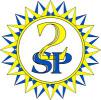 Statut Szkoły Podstawowej Nr 2                         im. Marii Konopnickiej z Oddziałami Integracyjnymi                                         w Nowej Soli2024r.Podstawy prawne:Akt założycielski – Uchwała Rady Miejskiej nr XLII/339/17 z dnia 16 marca 2017r.Uchwała nr LIII/434/17 Rady Miejskiej Nowej Soli z dnia 30 listopada 2017r. Konstytucja RP z dnia 2 kwietnia 1997 r. (Dz. U. 1997 nr 78 poz. 483).Konwencja o Prawach Dziecka uchwalona przez Zgromadzenie Ogólne ONZ                          20 listopada 1989 r. (Dz. U. Nr 120 z 1991 r. poz. 526).Ustawa z dnia 14 grudnia 2016 r. – Prawo oświatowe (Dz. U. z 2021 r. poz. 1082,                z 2022 r. poz. 655, 1079, 1116, 1383, 1730).Ustawa z dnia 7 września 1991 roku o systemie oświaty (Dz. U. z 2021r. poz. 1915,                  z 2022 r. poz. 583, 1116, 1730).Ustawa z dnia 26 stycznia 1982 r. – Karta Nauczyciela (Dz. U. z 2021 r. poz. 1762,         z 2022 r. poz. 935, 1116, 1730).Akty wykonawcze MEN wydane na podstawie ustaw: Prawo oświatowe, o systemie oświaty, Karta Nauczyciela.DZIAŁ IRozdział 1Informacje ogólne o Szkole§ 1. 1.Szkoła Podstawowa Nr 2 im. Marii Konopnickiej z Oddziałami Integracyjnymi                   w Nowej  Soli  zwana dalej Szkołą jest placówką publiczną.2. Szkoła:prowadzi bezpłatne nauczanie i wychowanie w zakresie ramowych planów nauczania; przeprowadza rekrutację uczniów w oparciu o zasadę powszechnej dostępności;zatrudnia nauczycieli posiadających kwalifikacje określone w odrębnych przepisach;realizuje programy nauczania uwzględniające podstawę programową kształcenia ogólnego;realizuje ustalone przez Ministra Oświaty zasady oceniania, klasyfikowania i promowania uczniów oraz przeprowadzania egzaminów i sprawdzianów.3. W szkole za zgodą organu prowadzącego zorganizowane są oddziały ogólnodostępne i integracyjne.§ 2. Organem prowadzącym szkołę jest  Gmina Miejska – Nowa Sól, z siedzibą przy ulicy Marszałka Józefa  Piłsudskiego 12, 67-100   Nowa Sól. § 3. Nadzór pedagogiczny nad szkołą sprawuje  Lubuski Kurator Oświaty w Gorzowie – Delegatura w Zielonej Górze ul. Podgórna 7, 67-954 Zielona Góra.§ 4. 1. Ilekroć w statucie mowa jest o „szkole” należy przez to rozumieć 8 - letnią Szkołę Podstawową Nr 2 im. Marii Konopnickiej z Oddziałami Integracyjnymi w Nowej Soli.      2. Cykl kształcenia trwa 8 lat.3. Nauka w szkole odbywa się na jedną zmianę.§ 5. 1. Do klasy pierwszej szkoły podstawowej przyjmuje się:z urzędu – dzieci zamieszkałe w obwodzie szkoły na podstawie zgłoszenia  rodziców;na wniosek rodziców (prawnych opiekunów) – dzieci zamieszkałe  poza obwodem  szkoły w przypadku, gdy szkoła dysponuje wolnymi miejscami.2. W przypadku, gdy liczba kandydatów zamieszkałych poza obwodem szkoły jest większa niż liczba wolnych miejsc, którymi dysponuje szkoła, kandydatów przyjmuje się na podstawie kryteriów określonych w  ustawie z dnia 14 grudnia 2016 r. – Prawo oświatowe (Dz. U. z 2017. poz. 59) oraz przez  Prezydenta miasta Nowej Soli.3. Szkoła prowadzi rekrutację uczniów zgodnie z zasadą powszechnej dostępności. Szczegółowe zasady rekrutacji określa Regulamin rekrutacji do klas pierwszych.§ 6. Szkoła może prowadzić działalność innowacyjną i eksperymentalną dotyczącą kształcenia, wychowania i opieki, stosownie do potrzeb psychofizycznych uczniów oraz możliwości bazowych, kadrowych i finansowych szkoły, na zasadach i warunkach określonych odrębnymi przepisami.§ 7. Szkoła może prowadzić w czasie wolnym od nauki placówkę wypoczynku dla dzieci i młodzieży po uzyskaniu zgody organu prowadzącego zgodnie z odrębnymi przepisami. Rozdział 2
Misja szkoły, model absolwenta§  8. 1.Misja szkoły Głównym celem Szkoły Podstawowej Nr 2 im. M. Konopnickiej  z Oddziałami Integracyjnymi w Nowej Soli jest tworzenie bezpiecznego, skutecznego i atrakcyjnego środowiska uczenia się angażującego uczniów do samodzielności i odpowiedzialności za własny rozwój.2. Wizja szkoły Każdy uczeń Szkoły Podstawowej Nr 2 im. M. Konopnickiej z Oddziałami Integracyjnymi w Nowej Soli jest świadomym współtwórcą własnego rozwoju, posiadającym umiejętność elastycznego i kreatywnego stosowania nabytej wiedzy w różnych kontekstach.3. Model absolwenta:Działania dydaktyczne, wychowawcze, opiekuńcze, profilaktyczne i terapeutyczne oraz informacyjne prowadzone przy udziale pracowników szkoły, rodziców i instytucji wspomagających szkołę, mają zmierzać do ukształtowania absolwenta, który będzie:Inteligentny i wyposażony w wiedzęPrzedsiębiorczyKreatywnyOdpowiedzialnyOdważnyZaradnySamodzielnyPewny siebieKulturalnyAsertywnyKomunikatywnyDZIAŁ IIRozdział 1
Cele i zadania szkoły§ 9. 1.Szkoła realizuje cele i zadania określone w ustawie – Prawo oświatowe oraz  w przepisach wykonawczych wydanych na jej podstawie, a także zawarte w Programie Wychowawczo - Profilaktycznym, dostosowanym do potrzeb rozwojowych uczniów oraz potrzeb danego środowiska.2. Głównymi celami szkoły jest:wprowadzanie uczniów w świat wartości, w tym ofiarności, współpracy, solidarności, altruizmu, patriotyzmu i szacunku dla tradycji, wskazywanie wzorców postępowania i budowanie relacji społecznych, sprzyjających bezpiecznemu rozwojowi ucznia (rodzina, przyjaciele); wzmacnianie poczucia tożsamości indywidualnej, kulturowej, narodowej, regionalnej                            i etnicznej; formowanie u uczniów poczucia godności własnej osoby i szacunku dla godności innych osób; rozwijanie kompetencji takich jak kreatywność, innowacyjność i przedsiębiorczość; rozwijanie umiejętności krytycznego i logicznego myślenia, rozumowania, argumentowania                i wnioskowania; ukazywanie wartości wiedzy jako podstawy do rozwoju umiejętności; rozbudzanie ciekawości poznawczej uczniów oraz motywacji do nauki; wyposażenie uczniów w taki zasób wiadomości oraz kształtowanie takich umiejętności, które pozwalają w sposób bardziej dojrzały i uporządkowany zrozumieć świat; wspieranie ucznia w rozpoznawaniu własnych predyspozycji i określaniu drogi dalszej edukacji; wszechstronny rozwój osobowy ucznia przez pogłębianie wiedzy oraz zaspokajanie                           i rozbudzanie jego naturalnej ciekawości poznawczej; kształtowanie postawy otwartej wobec świata i innych ludzi, aktywności w życiu społecznym oraz odpowiedzialności za zbiorowość; zachęcanie do zorganizowanego i świadomego samokształcenia opartego na umiejętności przygotowania własnego warsztatu pracy; ukierunkowanie ucznia ku wartościom.  3. Do zadań szkoły należy:zapewnianie bezpiecznych i higienicznych warunków pobytu uczniów w szkole oraz zapewnianie bezpieczeństwa na zajęciach organizowanych przez szkołę;zorganizowanie systemu opiekuńczo-wychowawczego odpowiednio do istniejących potrzeb;kształtowanie środowiska wychowawczego, umożliwiającego pełny rozwój umysłowy, emocjonalny i fizyczny uczniów w warunkach poszanowania ich godności osobistej oraz wolności światopoglądowej i wyznaniowej;realizacja programów nauczania, które zawierają podstawę programową kształcenia ogólnego dla przedmiotów, objętych ramowym planem nauczania;rozpoznawanie możliwości psychofizycznych oraz indywidualnych potrzeb rozwojowych  i edukacyjnych uczniów i wykorzystywanie wyników diagnoz w procesie uczenia i nauczania;organizowanie pomocy psychologiczno-pedagogicznej uczniom, rodzicom i nauczycielom stosownie do potrzeb i zgodnie z odrębnymi przepisami;organizowanie obowiązkowych i nadobowiązkowych zajęć dydaktycznych z zachowaniem zasad higieny psychicznej;dostosowywanie treści, metod i organizacji nauczania do możliwości psychofizycznych uczniów lub poszczególnego ucznia;wyposażenie szkoły w pomoce dydaktyczne i sprzęt umożliwiający realizację zadań dydaktycznych, wychowawczych i opiekuńczych oraz zadań statutowych szkoły;organizacja kształcenia, wychowania i opieki dla uczniów niepełnosprawnych oraz niedostosowanych społecznie w formach i na zasadach określonych w odrębnych przepisach;wspomaganie wychowawczej roli rodziców;umożliwianie uczniom podtrzymywania poczucia tożsamości narodowej, etnicznej, językowej i religijnej;zapewnienie, w miarę posiadanych środków, opieki i pomocy materialnej uczniom pozostających w trudnej sytuacji materialnej i życiowej;sprawowanie opieki nad uczniami szczególnie uzdolnionymi poprzez umożliwianie realizowania indywidualnych programów nauczania oraz ukończenia szkoły w skróconym czasie;skuteczne nauczanie języków obcych poprzez dostosowywanie ich nauczania do poziomu przygotowania uczniów;wprowadzenie uczniów w świat literatury, ugruntowanie ich zainteresowań czytelniczych oraz wyposażenie w kompetencje czytelnicze potrzebne do krytycznego odbioru utworów literackich i innych tekstów literackich;podejmowanie działań związanych z miejscami ważnymi dla pamięci narodowej, formami upamiętniania postaci i wydarzeń z przeszłości, najważniejszymi świętami narodowymi i symbolami państwowymi;zapewnienie opieki zdrowotnej przez służbę zdrowia;upowszechnianie wśród uczniów wiedzy o bezpieczeństwie oraz kształtowanie zajęć pozalekcyjnych i pozaszkolnych oraz wykorzystywanie różnych form organizacyjnych nauczania;przygotowanie uczniów do podejmowania przemyślanych decyzji, poprzez umożliwienie      im samodzielnego wyboru części zajęć edukacyjnych;kształtowanie aktywności społecznej i umiejętności spędzania wolnego czasu;rozwijanie u uczniów dbałości o zdrowie własne i innych ludzi oraz umiejętności tworzenia środowiska sprzyjającego zdrowiu;zapewnienie opieki uczniom wymagających opieki ze względu na inne okoliczności poprzez zorganizowanie świetlicy szkolnej;zorganizowanie stołówki;współdziałanie ze środowiskiem zewnętrznym m.in. policją, stowarzyszeniami, parafią, rodzicami w celu kształtowania środowiska wychowawczego w szkole;kształtowanie i rozwijanie u uczniów postaw sprzyjających ich dalszemu rozwojowi indywidualnemu i społecznemu, takich, jak uczciwość, wiarygodność, odpowiedzialność, wytrwałość, poczucie własnej wartości, szacunek dla innych ludzi, kultura osobista, kreatywność, przedsiębiorczość, gotowość do uczestnictwa kulturze, podejmowanie inicjatyw i pracy zespołowej;kształtowanie postawy obywatelskiej, poszanowania tradycji i kultury narodowej, a także postaw poszanowania dla innych kultur i tradycji;upowszechnianie wśród uczniów wiedzy ekologicznej oraz kształtowanie właściwych postaw wobec problemów ochrony środowiska;zapobieganie wszelkiej dyskryminacji;stworzenie warunków do nabywania przez uczniów umiejętności wyszukiwania, porządkowania i wykorzystywania informacji z różnych źródeł, z zastosowaniem technologii informacyjno-komunikacyjnej na zajęciach z różnych przedmiotów;prowadzenie edukacji medialnej w celu przygotowania uczniów do właściwego odbioru i wykorzystania mediów;ochrona uczniów przed treściami, które mogą stanowić zagrożenie dla ich prawidłowego rozwoju, a w szczególności instalowanie programów filtrujących   i ograniczających dostęp                do zasobów sieciowych w Internecie;egzekwowanie obowiązku szkolnego w trybie przepisów o postępowaniu egzekucyjnym w administracji;dokumentowanie procesu dydaktycznego, opiekuńczego i wychowawczego, zgodnie z zasadami określonymi w przepisach o dokumentacji szkolnej   i archiwizacji.4. Zadaniem Szkoły Podstawowej jest pełna realizacja podstaw programowych kształcenia ogólnego z zachowaniem zalecanych form i sposobów jej realizacji i wykształcenie u uczniów poniższych umiejętności:sprawne komunikowanie się w języku polskim oraz w językach obcych nowożytnych; sprawne wykorzystywanie narzędzi matematyki w życiu codziennym, a także kształcenie myślenia matematycznego; poszukiwanie, porządkowanie, krytyczna analiza oraz wykorzystanie informacji z różnych źródeł; kreatywne rozwiązywanie problemów z różnych dziedzin ze świadomym wykorzystaniem metod i narzędzi wywodzących się z informatyki, w tym programowanie; rozwiązywanie problemów, również z wykorzystaniem technik mediacyjnych;praca w zespole i społeczna aktywność; aktywny udział w życiu kulturalnym szkoły, środowiska lokalnego oraz kraju. § 10. Zadaniem szkoły jest ukierunkowanie procesu wychowawczego na wartości, które wyznaczają cele wychowania i kryteria jego oceny. Wychowanie ukierunkowane na wartości zakłada przede wszystkim podmiotowe traktowanie ucznia, a wartości skłaniają człowieka                do podejmowania odpowiednich wyborów czy decyzji.§ 11. Szkoła systematycznie diagnozuje osiągnięcia uczniów, stopień zadowolenia uczniów                     i rodziców, realizację zadań wykonywanych przez pracowników szkoły i wyciąga wnioski   z realizacji celów i zadań Szkoły.  § 12. Cele i zadania szkoły realizują nauczyciele wraz z uczniami na zajęciach klasowo-lekcyjnych, sportowych, zajęciach pozalekcyjnych i w działalności pozaszkolnej.§ 13. 1. Działalność edukacyjna Szkoły jest określona przez:szkolny zestaw programów nauczania;Program Wychowawczo-Profilaktyczny szkoły, obejmujący wszystkie treści i działania                        o charakterze wychowawczym dostosowany do wieku uczniów i potrzeb;2. Szkolny zestaw programów nauczania oraz Program Wychowawczo-Profilaktyczny szkoły tworzą spójną całość i uwzględniają wszystkie wymagania opisane w podstawie programowej. Ich przygotowanie i realizacja są zadaniem zarówno całej szkoły, jak i każdego nauczyciela.Rozdział 2
Sposoby realizacji zadań w szkole§ 14. 1.Praca wychowawczo-dydaktyczna w szkole prowadzona jest w oparciu obowiązującą podstawę programową kształcenia ogólnego dla poszczególnych etapów edukacyjnych zgodnie z przyjętymi programami nauczania dla każdej edukacji przedmiotowej.2. W realizacji zadań szkoła respektuje zobowiązania wynikające w szczególności z: Powszechnej Deklaracji Praw Człowieka ONZ, Deklaracji Praw Dziecka ONZ, Konwencji o Prawach Dziecka§ 15. 1.Programy nauczania – wymagania, zasady dopuszczania do użytku w szkole.Program nauczania obejmuje treści nauczania ustalone dla danych zajęć edukacyjnych w podstawie programowej ułożone chronologicznie, ze wskazaniem celów kształcenia i wychowania zawartymi w podstawie programowej kształcenia ogólnego. Program nauczania może zawierać treści wykraczające poza zakres treści kształcenia ustalone w podstawie programowej, pod warunkiem, że treści wykraczające poza podstawę programową:uwzględniają aktualny stan wiedzy naukowej, w tym, metodycznej;są przystosowane do danego poziomu kształcenia pod względem stopnia trudności, formy przekazu, właściwego doboru pojęć, nazw, terminów i sposobu ich wyjaśniania;wraz z treściami zawartymi w podstawie programowej stanowią logiczną całość.Program nauczania zaproponowany przez nauczyciela lub zespół nauczycieli musi być dostosowany do potrzeb i możliwości uczniów, dla których jest przeznaczony i powinien uwzględniać warunki dydaktyczne i lokalowe szkoły, zainteresowania uczniów, lokalizację szkoły, warunki środowiskowe i społeczne uczniów;Program nauczania opracowuje się na cały etap edukacyjny;Nauczyciel może zaproponować program nauczania ogólnego lub program kształcenia w danym zawodzie  opracowany samodzielnie lub we współpracy z innymi nauczycielami. Nauczyciel może również zaproponować program opracowany przez innego autora (autorów) lub program opracowany przez innego autora (autorów) wraz z dokonanymi przez siebie modyfikacjami. Wprowadzone modyfikacje do programu nauczyciel wyróżnia innym kolorem czcionki oraz dołącza pisemne  uzasadnienie wprowadzenia zmian;Program nauczania dla zajęć edukacyjnych z zakresu kształcenia ogólnego, zwany dalej "programem nauczania ogólnego" dopuszcza do użytku dyrektor szkoły na wniosek nauczyciela lub zespołu nauczycieli po zasięgnięciu opinii rady pedagogicznej, na wniosek nauczyciela                 lub nauczycieli.Program nauczania zawiera :a)  szczegółowe cele kształcenia i wychowania;b)  treści zgodne z treściami nauczania zawartymi w podstawie programowej kształcenia   ogólnego;c) sposoby osiągania celów kształcenia i wychowania, z uwzględnieniem możliwości indywidualizacji pracy w zależności od potrzeb i możliwości uczniów oraz warunków, w jakich program będzie realizowany;       d)  opis założonych osiągnięć ucznia; e)   propozycje kryteriów oceny i metod sprawdzania osiągnięć ucznia.Wniosek, o którym mowa  w pkt. 5 dla programów, które będą obowiązywały  w kolejnym roku szkolnym, nauczyciel lub nauczyciele składają w formie pisemnej do dnia 15 czerwca poprzedniego roku szkolnego;Dyrektor szkoły lub upoważniona przez niego osoba, wykonująca zadania   z zakresu nadzoru pedagogicznego dokonuje analizy formalnej programu nauczania zaproponowanego przez nauczyciela/nauczycieli programu. W przypadku wątpliwości, czy przedstawiony program spełnia wszystkie warunki opisane  w pkt. 6, dyrektor szkoły może zasięgnąć opinii o programie innego nauczyciela mianowanego lub dyplomowanego, posiadającego wykształcenie wyższe i kwalifikacje wymagane do prowadzenia zajęć edukacyjnych dla których program jest przeznaczony,  doradcy metodycznego lub zespołu przedmiotowego funkcjonującego w szkole;Opinia, o której mowa w ust. 8 zawiera w szczególności ocenę zgodności programu z podstawą programową kształcenia ogólnego i dostosowania programu do potrzeb edukacyjnych uczniów;Opinia o programie powinna być wydana w ciągu 14 dni, nie później niż do 31 lipca;Program nauczania do użytku wewnętrznego w szkole dopuszcza dyrektor Szkoły w terminie do 31 sierpnia każdego roku szkolnego, z zastrzeżeniem ust. 6. Dopuszczone programy nauczania stanowią Szkolny Zestaw Programów Nauczania. Dyrektor szkoły ogłasza Szkolny zestaw programów nauczania w formie decyzji kierowniczej do dnia 1 września każdego roku;Dopuszczone programy nauczania podlegają ewaluacji po każdym roku pracy. Ewaluacji dokonują autorzy programu lub nauczyciele wykorzystujący go w procesie dydaktycznym. Wnioski przedstawiane są na posiedzeniach zespołów przedmiotowych w terminie do  30 czerwca każdego roku.2. Dyrektor szkoły jest odpowiedzialny za uwzględnienie w zestawie programów całości podstawy programowej.3. Indywidualne programy edukacyjno–terapeutyczne opracowane na potrzeby ucznia z orzeczeniem  o niepełnosprawności, programy zajęć rewalidacyjno-wychowawczych  dla uczniów zagrożonych niedostosowaniem społecznym lub zagrożonych niedostosowaniem dopuszcza dyrektor szkoły.4. Nauczyciel może zdecydować o realizacji programu nauczania:z zastosowaniem podręcznika, materiału edukacyjnego lub materiału ćwiczeniowego lubbez zastosowania podręcznika lub materiałów, o których mowa w pkt 1.5. Nauczyciel, w przypadku realizowania podstaw programowych z zastosowaniem podręcznika zapewnionego przez ministra właściwego do spraw oświaty, może przedstawić cześć programu obejmującą okres krótszy niż etap edukacyjny. Warunek uwzględnienia w całości podstawy programowej powinien być spełniony wraz z dopuszczeniem do użytku ostatniej części podręcznika.§ 16.  Podręczniki, materiały edukacyjne – zasady dopuszczania do użytku w szkole.1. Decyzję o w wykorzystywaniu podręcznika i innych materiałów dydaktycznych w procesie kształcenia podejmuje zespół nauczycieli prowadzących określoną edukację w szkole.2. Propozycję podręczników lub materiałów edukacyjnych do prowadzenia zajęć w klasach przedstawiają dyrektorowi szkoły, w terminie do dnia zakończenia zajęć dydaktyczno-wychowawczych, zespoły  nauczycieli utworzone odrębnie spośród nauczycieli prowadzących zajęcia z danej edukacji przedmiotowej. 3. Zespoły, o których mowa w ust. 2 przedstawiają dyrektorowi szkoły propozycję:jednego podręcznika lub materiału edukacyjnego do danych zajęć edukacyjnych;jednego lub więcej podręczników lub materiałów edukacyjnych do nauczania obcego języka nowożytnego, biorąc pod uwagę poziomy nauczania języka obcego w klasach, w grupach oddziałowych, międzyoddziałowych lub międzyklasowych.4. Dyrektor szkoły na podstawie propozycji zespołów nauczycielskich, uczących  poszczególnych edukacji, a także w przypadku braku zgody w zespole nauczycieli w sprawie podręcznika                       lub materiałów dydaktycznych oraz materiałów ćwiczeniowych ustala po zasięgnięciu opinii Rady Pedagogicznej i Rady Rodziców:zestaw podręczników lub materiałów edukacyjnych obowiązujący we wszystkich oddziałach danej klasy przez co najmniej trzy lata;materiały ćwiczeniowe obowiązujące w poszczególnych oddziałach w danym roku szkolnym z zastrzeżeniem, by łączny koszt zakupu materiałów ćwiczeniowych nie przekroczył kwoty dotacji celowej, określonej w odrębnych przepisach.5. Dyrektor szkoły, za zgodą organu prowadzącego szkołę może ustalić w szkolnym zestawie podręczników  inny podręcznik niż zapewniony przez ministra właściwego do spraw oświaty                 i wychowania. Koszt zakupu innego podręcznika niż zapewnianego bezpłatnie przez ministra oświaty i wychowania pokrywa organ prowadzący szkołę.6. Dyrektor szkoły, na wniosek nauczycieli uczących w poszczególnych klasach może dokonać zmiany w zestawie podręczników lub materiałach edukacyjnych, jeżeli nie ma możliwości zakupu danego podręcznika lub materiału edukacyjnego.7. Dyrektor szkoły, na wniosek nauczycieli uczących w danym oddziale,  może dokonać zmiany materiałów ćwiczeniowych z przyczyn, jak w ust. 6.8. Dyrektor szkoły, na wniosek zespołów nauczycielskich, może uzupełnić szkolny zestaw podręczników lub materiałów edukacyjnych, a na wniosek  zespołu nauczycieli uczących                      w oddziale  uzupełnić zestaw materiałów ćwiczeniowych.9. Dyrektor szkoły podaje corocznie do publicznej wiadomości w terminie do dnia zakończenia zajęć dydaktycznych zestaw podręczników lub materiałów edukacyjnych oraz wykaz materiałów ćwiczeniowych, obowiązujących w danym roku szkolnym. Informacja umieszczana j……………………….est na stronie internetowej szkoły.§ 17. Zasady korzystania z podręczników, materiałów edukacyjnych  i materiałów ćwiczeniowych zakupionych z dotacji celowej.   1. Podręczniki, materiały edukacyjne oraz materiały ćwiczeniowe, których zakupu dokonano                z dotacji celowej MEN są własnością szkoły.2. Ilekroć mowa o: podręczniku – należy przez to rozumieć podręcznik dopuszczony do użytku szkolnego,                  a zakupiony z dotacji celowej;materiale edukacyjnym  – należy przez to rozumieć materiał zastępujący lub uzupełniający podręcznik, umożliwiający realizację programu nauczania, mający postać papierową                           lub elektroniczną;materiale ćwiczeniowym – należy przez to rozumieć materiał przeznaczony dla uczniów służący utrwalaniu przez nich wiadomości i umiejętności.3. Zakupione podręczniki, materiały edukacyjne oraz materiały ćwiczeniowe wypożyczane                  są uczniom nieodpłatnie na czas ich użytkowania w danym roku szkolnym.4. Podręczniki i materiały edukacyjne są ewidencjonowane w zasobach bibliotecznych, zgodnie      z Regulaminem wypożyczania i udostępniania podręczników.5. Biblioteka nieodpłatnie:wypożycza uczniom podręczniki i materiały edukacyjne  mające postać papierową;przekazuje uczniom, bez obowiązku zwrotu do biblioteki materiały ćwiczeniowe. 6. Dane osobowe gromadzone w bibliotece podlegają ochronie zgodnie z Ustawą o ochronie danych osobowych.7. Rodzic lub opiekun prawny ucznia zapoznaje się z Regulaminem wypożyczania   i udostępniania darmowych podręczników (materiałów edukacyjnych) i podpisuje oświadczenie.8. Uczeń przechowuje podręczniki i materiały edukacyjne w przydzielonej osobistej szafce                 lub półce. W sytuacjach wskazanych przez nauczyciela uczeń ma prawo zabrać podręcznik/ materiały edukacyjne  do domu z obowiązkiem przyniesienia ich do szkoły we wskazanym terminie. Materiały ćwiczeniowe uczeń użytkuje w szkole i w domu.9. W terminie wskazanym przez nauczyciela uczniowie zwracają wypożyczone podręczniki                   i materiały edukacyjne do biblioteki. Do biblioteki nie zwraca się materiałów ćwiczeniowych, które z chwilą wypożyczenia pozostają na stałym wyposażeniu ucznia.10. Poszanowanie zbiorów bibliotecznych – zasady użytkowania wypożyczonych podręczników i materiałów edukacyjnych:uczniowie są zobowiązani do poszanowania wypożyczonych i udostępnionych                                im materiałów bibliotecznych;uczniowie w chwili wypożyczenia lub udostępniania zbiorów winni zwrócić uwagę na ich stan. W przypadku zauważonych braków i uszkodzeń należy to zgłosić bibliotekarzowi lub wychowawcy klasy;uczniowie są zobowiązani są do obłożenia wypożyczonych podręczników;zabrania się mazania, pisania i rysowania w podręcznikach i materiałach edukacyjnych;uczeń wykonuje ćwiczenia w materiałach ćwiczeniowych;z podręczników szkolnych i materiałów edukacyjnych nie wyrywa się kartek;podręczniki i materiały edukacyjne należy zwrócić do biblioteki w najlepszym możliwym stanie, gdyż w kolejnych dwóch latach będą wypożyczane następnym uczniom.11. Postępowanie z podręcznikami i materiałami edukacyjnymi w przypadkach przejścia ucznia z jednej szkoły do innej szkoły w trakcie roku szkolnego:uczeń odchodzący ze szkoły jest zobowiązany do zwrócenia wypożyczonych podręczników do biblioteki najpóźniej 7 dni przed zakończeniem zajęć dydaktyczno – wychowawczych lub w dniu przerwania nauki. Zwrócone podręczniki i materiały edukacyjne stają się własnością organu prowadzącego;w przypadku zmiany szkoły przez ucznia niepełnosprawnego, który został wyposażony                 w podręczniki i materiały edukacyjne dostosowane do jego potrzeb i możliwości psychofizycznych uczeń nie zwraca ich do biblioteki szkolnej i na ich podstawie kontynuuje naukę w nowej placówce. Szkoła wraz z wydaniem arkusza ocen przekazuje szkole protokół zdawczo-odbiorczy, do której uczeń został przyjęty przekazanie materiałów bibliotecznych. Przekazane zbiory stanowią własność organu prowadzącego, do której uczeń przechodzi. 12. uczeń ponosi pełną odpowiedzialność materialną za wszelkie uszkodzenia zbiorów biblioteki stwierdzone przy ich zwrocie. 13. W przypadku uszkodzenia, zniszczenia lub niezwrócenia podręcznika lub materiału edukacyjnego w terminie wskazanym przez nauczyciela bibliotekarza, po pisemnym wezwaniu do zwrotu,  szkoła może żądać od rodziców ucznia zwrotu kosztu ich zakupu, zgodnie  z cenami ogłaszanymi przez właściwego ministra ds. oświaty i wychowania. Zwrot pieniędzy następuje na konto budżetowe organu prowadzącego  i stanowi dochód budżetu państwa. 14. Ewidencję zbiorów, inwentaryzację zbiorów i ewidencję ubytków reguluje wewnętrzna instrukcja opracowana zgodnie z zasadami ujętymi w Rozporządzeniu Ministra Kultury                           i Dziedzictwa Narodowego z dnia 29 października 2008 r. w sprawie zasad ewidencji materiałów bibliotecznych (Dz. U. z 2008 r. nr 205 poz.1283). § 18. 1. Proces wychowawczo-opiekuńczy prowadzony jest w szkole zgodnie ze Szkolnym  Programem Wychowawczo–Profilaktycznym.2. Szkolny Program Wychowawczo-Profilaktyczny opracowuje zespół składający się z  nauczycieli wskazanych przez dyrektora szkoły, pedagoga szkolnego i delegowanych przez Radę Rodziców jej przedstawicieli.3. Program Wychowawczo - Profilaktyczny opracowuje się po dokonanej diagnozie sytuacji wychowawczej w szkole, zdiagnozowaniu potrzeb uczniów i rodziców na cykl edukacyjny,                     z uwzględnieniem dojrzałości psychofizycznej uczniów.4. Program, o którym mowa w § 12 ust. 1 Rada Rodziców zatwierdza w terminie 30 dni od rozpoczęcia roku szkolnego, po wcześniejszym uzyskaniu porozumienia z Radą Pedagogiczną.  Przez porozumienie rozumie się pozytywne opinie o Programie Wychowawczo-profilaktycznym wyrażone przez Radę Pedagogiczna i Radę Rodziców. 5. W przypadku, gdy w terminie 30 dni od rozpoczęcia roku szkolnego Rada Rodziców                          nie uzyska porozumienia z Radą Pedagogiczną w sprawie Programu Wychowawczo-  
Profilaktycznym, rozumianą jak w ust. 3,  program ten ustala Dyrektor szkoły w uzgodnieniu                 z organami sprawującym nadzór pedagogiczny. Program ustalony przez Dyrektora szkoły obowiązuje do czasu uchwalenia programu przez Radę Rodziców w porozumieniu z Radą Pedagogiczną.6. Wychowawcy klas na każdy rok szkolny opracowują plany pracy wychowawczej, z uwzględnieniem treści Programu Wychowawczo-Profilaktycznego i przedstawią je do zaopiniowania na zebraniach rodziców. Pozytywną opinię kwitują przedstawiciele Oddziałowych Rad Rodziców w dzienniku lekcyjnym lub pod przedstawionym planem pracy wychowawczej danego oddziału.7. Dyrektor szkoły powierza każdy oddział opiece jednemu nauczycielowi, zwanemu dalej wychowawcą klasy. Dyrektor szkoły zapewnia zachowanie ciągłości pracy wychowawczej przez cały okres funkcjonowania klasy. W klasach I–III dyrektor przydziela nauczyciela wspomagającego.8. Dyrektor szkoły może podjąć decyzję o zmianie wychowawcy w danej klasie na własny wniosek w oparciu o wyniki prowadzonego nadzoru pedagogicznego lub na pisemny uzasadniony wniosek wszystkich rodziców danej klasy. § 19. Szkoła prowadzi szeroką działalność z zakresu profilaktyki poprzez:    realizacje przyjętego w szkole Szkolnego Programu Wychowawczo - Profilaktycznego;   rozpoznawanie i analizowanie indywidualnych potrzeb i problemów uczniów;   realizację określonej tematyki na godzinach do dyspozycji wychowawcy w           współpracy z lekarzami, wolontariuszami organizacji działających na rzecz dziecka           i  rodziny;   działania opiekuńcze wychowawcy klasy, w tym rozpoznawanie relacji  między           rówieśnikami;   promocję zdrowia, zasad poprawnego żywienia;   prowadzenie profilaktyki uzależnień.§ 20. Szkoła sprawuje indywidualną opiekę wychowawczą, pedagogiczną - psychologiczną: 1) nad uczniami rozpoczynającymi naukę w Szkole poprzez:organizowanie spotkań Dyrekcji Szkoły z nowo przyjętymi uczniami i ich rodzicami;rozmowy indywidualne wychowawcy z uczniami i rodzicami na początku roku   szkolnego w celu   rozpoznania cech osobowościowych ucznia, stanu jego zdrowia, warunków rodzinnych i materialnych, organizację wycieczek integracyjnych,pomoc w adaptacji ucznia w nowym środowisku organizowana przez pedagoga                       lub psychologa szkolnego,udzielanie niezbędnej — doraźnej pomocy przez pielęgniarkę szkolną, wychowawcę                 lub  przedstawiciela  dyrekcji,współpracę z Poradnią Psychologiczno-Pedagogiczną, w tym specjalistyczną,respektowanie zaleceń lekarza specjalisty oraz orzeczeń Poradni Psychologiczno-Pedagogicznej,organizowanie w porozumieniu z organem prowadzanym nauczania indywidualnego                 na podstawie  orzeczenia o potrzebie takiej formy edukacji.  2) nad uczniami znajdującymi się w trudnej sytuacji materialnej z powodu warunków   rodzinnych i  losowych, zgodnie z zasadami określonymi przez organ prowadzący.nad uczniami szczególnie uzdolnionymi poprzez:umożliwianie uczniom realizację indywidualnego programu nauki lub toku nauki, zgodnie z odrębnymi przepisami,objęcie opieką psychologiczno-pedagogiczną, określoną w Dziale II Rozdziale 3,dostosowanie wymagań edukacyjnych, metod, form pracy i tempa pracy do możliwości                i potrzeb ucznia,rozwój zdolności ucznia w ramach kółek zainteresowań i innych zajęć pozalekcyjnych,wspieranie ucznia w przygotowaniach do olimpiad i konkursów,indywidualizację procesu nauczania.nad uczniami o specjalnych potrzebach edukacyjnych, zgodnie z zasadami określonymi w   Dziale II Rozdziale 4 statutu szkoły.§ 21. 1.W szkole funkcję koordynatora do spraw bezpieczeństwa pełni Społeczny Inspektor Pracy.2.  Do zadań koordynatora należy:integrowanie planowanych działań wszystkich podmiotów szkoły (nauczycieli, uczniów, rodziców) w zakresie poprawy bezpieczeństwa w szkole;współpraca ze środowiskiem lokalnym i instytucjami wspierającymi szkołę w działaniach  na rzecz bezpieczeństwa uczniów;popularyzowanie zasad bezpieczeństwa wśród uczniów;opracowywanie procedur postępowania w sytuacjach zagrożenia bezpieczeństwa                                  i naruszania bezpieczeństwa jednostki oraz zapoznawanie z nimi nauczycieli  i uczniów;prowadzenie stałego monitoringu bezpieczeństwa szkoły i uczniów;rozpoznawanie potencjalnych zagrożeń w szkole;podejmowanie działań w sytuacjach kryzysowych.§ 22. Szkoła zapewnia uczniom pełne bezpieczeństwo w czasie zajęć organizowanych przez szkołę, poprzez:1) realizację przez nauczycieli zadań zapisanych w § 79 niniejszego statutu;2) pełnienie dyżurów nauczycieli - zasady organizacyjno-porządkowe i  harmonogram pełnienia dyżurów ustala dyrektor szkoły. Dyżur nauczycieli rozpoczyna się od godziny 7.40 i trwa                      do zakończenia zajęć w szkole;3) opracowanie planu lekcji, który uwzględnia higieniczny tryb nauki: równomierne rozłożenie zajęć w poszczególnych dniach, różnorodność zajęć w każdym dniu, niełączenie  w kilkugodzinne jednostki zajęć z tego samego przedmiotu, z wyłączeniem przedmiotów, których program tego wymaga; 4) przestrzeganie liczebności grup uczniowskich5) obciążanie uczniów pracą domową zgodnie z zasadami higieny;6) umożliwienie pozostawiania w szkole wyposażenia dydaktycznego ucznia;7) odpowiednie oświetlenie, wentylację i ogrzewanie pomieszczeń;8) oznakowanie ciągów komunikacyjnych zgodnie z przepisami;9) prowadzenie zajęć z wychowania komunikacyjnego, współdziałanie z organizacjami zajmującymi się ruchem drogowym;10) kontrolę obiektów budowlanych należących do szkoły pod kątem zapewnienia bezpiecznych i higienicznych warunków korzystania z tych obiektów. Kontroli obiektów dokonuje dyrektor szkoły co najmniej raz w roku;11) umieszczenie w widocznym miejscu planu ewakuacji;12) oznaczenie dróg ewakuacyjnych w sposób wyraźny i trwały;13) zabezpieczenie szlaków komunikacyjnych wychodzących poza teren szkoły w sposób uniemożliwiający bezpośrednie wyjście na jezdnię;14) ogrodzenie terenu szkoły;15) zabezpieczenie otworów kanalizacyjnych, studzienek i innych zagłębień;16) zabezpieczenie przed swobodnym dostępem uczniów do pomieszczeń kuchni i pomieszczeń gospodarczych;17) wyposażenie schodów w balustrady z poręczami zabezpieczającymi przed ewentualnym zsuwaniem się po nich. 18) wyposażenie pomieszczeń szkoły, a w szczególności wytypowanych sal dydaktycznych                    w apteczki zaopatrzone w niezbędne środki do udzielenia pierwszej pomocy i instrukcję                         o zasadach udzielania tej pomocy; 19) dostosowanie mebli, krzesełek, szafek do warunków antropometrycznych uczniów, w tym uczniów niepełnosprawnych;20) zapewnianie odpowiedniej liczby opiekunów nad uczniami uczestniczącymi w imprezach i wycieczkach poza teren szkoły;21) przeszkolenie nauczycieli w zakresie udzielania pierwszej pomocy;22) zapewnienie bezpiecznych warunków prowadzenia zajęć z wychowania fizycznego poprzez mocowanie na stałe bramek i koszy do gry oraz innych urządzeń, których przemieszczanie się może stanowić zagrożenie dla zdrowia ćwiczących,23) objęcie budynku i terenu szkolnego nadzorem kamer.§ 23.  Zasady sprawowania opieki podczas zajęć poza terenem szkoły oraz w trakcie wycieczek organizowanych przez nauczycieli określa Regulamin wycieczek.§ 24.  Zasady pełnienia dyżurów nauczycieli określa ogólny Regulamin dyżurów nauczycieli.§ 25. Szkoła zapewnia uczniom bezpieczeństwo i opiekę na zajęciach obowiązkowych i nadobowiązkowych, w trakcie wycieczek oraz na przerwach międzylekcyjnych.§ 26.  Szkoła organizuje zajęcia zgodnie z ogólnymi zasadami bezpieczeństwa i higieny; zwracając uwagę na stan sprzętu i środków dydaktycznych, oświetlenia, warunki higieniczno – sanitarne w miejscu prowadzenia zajęć, temperaturę i warunki atmosferyczne.§ 27. Zasady sprawowania opieki nad uczniami w czasie obowiązkowych i nadobowiązkowych zajęć są następujące:z chwilą wejścia na teren szkoły oraz na zajęcia, wszyscy uczniowie znajdują się pod opieką pracowników pedagogicznych, a w szczególności nauczyciela prowadzącego zajęcia;pracownicy, o których mowa wyżej, są zobowiązani do:przestrzegania zasad bezpieczeństwa uczniów na każdych zajęciach;pełnienia dyżurów na przerwach w wyznaczonych miejscach wg harmonogramu dyżurowania;wprowadzania uczniów do sal oraz pracowni i przestrzegania regulaminów obowiązujących w tych pomieszczeniach;udzielania pierwszej pomocy uczniom poszkodowanym, a w razie potrzeby wezwania pomocy medycznej;zgłaszania Dyrektorowi szkoły dostrzeżonych zagrożeń dla zdrowia i bezpieczeństwa uczniów oraz zaistniałych podczas zajęć wypadków.opiekun pracowni opracowuje jej regulamin i na początku roku szkolnego zapoznaje z nim uczniów;w sali gimnastycznej i na boisku szkolnym nauczyciel prowadzący zajęcia wykonuje wszelkie czynności organizacyjne zapewniające bezpieczeństwo zgodnie z Regulaminem Sali Gimnastycznej oraz Regulaminem Korzystania z Boiska i Basenu; szkoła, zapewniając uczniom dostęp do Internetu, obowiązana jest podejmować działania zabezpieczające uczniów przed dostępem do treści, które mogą stanowić zagrożenie dla ich prawidłowego rozwoju, w szczególności zainstalować i aktualizować oprogramowanie zabezpieczające.§ 28. Pracownicy szkoły, w tym pracownicy administracji i obsługi w czasie wykonywania swoich zadań zawodowych są zobowiązani kierować się dobrem dziecka i troszczyć się o jego bezpieczny pobyt w szkole.Rozdział 3
Organizacja, formy i sposoby świadczenia pomocy psychologiczno – pedagogicznej§ 29.  Zasady udzielania pomocy psychologiczno-pedagogicznej w szkole1.W szkole organizuje się pomoc psychologiczno - pedagogiczną. Pomoc udzielana jest uczniom, rodzicom i nauczycielom.2. Wszelkie formy świadczonej pomocy psychologiczno-pedagogicznej w szkole są bezpłatne,              a udział ucznia w zaplanowanych zajęciach w ramach jej realizacji dobrowolny.3. Pomoc psychologiczno – pedagogiczna polega na:rozpoznawaniu i zaspakajaniu potrzeb rozwojowych i edukacyjnych ucznia;rozpoznawaniu i zaspakajaniu indywidualnych możliwości psychofizycznych ucznia;rozpoznawaniu czynników środowiskowych wpływających na funkcjonowanie ucznia                       w szkole;w celu wspierania potencjału rozwojowego ucznia i stwarzaniu warunków do aktywnego                      i pełnego uczestnictwa ucznia w życiu szkoły i w życiu oraz w środowisku społecznym;4. Pomoc psychologiczno-pedagogiczną świadczona jest uczniom, gdy jej potrzeba zorganizowania wynika w szczególności: z niepełnosprawności ucznia;z niedostosowania społecznego;z zagrożenia niedostosowaniem społecznym;z zaburzeń zachowania i emocji;ze szczególnych uzdolnień;ze specyficznych trudności w uczeniu się;z deficytów kompetencji i zaburzeń sprawności językowych;z choroby przewlekłej;z sytuacji kryzysowych lub traumatycznych;z niepowodzeń szkolnych;z zaniedbań środowiskowych związanych z sytuacją bytową ucznia i jego rodziny,    sposobem spędzania czasu wolnego i kontaktami środowiskowymi;z trudności adaptacyjnych związanych z różnicami kulturowymi lub ze zmianą środowiskaedukacyjnego, w tym związane z wcześniejszym kształceniem za granicą;5.  O udzielanie pomocy psychologiczno–pedagogicznej mogą wnioskować:rodzice ucznia/prawni opiekunowie;uczeń;dyrektor szkoły;nauczyciele prowadzący zajęcia z uczniem oraz zatrudnieni w szkole specjaliści;pielęgniarka środowiska nauczania i wychowania;poradnia psychologiczno-pedagogiczna;asystent edukacji romskiej;pomoc nauczyciela, asystent nauczyciela lub wychowawcy świetlicy;pracownik socjalny;asystent rodziny;kurator sądowy;organizacje pozarządowe lub instytucje działające na rzecz rodziny, dzieci i młodzieży.6. Pomocy psychologiczno-pedagogicznej udzielają:nauczyciele w bieżącej pracy z uczniem na zajęciach;specjaliści wykonujący w szkole zadania z zakresu pomocy psychologiczno- pedagogicznej, pracownicy szkoły poprzez zintegrowane oddziaływanie na ucznia.§ 30.  Formy pomocy psychologiczno - pedagogicznej w szkole. 1. Pomoc psychologiczno – pedagogiczna świadczona jest w formach zorganizowanych w ramach godzin przeznaczonych na te zajęcia i ujętych w arkuszu organizacyjnym szkoły.   W zależności od potrzeb i możliwości organizacyjnych mogą to być: 1) zajęcia dydaktyczno – wyrównawcze:2) zajęcia rozwijające uzdolnienia 3) zajęcia korekcyjno – kompensacyjne4) zajęcia rozwijające kompetencje emocjonalno-społeczne oraz inne o charakterze terapeutycznym 5) zajęcia logopedyczne6)  zajęcia związane z wyborem kierunku kształcenia i zawodu;7) zindywidualizowana ścieżka kształcenia, 8) porady i konsultacje,9) warsztaty,§ 31. Organizacja pomocy psychologiczno – pedagogicznej  uczniom.1. W Szkole pomoc psychologiczno-pedagogiczna udzielana jest uczniom:posiadającego orzeczenia o potrzebie kształcenia specjalnego; posiadającym opinię poradni psychologiczno–pedagogicznej, w tym poradni specjalistycznych;posiadającym orzeczenie o potrzebie indywidualnego nauczania - na podstawie tego orzeczenia;posiadającym opinię o zindywidualizowanej ścieżki kształcenianieposiadającym orzeczenia lub opinii, ale dla których na podstawie rozpoznania indywidualnych potrzeb rozwojowych i edukacyjnych oraz indywidualnych możliwości psychofizycznych ucznia dokonanego przez nauczycieli i specjalistów, o którym mowa w przepisach w sprawie zasad udzielania i organizacji pomocy psychologiczno-pedagogicznej w publicznych przedszkolach, szkołach i placówkach koniecznym jest zorganizowanie zinstytucjonalizowanej formy pomocy lub pomocy doraźnej w bieżącej pracy z uczniem;posiadającego opinię lekarza o ograniczonych możliwościach wykonywania przez ucznia określonych ćwiczeń fizycznych na zajęciach wychowania fizycznego – na podstawie tej opinii.2.Wychowawca klasy jest koordynatorem wszelkich działań związanych z organizacją i świadczeniem pomocy psychologiczno – pedagogicznej swoim wychowankom.3.Każdy nauczyciel oraz specjalista zatrudniony w szkole ma obowiązek włączyć się w realizację zintegrowanych, wspólnie wypracowanych form i metod wspierania ucznia.  4. Zajęcia dydaktyczno-wyrównawcze prowadzi się w grupach międzyoddziałowych i oddziałowych. Dyrektor szkoły wskazuje nauczyciela do prowadzenia zajęć dydaktyczno-wyrównawczych spośród nauczycieli danej edukacji przedmiotowych.5. Zajęcia specjalistyczne i korekcyjno-kompensacyjne prowadzą nauczyciele i specjaliści posiadający kwalifikacje odpowiednie do rodzaju zajęć.6. Zindywidualizowana ścieżka kształcenia organizowana jest dla uczniów, którzy mogą uczęszczać do szkoły, ale ze względu na trudności w funkcjonowaniu wynikające  w szczególności ze stanu zdrowia, nie mogą realizować wszystkich zajęć edukacyjnych wspólnie z oddziałem szkolnym i wymagają dostosowania organizacji i procesu nauczania do ich specjalnych potrzeb edukacyjnych.1) Zindywidualizowana ścieżka kształcenia obejmuje wszystkie zajęcia edukacyjne, które są realizowane wspólnie z oddziałem szkolnym oraz indywidualnie z uczniem.2) Objęcie ucznia zindywidualizowaną ścieżką kształcenia wymaga opinii publicznej poradni, z której wynika potrzeba objęcia ucznia pomocą w tej formie.3) Uczeń objęty zindywidualizowaną ścieżką kształcenia realizuje w szkole programy nauczania z dostosowaniem metod i form ich realizacji do jego indywidualnych potrzeb rozwojowych i edukacyjnych oraz możliwości psychofizycznych, w szczególności potrzeb wynikających ze stanu zdrowia.4) Na wniosek rodziców ucznia dyrektor szkoły ustala, z uwzględnieniem opinii, tygodniowy wymiar godzin zajęć edukacyjnych realizowanych indywidualnie z uczniem, uwzględniając konieczność realizacji przez ucznia podstawy programowej kształcenia ogólnego.5) Nauczyciele prowadzący zajęcia z uczniem objętym zindywidualizowaną ścieżką kształcenia podejmują działania ukierunkowane na poprawę funkcjonowania ucznia w szkole.6) Zindywidualizowanej ścieżki kształcenia nie organizuje się dla uczniów objętych kształceniem specjalnym i indywidualnym nauczaniem.7. Za zgodą organu prowadzącego, w szczególnie uzasadnionych przypadkach, zajęcia specjalistyczne mogą być prowadzone indywidualnie. 8. Dyrektor szkoły na wniosek wychowawcy klasy ustala formy udzielania pomocy, okres ich udzielania oraz wymiar godzin, w którym poszczególne formy będą realizowane biorąc pod uwagę wszystkie godziny, które w danym roku szkolnym mogą być przeznaczone na realizację tych form; O zakończeniu udzielania pomocy w formie zajęć  specjalistycznych decyduje dyrektor szkoły na wniosek rodziców lub nauczyciela prowadzącego zajęcia.9. Wymiar godzin poszczególnych form udzielania uczniom pomocy psychologiczno–pedagogicznej ustala Dyrektor szkoły, biorąc pod uwagę wszystkie godziny, które w danym roku szkolnym mogą być przeznaczone na realizację tych form.10. O ustalonych dla ucznia formach, okresie udzielania pomocy psychologiczno–pedagogicznej oraz wymiarze godzin, w których poszczególne formy będą realizowane niezwłocznie zawiadamia się rodzica w formie pisemnej. Wychowawca klasy wpisuje powyższą informację               w Dzienniku Wychowawcy i dzienniku elektronicznym przekazuje na spotkaniu z rodzicem, zaś rodzic własnoręcznym podpisem potwierdza otrzymanie informacji.11.Wychowawca klasy oraz nauczyciele i specjaliści planując udzielanie uczniowi pomocy psychologiczno-pedagogicznej współpracują z rodzicami ucznia;12.Wychowawcy i specjaliści udzielający uczniom pomocy psychologiczno-pedagogicznej wspierają nauczycieli obowiązkowych zajęć edukacyjnych w dostosowaniu sposobów i metod pracy do możliwości psychofizycznych ucznia;13. Nauczyciele, wychowawcy i specjaliści oceniają efektywność udzielanej pomocy i formułują wnioski dotyczące dalszych działań mających na celu poprawę funkcjonowania ucznia;14.  W przypadku gdy uczeń był objęty pomocą psychologiczno–pedagogiczną w szkole wychowawca planując udzielanie pomocy psychologiczno–pedagogicznej uwzględnia wnioski dotyczące dalszych działań mających na celu poprawę funkcjonowania ucznia;15.  W przypadku gdy z wniosków,  o których mowa w pkt. 13, wynika, że mimo udzielanej pomocy psychologiczno–pedagogicznej nie następuje poprawa funkcjonowania ucznia dyrektor za zgodą rodziców ucznia występuje do publicznej poradni z wnioskiem o  przeprowadzenie diagnozy i wskazanie sposobu rozwiązania problemu ucznia;16. W szkole zatrudniony jest pedagog, psycholog, logopeda,  na miarę potrzeb specjaliści, posiadający kwalifikacje odpowiednie do rodzaju prowadzonych zajęć. 17. Porad dla rodziców i nauczycieli udzielają, w zależności od potrzeb, pedagog, psycholog, logopeda oraz inni nauczyciele posiadający przygotowanie do prowadzenia zajęć specjalistycznych. W szkole mogą być prowadzone warsztaty dla rodziców w celu doskonalenia umiejętności z zakresu komunikacji społecznej oraz umiejętności wychowawczych.  18. Objęcie ucznia zajęciami dydaktyczno–wyrównawczymi i specjalistycznymi wymaga zgody rodzica. 19. Rodzic ma prawo do odmowy świadczenia pomocy psychologiczno–pedagogicznej swojemu dziecku.20. Wsparcie merytoryczne dla nauczycieli, wychowawców i specjalistów udzielających pomocy psychologiczno-pedagogicznej udziela Poradnia Pedagogiczno-Psychologiczna w  Nowej Soli na zasadach określonych w zawartym porozumieniu pomiędzy stronami.§ 32.  Zadania wychowawcy, nauczycieli i specjalistów w zakresie udzielania pomocy psychologiczno-pedagogicznej.1. Do zadań nauczycieli, wychowawców i specjalistów w szkole zakresie pomocy psychologiczno-pedagogicznej należy:rozpoznawanie indywidualnych potrzeb rozwojowych i edukacyjnych oraz możliwości psychofizycznych uczniów, z tym, że nauczyciele edukacji wczesnoszkolnej prowadzą obserwację pedagogiczna mającą na celu rozpoznanie u uczniów trudności w uczeniu się, deficytów kompetencji i zaburzeń sprawności językowych oraz ryzyka wystąpienia specyficznych trudności w uczeniu się;określanie mocnych stron, predyspozycji i uzdolnień uczniów;rozpoznawanie przyczyn niepowodzeń edukacyjnych lub trudności w funkcjonowaniu uczniów, w tym barier i ograniczeń utrudniających funkcjonowanie uczniów i ich uczestnictwo w życiu szkoły;podejmowanie działań sprzyjających rozwojowi kompetencji oraz potencjału uczniów w celu podnoszenia efektywności uczenia się i poprawy ich funkcjonowania;współpraca z poradnią w procesie diagnostycznym i postdiagnostycznym w szczególności               w zakresie oceny funkcjonowania uczniów, barier i ograniczeń w środowisku utrudniających funkcjonowanie uczniów i ich uczestnictwo w życiu szkoły oraz efektów działań podejmowanych w celu poprawy funkcjonowania ucznia oraz planowania dalszych działań;świadczenie pomocy psychologiczno-pedagogicznej w bieżącej pracy z uczniem;udział w pracach zespołu wychowawczego przy opracowywaniu zintegrowanych działań nauczycieli w celu podniesienia efektywności uczenia się i poprawy funkcjonowania ucznia                  w szkole;udział w pracach zespołu oceniającego efektywność świadczenia pomocy psychologiczno-pedagogicznej i planującego dalsze działania oraz zebraniach organizowanych przez wychowawcę;dostosowywanie metod i form pracy do sposobów uczenia się ucznia; nauczyciel jest obowiązany na podstawie pisemnej opinii publicznej poradni psychologiczno-pedagogicznej,               w tym publicznej poradni specjalistycznej, dostosować wymagania edukacyjne do indywidualnych potrzeb psychofizycznych i edukacyjnych ucznia, u którego stwierdzono zaburzenia i odchylenia rozwojowe lub specyficzne trudności w uczeniu się, uniemożliwiające sprostanie tym wymaganiom. W przypadku ucznia posiadającego orzeczenie o potrzebie indywidualnego nauczania dostosowanie wymagań edukacyjnych do indywidualnych potrzeb psychofizycznych i edukacyjnych ucznia opracowuje się nastąpić na podstawie tego orzeczenia;indywidualizowanie pracy z uczniem na obowiązkowych   i  dodatkowych zajęciach edukacyjnych, odpowiednio do potrzeb rozwojowych i edukacyjnych oraz możliwości psychofizycznych ucznia; prowadzenie dokumentacji na potrzeby zajęć dodatkowych (dydaktyczno–wyrównawczych, rewalidacyjno–kompensacyjnych, pracy z uczniem zdolnym i innych specjalistycznych);współdziałanie z innymi nauczycielami uczącymi w klasie w celu zintegrowania i ujednolicenia oddziaływań na ucznia oraz wymiany doświadczeń i komunikowania postępów ucznia;prowadzenie działań służących wszechstronnemu rozwojowi ucznia w sferze emocjonalnej i behawioralnej;udzielanie doraźnej pomocy uczniom w sytuacjach kryzysowych z wykorzystaniem zasobów ucznia, jego rodziny, otoczenia społecznego i instytucji pomocowych;komunikowanie rodzicom postępów ucznia oraz efektywności świadczonej pomocy;stosowanie oceniania wspierającego ucznia z zachowaniem przede wszystkim charakteru motywującego oceny, w tym przekazywanie podczas różnych form oceniania informacji zwrotnej zawierającej 4 elementy:wyszczególnienie i docenienie dobrych elementów pracy ucznia,odnotowanie tego, co wymaga poprawienia lub dodatkowej pracy ze strony ucznia,               aby uzupełnić braki w wiedzy oraz opanować wymagane umiejętności,przekazanie uczniowi wskazówek, w jaki sposób powinien poprawić pracę,wskazanie uczniowi sposobu w jaki powinien pracować dalej;2.  Zadania pedagoga szkolnego/pedagoga specjalnego/psychologa.Do zadań pedagoga/psychologa szkolnego należy:prowadzenie badań i działań diagnostycznych, w tym diagnozowanie indywidualnych potrzeb rozwojowych i edukacyjnych oraz możliwości psychofizycznych w celu określenia mocnych stron, predyspozycji, zainteresowań i uzdolnień ucznia;  diagnozowanie przyczyn niepowodzeń edukacyjnych lub trudności w funkcjonowaniu uczniów, w tym barier i ograniczeń utrudniających funkcjonowanie ucznia i jego uczestnictwo                w życiu szkoły;diagnozowanie sytuacji wychowawczych w szkole w celu rozwiązywania problemów wychowawczych stanowiących barierę ograniczającą aktywne i pełne uczestnictwo w życiu szkoły, klasy lub zespołu uczniowskiego;udzielanie pomocy psychologiczno–pedagogicznej w formach odpowiednich do rozpoznanych potrzeb;podejmowanie działań z zakresu profilaktyki uzależnień i innych problemów uczniów;minimalizowanie skutków zaburzeń rozwojowych, zapobieganie zaburzeniom zachowania oraz inicjowanie i organizowanie różnych form pomocy w środowisku szkolnym i pozaszkolnym uczniów;inicjowanie i prowadzenie działań mediacyjnych i interwencyjnych w sytuacjach kryzysowych;pomoc rodzicom i nauczycielom w rozpoznawaniu indywidualnych możliwości, predyspozycji i uzdolnień uczniów;wspieranie nauczycieli, wychowawców i innych specjalistów w:       a) rozpoznawaniu indywidualnych potrzeb rozwojowych i edukacyjnych oraz możliwości  psychofizycznych uczniów w celu określenia mocnych stron, predyspozycji, zainteresowań                     i uzdolnień ucznia oraz przyczyn niepowodzeń edukacyjnych lub trudności w funkcjonowaniu uczniów, w tym barier i ograniczeń utrudniających funkcjonowanie ucznia i jego uczestnictwo                w życiu szkoły;        b) udzielaniu pomocy psychologiczno-pedagogicznej;Do zadań pedagoga specjalnego należy:1) współpraca z nauczycielami, wychowawcami grup wychowawczych lub innymi specjalistami, rodzicami oraz uczniami w: rekomendowaniu dyrektorowi do realizacji działań w zakresie zapewnienia aktywnego i pełnego uczestnictwa uczniów w życiu przedszkola, szkoły i placówki oraz dostępności, o której mowa w ustawie z dnia 19 lipca 2019 r. o zapewnianiu dostępności osobom ze szczególnymi potrzebami,prowadzeniu badań i działań diagnostycznych związanych z rozpoznawaniem indywidualnych potrzeb rozwojowych i edukacyjnych oraz możliwości psychofizycznych uczniów w celu określenia mocnych stron, predyspozycji, zainteresowań i uzdolnień uczniów oraz przyczyn niepowodzeń edukacyjnych lub trudności w funkcjonowaniu uczniów, w tym barier i ograniczeń utrudniających funkcjonowanie ucznia i jego uczestnictwo w życiu szkoły, rozwiązywaniu problemów dydaktycznych i wychowawczych uczniów,określaniu niezbędnych do nauki warunków, sprzętu specjalistycznego i środków dydaktycznych, w tym wykorzystujących technologie informacyjno-komunikacyjne, odpowiednich ze względu na indywidualne potrzeby rozwojowe i edukacyjne oraz możliwości psychofizyczne ucznia;współpraca z zespołem nauczycieli i specjalistów prowadzący zajęcia z uczniem, w zakresie opracowania i realizacji indywidualnego programu edukacyjno-terapeutycznego ucznia posiadającego orzeczenie o potrzebie kształcenia specjalnego, w tym zapewnienia mu pomocy psychologiczno-pedagogicznej;wspieranie nauczycieli, wychowawców grup wychowawczych i innych specjalistów w: rozpoznawaniu przyczyn niepowodzeń edukacyjnych uczniów lub trudności w ich funkcjonowaniu, w tym barier i ograniczeń utrudniających funkcjonowanie ucznia i jego uczestnictwo w życiu przedszkola, szkoły lub placówki,udzielaniu pomocy psychologiczno-pedagogicznej w bezpośredniej pracy z uczniem,dostosowaniu sposobów i metod pracy do indywidualnych potrzeb rozwojowych i edukacyjnych ucznia oraz jego możliwości psychofizycznych, doborze metod, form kształcenia i środków dydaktycznych do potrzeb uczniów;udzielanie pomocy psychologiczno-pedagogicznej uczniom, rodzicom uczniów i nauczycielom;współpraca, w zależności od potrzeb z:poradniami psychologiczno-pedagogicznymi, w tym poradniami specjalistycznymi,placówkami doskonalenia nauczycieli,innymi przedszkolami, szkołami i placówkami,organizacjami pozarządowymi oraz innymi instytucjami i podmiotami działającymi na rzecz rodziny, dzieci i młodzieży,pielęgniarką środowiska nauczania i wychowania/ higienistką szkolną,asystentem edukacji romskiej,pomocą nauczyciela,pracownikiem socjalnym,asystentem rodziny,kuratorem sądowym.przedstawianie radzie pedagogicznej propozycji w zakresie doskonalenia zawodowego nauczycieli przedszkola, szkoły lub placówki w zakresie zadań określonych w pkt 1–5.3. Zadania  logopedy.Do zadań logopedy w szkole należy w szczególności: diagnozowanie logopedyczne, w tym prowadzenie badań przesiewowych w celu ustalenia stanu mowy oraz poziomu rozwoju językowego uczniów; prowadzenie zajęć logopedycznych dla uczniów oraz porad i konsultacji dla rodziców                       i nauczycieli w zakresie stymulacji rozwoju mowy uczniów i eliminowania jej zaburzeń; podejmowanie działań profilaktycznych zapobiegających powstawaniu zaburzeń komunikacji językowej we współpracy z rodzicami uczniów; wspieranie nauczycieli, wychowawców grup wychowawczych i innych specjalistów w:  rozpoznawaniu indywidualnych potrzeb rozwojowych i edukacyjnych oraz możliwości psychofizycznych uczniów w celu określenia mocnych stron, predyspozycji, zainteresowań i uzdolnień uczniów oraz przyczyn niepowodzeń edukacyjnych                      lub trudności w funkcjonowaniu uczniów, w tym barier i ograniczeń utrudniających funkcjonowanie ucznia i jego uczestnictwo w życiu szkoły;udzielaniu pomocy psychologiczno-pedagogicznej. 4. Zadania doradcy zawodowego. Do zadań doradcy zawodowego należy w szczególności: systematyczne diagnozowanie zapotrzebowania uczniów na informacje edukacyjne                                i zawodowe oraz pomoc w planowaniu kształcenia i kariery zawodowej; gromadzenie, aktualizacja i udostępnianie informacji edukacyjnych i zawodowych właściwych dla danego poziomu kształcenia; prowadzenie zajęć związanych z wyborem kierunku kształcenia i zawodu  z uwzględnieniem rozpoznanych mocnych stron, predyspozycji, zainteresowań i uzdolnień uczniów; koordynowanie działalności informacyjno-doradczej prowadzonej przez szkołę;współpraca z innymi nauczycielami w tworzeniu i zapewnieniu ciągłości działań                                   w zakresie zajęć związanych z wyborem kierunku kształcenia i zawodu; wspieranie nauczycieli, wychowawców i innych specjalistów w udzielaniu pomocy psychologiczno-pedagogicznej. Rozdział 4Organizacja nauczania, wychowania i opieki uczniom niepełnosprawnym,                                      niedostosowanym społecznie i zagrożonym niedostosowaniem społecznym§ 33. W szkole kształceniem specjalnym obejmuje się uczniów posiadających orzeczenie poradni psychologiczno-pedagogicznej o potrzebie kształcenia specjalnego, o niedostosowaniu społecznym lub zagrożeniu niedostosowaniem społecznym. Nauczanie specjalne prowadzone jest w oddziałach ogólnodostępnych i integracyjnych na każdym etapie edukacyjnym. § 34. 1. Szkoła zapewnia uczniom z orzeczoną niepełnosprawnością lub niedostosowaniem społecznym:realizację zaleceń zawartych w orzeczeniu o potrzebie kształcenia specjalnego;warunki do nauki oraz w miarę możliwości  sprzęt specjalistyczny  i środki dydaktyczne, odpowiednie ze względu na indywidualne potrzeby rozwojowe i edukacyjne oraz możliwości psychofizyczne uczniów;realizację programów nauczania dostosowanych do indywidualnych potrzeb edukacyjnych 
i możliwości psychofizycznych ucznia;zajęcia specjalistyczne, stosownie do zaleceń w orzeczeniach;inne zajęcia odpowiednie ze względu na indywidualne potrzeby rozwojowe i edukacyjne oraz możliwości psychofizyczne uczniów, w szczególności  zajęcia rewalidacyjne, resocjalizacyjne            i socjoterapeutyczne;integrację ze środowiskiem rówieśniczym, w tym z uczniami pełnosprawnymi;przygotowanie uczniów do samodzielności w życiu dorosłym.2. Szkoła organizuje zajęcia zgodnie z zaleceniami zawartymi w orzeczeniu o potrzebie kształcenia specjalnego.§ 35. 1. Dyrektor szkoły, na wniosek rodziców oraz na podstawie orzeczenia poradni psychologiczno–pedagogicznej, w tym specjalistycznej, zwalnia ucznia z wadą słuchu lub z głęboką dysleksją rozwojową, z afazją ze sprzężonymi niepełnosprawnościami lub autyzmem z nauki drugiego języka obcego do końca danego etapu edukacyjnego.2. Dyrektor szkoły zwalnia ucznia z orzeczeniem o potrzebie kształcenia specjalnego                                 z drugiego języka obcego na podstawie tego orzeczenia do zakończenia cyklu edukacyjnego.§ 36. 1. Uczniowi niepełnosprawnemu szkoła organizuje zajęcia rewalidacyjne, zgodnie                         z zaleceniami poradni psychologiczno–pedagogicznej. Tygodniowy wymiar zajęć rewalidacyjnych w każdym roku szkolnym wynosi w oddziale ogólnodostępnym po 2 godziny tygodniowo na ucznia.2. Liczba godzin zajęć rewalidacyjnych dyrektor szkoły umieszcza w szkolnym planie nauczania                 i arkuszu organizacyjnym.3. Godzina zajęć rewalidacyjnych trwa 60 minut. Zajęcia organizuje się w co najmniej dwóch dniach.§ 37. W szkole dla uczniów o potrzebie kształcenia specjalnego organizowane są:1. zajęcia rewalidacyjne dla uczniów niepełnosprawnych w zakresie: 2. zajęcia resocjalizacyjne dla uczniów niedostosowanych społecznie;3. zajęcia socjoterapeutyczne dla uczniów zagrożonych niedostosowaniem społecznym;4. w ramach pomocy psychologiczno-pedagogicznej zajęcia związane z wyborem kierunku kształcenia i zawodu.§ 38. 1.  W szkole za zgodą organu prowadzącego można zatrudniać dodatkowo nauczycieli posiadających kwalifikacje z zakresu pedagogiki specjalnej, asystenta nauczyciela prowadzącego zajęcia w klasach I-III, pomoc nauczyciela lub specjalistów w celu współorganizowania kształcenia odpowiednio integracyjnego, uczniów niepełnosprawnych, niedostosowanych społecznie lub zagrożonych niedostosowaniem z uwzględnieniem realizacji zaleceń zawartych  w orzeczeniu o potrzebie kształcenia specjalnego.2. Nauczyciele, o których mowa w ust. 1:1) prowadzą wspólnie z innymi nauczycielami zajęcia edukacyjne oraz wspólnie z innymi nauczycielami i ze specjalistami realizują zintegrowane działania i zajęcia, określone w programie;2) prowadzą wspólnie z innymi nauczycielami i ze specjalistami pracę wychowawczą z uczniami niepełnosprawnymi, niedostosowanymi społecznie oraz zagrożonymi niedostosowaniem społecznym;3) uczestniczą, w miarę potrzeb, w zajęciach edukacyjnych prowadzonych przez nauczycieli oraz w zintegrowanych działaniach i zajęciach, określonych w programie, realizowanych przez nauczycieli i specjalistów i wychowawców grup wychowawczych;4) udzielają pomocy nauczycielom prowadzącym zajęcia edukacyjne oraz nauczycielom                          i specjalistom i wychowawcom grup wychowawczych realizującym zintegrowane działania i zajęcia, określone w programie, w doborze form i metod pracy z uczniami niepełnosprawnymi, niedostosowanymi społecznie oraz zagrożonymi niedostosowaniem społecznym.3. Dyrektor szkoły, uwzględniając indywidualne potrzeby rozwojowe i edukacyjne oraz możliwości psychofizyczne uczniów niepełnosprawnych, niedostosowanych społecznie oraz zagrożonych niedostosowaniem społecznym, wyznacza zajęcia edukacyjne oraz zintegrowane działania i zajęcia, określone w programie, realizowane wspólnie z innymi nauczycielami przez nauczycieli, o których mowa w ust. 1, lub w których nauczyciele ci uczestniczą.4. Wychowawca lub zespół do spraw pomocy psychologiczno-pedagogicznej wskazuje sposoby dostosowania warunków przeprowadzania egzaminu ósmoklasisty na podstawie orzeczenia, opinii, zaświadczenia lekarskiego lub wskazań rady pedagogicznej oraz indywidualnych potrzeb uczniów w oparciu o szczegółową informację o sposobach dostosowania warunków i form przeprowadzania egzaminu podaną w procedurach organizacji egzaminu CKE.5. Zapewnienie warunków, o których mowa w ust. 4 należy do obowiązków przewodniczącego szkolnego zespołu egzaminacyjnego.§ 39. Uczeń niepełnosprawny ma prawo do korzystania z wszelkich form pomocy psychologiczno–pedagogicznej organizowanej w szkole w formach i na zasadach określonych w Rozdziale 3 statutu szkoły.§ 40. 1. W szkole powołuje się Zespół do spraw pomocy psychologiczno-pedagogicznej uczniom posiadającym orzeczenie o potrzebie kształcenia specjalnego lub orzeczenie o niedostosowaniu społecznym lub zagrożeniem niedostosowania społecznego.2. W skład zespołu wchodzą: pedagog szkolny jako przewodniczący zespołu, wychowawcy oddziałów  integracyjnych oraz nauczyciele i specjaliści prowadzący zajęcia z uczniem. 3. Zebrania zespołu odbywają się w miarę potrzeb, nie rzadziej jednak niż dwa razy w roku szkolnym. 4.  W spotkaniach zespołu mogą uczestniczyć:na wniosek dyrektora szkoły – przedstawiciel poradni psychologiczno-pedagogicznej,                     w tym poradni specjalistycznej, asystent lub pomoc nauczycielana wniosek lub za zgodą rodziców ucznia – lekarz, psycholog, pedagog, logopeda lub inny specjalista;asystent lub pomoc nauczyciela.5. Dla uczniów, o których mowa w § 33, zespół na podstawie orzeczenia opracowuje indywidualny program edukacyjno–terapeutyczny na okres wskazany w orzeczeniu. Zespół opracowuje program po dokonaniu wielospecjalistycznej oceny poziomu funkcjonowania ucznia, uwzględniając diagnozę i wnioski sformułowane na jej podstawie oraz zalecenia zawarte w orzeczeniu  o potrzebie kształcenia specjalnego, we współpracy, w zależności od potrzeb, z poradnią psychologiczno-pedagogiczną, w tym poradnia specjalistyczną.6. Program opracowuje się w terminie 30 dni od dnia złożenia w szkole orzeczenia o potrzebie kształcenia specjalnego lub w terminie do 30 września roku szkolnego, w którym uczeń rozpoczyna realizowanie kształcenia.  7. Indywidualny program edukacyjno-terapeutyczny (IPET)  określa:zakres i sposób dostosowania wymagań edukacyjnych do indywidualnych potrzeb rozwojowych i edukacyjnych oraz możliwości psychofizycznych ucznia, w szczególności przez  zastosowanie odpowiednich  metod i formy pracy z uczniem;zintegrowane działania nauczycieli i specjalistów prowadzących zajęcia z uczniem                   oraz wzmacnianie jego uczestnictwa w życiu szkolnym, w tym przypadku:ucznia niepełnosprawnego —działania o charakterze rewalidacyjnym,ucznia niedostosowanego społecznie —działania o charakterze resocjalizacyjnym,ucznia zagrożonego niedostosowaniem społecznym —działania  o charakterze socjoterapeutycznym,zajęcia związane z wyborem kierunku kształcenia i zawodu.formy i okres udzielania uczniowi pomocy psychologiczno-pedagogicznej oraz wymiar godzin, w którym poszczególne formy pomocy będą realizowane, ustalone przez dyrektora szkoły zgodnie z przepisami; działania wspierające rodziców ucznia oraz, w zależności od potrzeb, zakres współdziałania z poradniami psychologiczno–pedagogicznymi, w tym poradniami specjalistycznymi, placówkami doskonalenia nauczycieli, organizacjami pozarządowymi oraz innymi instytucjami działającymi na rzecz rodziny, dzieci i młodzieży;zajęcia rewalidacyjne, resocjalizacyjne i socjoterapeutyczne oraz inne zajęcia odpowiednie ze względu na indywidualne potrzeby rozwojowe i edukacyjne oraz możliwości psychofizyczne ucznia, a także:w przypadku ucznia klasy VII i VIII – zajęcia z zakresu doradztwa zawodowego,zajęcia związane z wyborem kierunku kształcenia i zawodu realizowane w ramach pomocy psychologiczno–pedagogicznej, zakres współpracy nauczycieli i specjalistów z rodzicami ucznia w realizacji zadań;w przypadku uczniów niepełnosprawnych – w zależności od potrzeb – rodzaj i sposób dostosowania warunków organizacji kształcenia do rodzaju niepełnosprawności ucznia, w tym  w zakresie wykorzystywania technologii wspomagających to kształcenie;w zależności od indywidualnych potrzeb rozwojowych i edukacyjnych oraz możliwości psychofizycznych ucznia wskazanych w orzeczeniu o potrzebie kształcenia specjalnego lub wynikających z wielospecjalistycznych ocen, wybrane zajęcia edukacyjne realizowane  indywidualnie z uczniem lub w grupie liczącej do 5 uczniów.8. Rodzice ucznia mają prawo uczestniczyć w pracach zespołu, a także w opracowaniu i modyfikacji indywidualnego programu edukacyjno–terapeutycznego oraz dokonywaniu wielospecjalistycznej oceny poziomu funkcjonowania ucznia.  Dyrektor szkoły zawiadamia pisemnie rodziców ucznia o terminie każdego spotkania zespołu i możliwości uczestniczenia               w tym spotkaniu.9. Rodzice otrzymują kopię programu i kopię wielospecjalistycznej oceny  poziomu funkcjonowania ucznia.                                 10. W przypadku nieobecności rodziców na posiedzeniu Zespołu Wspierającego, rodzice                         są niezwłocznie zawiadamiani w formie pisemnej   o ustalonych dla dziecka formach, okresie udzielania pomocy psychologiczno–pedagogicznej oraz wymiarze godzin, w których poszczególne formy będą realizowane.   11. Wymiar godzin poszczególnych form udzielania uczniom pomocy psychologiczno–pedagogicznej ustala dyrektor szkoły, biorąc pod uwagę wszystkie godziny, które w danym roku szkolnym mogą być przeznaczone na realizację tych form.Rozdział 5
Nauczanie indywidualne§ 41. 1. Uczniów, którym stan zdrowia uniemożliwia lub znacznie utrudnia uczęszczanie                    do szkoły obejmuje się indywidualnym nauczaniem.2. Indywidualne nauczanie organizuje dyrektor szkoły w porozumieniu z organem prowadzącym szkołę. Indywidualne nauczanie organizuje się na czas określony wskazany                    w orzeczeniu o potrzebie indywidualnego nauczania i w sposób zapewniający wykonanie zaleceń określonych w orzeczeniu.3. Dyrektor szkoły po ustaleniach zakresu i czasu prowadzenia zajęć nauczania indywidualnego, w uzgodnieniu z organem prowadzącym szkołę, zasięga opinii rodziców (prawnych opiekunów) celem ustalenia czasu prowadzenia zajęć. 4. Zajęcia indywidualnego nauczania przydziela dyrektor nauczycielom zatrudnionym 
w szkole zgodnie z posiadanymi kwalifikacjami, zaś w przypadku prowadzenia zajęć indywidualnego nauczania w klasach I -III zajęcia powierza się jednemu lub dwóm nauczycielom.5. W uzasadnionych przypadkach dyrektor może powierzyć prowadzenie zajęć indywidualnego nauczania nauczycielowi zatrudnionemu w innej szkole. Może to nastąpić 
w sytuacji braku nauczyciela do nauczania odpowiedniej edukacji, znacznej odległości miejsca prowadzenia zajęć od siedziby szkoły lub w związku z trudnościami dojazdu nauczyciela                     na zajęcia. 6. Za zajęcia indywidualnego nauczania uważa się zajęcia prowadzone w indywidualnym i bezpośrednim kontakcie z uczniem.6a. Dyrektor szkoły, na wniosek rodziców ucznia umożliwia uczniowi, który posiada orzeczenie o potrzebie indywidualnego nauczania, realizację zajęć indywidualnego nauczania z wykorzystaniem metod i technik kształcenia na odległość, w indywidualnym kontakcie z nauczycielem lub nauczycielami, uwzględniając zalecenia zawarte w orzeczeniu o potrzebie indywidualnego nauczania.7. Zajęcia indywidualnego nauczania prowadzi się w miejscu pobytu ucznia (w szczególności w domu rodzinnym, placówkach, o których mowa w art. 2 pkt 7 ustawy z dnia 14 grudnia 2016r.  – Prawo oświatowe, u rodziny zastępczej, w rodzinnym domu dziecka, w placówce opiekuńczo-wychowawczej lub w regionalnej placówce opiekuńczo-terapeutycznej, o których mowa w ustawie z dnia 9 czerwca 2011 r. o wspieraniu rodziny i systemie pieczy zastępczej).8. W indywidualnym nauczaniu realizuje się wszystkie obowiązkowe zajęcia edukacyjne wynikające z ramowego planu nauczania dostosowane do potrzeb i możliwości psychofizycznych ucznia.  9. Na wniosek nauczyciela prowadzącego zajęcia indywidualne nauczanie, dyrektor może zezwolić na odstąpienie od realizacji niektórych treści nauczania objętych obowiązkowymi zajęciami edukacyjnymi, stosownie do możliwości psychofizycznych ucznia oraz warunków                w miejscu, w którym są organizowane zajęcia są indywidualnego nauczania. 10. Wniosek, o którym mowa w ust. 9, składa się w postaci papierowej lub elektronicznej. Wniosek zawiera uzasadnienie. Wniosek wpisuje się do Dziennika indywidualnego nauczania, zaś dyrektor szkoły akceptuje go własnoręcznym podpisem.11. Dzienniki indywidualnego nauczania zakłada się i prowadzi odrębnie dla każdego ucznia. 12. Tygodniowy wymiar godzin zajęć indywidualnego nauczania realizowanego bezpośrednio              z uczniem wynosi:dla uczniów klasy I-III - od 6 do 8,  realizowanych w ciągu co najmniej 2 dni;dla uczniów klasy IV- VI - od 8 do 10, realizowanych w ciągu co najmniej 3 dni;dla uczniów klasy VII- VIII - od 10 do 12, realizowanych w ciągu co najmniej 3 dni.13. Do obowiązków nauczycieli prowadzących zajęcia w ramach nauczania indywidualnego należy:dostosowanie wymagań edukacyjnych do potrzeb i możliwości ucznia;udział w posiedzeniach Zespołu Wspierającego opracowującego IPET;prowadzenie obserwacji funkcjonowania ucznia w zakresie możliwości uczestniczenia ucznia w życiu szkoły;podejmowanie  działań umożliwiających kontakt z rówieśnikami;podejmowanie działań systematyczne prowadzenie Dziennika zajęć indywidualnych.14. W celu zapewnienia pełnego osobowego rozwoju ucznia, integracji ze środowiskiem szkolnym oraz ułatwienia powrotu ucznia do szkoły nauczyciele prowadzący zajęcia indywidualnego nauczania obserwują funkcjonowanie ucznia w zakresie możliwości uczestniczenia ucznia w życiu szkolnym. 15. Dyrektor szkoły, uwzględniając aktualny stan zdrowia ucznia oraz wnioski nauczycieli z obserwacji, o której mowa w ust. 14, w uzgodnieniu z rodzicami ucznia, podejmuje działania umożliwiające kontakt ucznia objętego indywidualnym nauczaniem z uczniami w oddziale szkolnym. 16. W przypadku uczniów objętych indywidualnym nauczaniem, których stan zdrowia znacznie utrudnia uczęszczanie do szkoły, dyrektor szkoły, w ramach działań, o których mowa w ust. 15, organizuje różne formy uczestniczenia ucznia w życiu szkolnym. Dyrektor szkoły w szczególności umożliwia uczniowi udział w zajęciach rozwijających  zainteresowania i uzdolnienia, uroczystościach i imprezach szkolnych oraz wybranych zajęciach edukacyjnych. 17. Uczniowie objęci indywidualnym nauczaniem uczestniczą w formach, o których mowa  w ust. 16, w zajęciach rewalidacyjnych, zajęciach z zakresu doradztwa zawodowego lub w formach pomocy psychologiczno-pedagogicznej poza tygodniowym wymiarem godzin zajęć, o którym mowa w ust. 12.18. Dyrektor szkoły ma prawo do zawieszenia organizacji nauczania indywidualnego w przypadku, gdy rodzice ucznia (prawni opiekunowie) złożą wniosek o zawieszenie nauczania indywidualnego wraz z zaświadczeniem lekarskim, z którego wynika, że stan zdrowia ucznia uległ czasowej poprawie i umożliwia mu uczęszczanie do szkoły na okres wskazany w zaświadczeniu lekarskim.   19. Na wniosek rodziców ucznia (prawnych opiekunów) i na podstawie dołączonego do wniosku zaświadczenia lekarskiego, z którego wynika, że stan zdrowia ucznia umożliwia uczęszczanie do szkoły, dyrektor szkoły zaprzestaje organizacji indywidualnego nauczania oraz powiadamia o tym poradnię, w której działa zespół, który wydał orzeczenie, i organ prowadzący szkołę.20. Uczeń podlegający nauczaniu indywidualnemu podlega klasyfikacji i promowaniu na zasadach określonych w WSO. Rozdział 6
Indywidualny tok nauki, indywidualny program nauki§ 42.1.Uczeń realizujący indywidualny program nauki kształci się w zakresie jednego, kilku                lub wszystkich obowiązkowych zajęć edukacyjnych, przewidzianych w tygodniowym rozkładzie zajęć dla danej klasy, według programu dostosowanego do jego uzdolnień, zainteresowań                     i możliwości edukacyjnych.2. Uczeń realizujący indywidualny tok nauki kształci się według systemu innego niż udział                  w obowiązkowych zajęciach edukacyjnych, w zakresie jednego, kilku lub wszystkich obowiązkowych zajęć edukacyjnych, przewidzianych w tygodniowym rozkładzie zajęć dla danej klasy.1) Uczeń objęty  indywidualnym tokiem nauki może realizować w ciągu jednego roku szkolnego program nauczania zakresu dwóch lub więcej klas i może być klasyfikowany i promowany w czasie całego roku szkolnego.2) Indywidualny tok nauki może być realizowany według programu nauczania objętego szkolnym zestawem programów nauczania lub indywidualnego programu nauki.3. Zezwolenie na indywidualny program lub tok nauki może być udzielone  po upływie                          co najmniej jednego roku nauki, a w uzasadnionych przypadkach – po śródrocznej klasyfikacji.1) Z wnioskiem o udzielenie zezwolenia na indywidualny program lub tok nauki mogą wystąpić:      a) uczeń -  za zgodą rodziców (prawnych opiekunów);    b) rodzice (prawni opiekunowie) ucznia;     c) wychowawca klasy lub nauczyciel prowadzący zajęcia edukacyjne, których dotyczy wniosek – za zgodą rodziców (prawnych opiekunów).2) Wniosek składa się do Dyrektora za pośrednictwem wychowawcy oddziału, który dołącza do wniosku opinię o predyspozycjach, możliwościach, oczekiwaniach ucznia oraz  o dotychczasowych osiągnięciach ucznia.4. Nauczyciel prowadzący zajęcia edukacyjne, których dotyczy wniosek, opracowuje program nauki lub akceptuje indywidualny program nauki opracowany poza szkołą, który uczeń                      ma realizować pod jego kierunkiem.1) W pracy nad indywidualnym programem nauki może uczestniczyć nauczyciel prowadzący zajęcia edukacyjne w szkole wyższego stopnia, nauczyciel doradca metodyczny, psycholog, pedagog zatrudniony w szkole oraz zainteresowany uczeń.5. Dyrektor szkoły, po otrzymaniu wniosku, zasięga opinii rady pedagogicznej i publicznej poradni psychologiczno-pedagogicznej.6. Dyrektor Szkoły zezwala na indywidualny program lub tok nauki w przypadku pozytywnej opinii rady pedagogicznej i pozytywnej opinii publicznej poradni psychologiczno–pedagogicznej.1) W przypadku zezwolenia na indywidualny program lub tok nauki, umożliwiający realizację w ciągu jednego roku szkolnego programu nauczania z zakresu więcej niż dwóch klas wymagana jest także pozytywna opinia organu nadzoru pedagogicznego szkoły.2)  Zezwolenia udziela się na czas określony nie krótszy niż jeden rok szkolny.7. Dyrektor szkoły wyznacza nauczyciela – opiekuna  i ustala zakres jego obowiązków.8. Uczeń realizujący indywidualny program lub tok nauki może uczęszczać na wybrane zajęcia edukacyjne do danej klasy lub do klasy programowo wyższej, w tej lub w innej szkole,  na wybrane zajęcia w szkole wyższego stopnia albo realizować program we własnym zakresie.9. Jeżeli uczeń o wybitnych uzdolnieniach jednokierunkowych nie może sprostać wymaganiom z zajęć edukacyjnych nieobjętych indywidualnym programem lub tokiem nauki, nauczyciel prowadzący zajęcia może, na wniosek wychowawcy lub innego nauczyciela uczącego ucznia, dostosować wymagania edukacyjne z tych zajęć do indywidualnych potrzeb i możliwości ucznia, z zachowaniem wymagań edukacyjnych wynikających z podstawy programowej.10. Rezygnacja z indywidualnego programu lub toku nauki oznacza powrót do normalnego trybu pracy i oceniania.11. Uczeń realizujący indywidualny program lub tok nauki jest klasyfikowany na podstawie egzaminu klasyfikacyjnego, przeprowadzonego w terminie ustalonym z uczniem.12. Decyzję w sprawie indywidualny program lub tok nauki każdorazowo odnotowuje się w arkuszu ocen ucznia.13. Do arkusza ocen wpisuje się na bieżąco wyniki klasyfikacyjne ucznia uzyskane w indywidualnym programie lub toku nauki.14. Na świadectwie promocyjnym ucznia, w rubryce: „Indywidualny program lub tok nauki”, należy odpowiednio wymienić przedmioty wraz z uzyskanymi ocenami. Informację   o ukończeniu szkoły lub uzyskaniu promocji w skróconym czasie należy odnotować w rubryce „Szczególne osiągnięcia ucznia”.Rozdział 7
Działania szkoły w zakresie wspierania dziecka na I – szym etapie edukacyjnym§ 43. 1.Działania szkoły w zakresie wspierania dziecka na I–szym etapie edukacyjnym.1) w zakresie organizacji szkoły:poszczególne oddziały tworzone są w zależności od daty urodzenia, z zachowaniem zasady, by w jednym oddziale były dzieci o zbliżonym wieku, liczonym także  w miesiącach urodzenia;na życzenie rodziców, w sytuacji, jak wyżej, dzieci ze wspólnych grup przedszkolnych zapisywane są do tej samej klasy;szkoła zapewnia bezpłatnie wyposażenie ucznia  w podręczniki, materiały edukacyjne i materiały ćwiczeniowe;w miesiącu marcu lub kwietniu organizuje się Dni Otwarte do rodziców i uczniów klas I. W wyznaczonych godzinach zaproszeni są uczniowie zapisani do klasy wraz z rodzicami. Spotkanie integracyjne prowadzi wychowawca klasy; organizację zajęć w ciągu dnia nauczyciel dostosowuje do samopoczucia uczniów, dyspozycji fizycznej, z zachowaniem różnorodności zajęć i ćwiczeniami fizycznymi.wyposażenie pomieszczenia klasowego (stoliki, ławeczki, szafki, pomoce dydaktyczne) posiadają właściwe atesty i zapewniają ergonomiczne warunki nauki i zabawy;grupie dzieci najmłodszych przygotowane są specjalnie dostosowane łazienki;nauczyciel sam określa przerwy w zajęciach i w czasie ich trwania organizuje zabawy                   i pozostaje z dziećmi;świetlica dla dzieci najmłodszych jest zorganizowana w osobnym pomieszczeniu. Zajęcia w świetlicy szkolnej zapewniają dzieciom pełne bezpieczeństwo. Rozbudzają szereg zainteresowań  z dziedziny sztuk  plastycznych, czytelnictwa, wzmacniają zachowania społeczne. Umożliwiają odpoczynek na świeżym powietrzu oraz odrobienie pracy domowej. Świetlica jest czynna w zależności od potrzeb rodziców.2) w zakresie sprawowania opieki:nauczyciel prowadzący pierwszą godzinę zajęć oczekuje na dzieci na 10 min. przed zajęciami;w przypadku, gdy dziecko przed zajęciami przebywało w świetlicy, na zajęcia dydaktyczne odprowadza je nauczyciel świetlicy lub specjalnie wyznaczony nauczyciel dyżurny; nauczyciel prowadzący ostatnią lekcję każdego dnia z pierwszoklasistami dopilnowuje, aby dzieci spakowały swoje rzeczy do plecaków lub szafek;przerwa obiadowa dla pierwszoklasistów ustalona jest tak, jak planowa szkolna przerwa obiadowa dla wszystkich uczniów, każdy nauczyciel w szkole (nie tylko uczący w kl. 1 i dyżurujący) oraz każdy  pracownik niepedagogiczny szkoły ma za zadanie zwracać szczególną uwagę na najmłodszych uczniów, na ich potrzeby i zachowanie i reagować w sposób adekwatny do sytuacji.3) w zakresie prowadzenia procesu dydaktyczno- wychowawczego:wyboru podręczników do klasy I dokonują nauczyciele edukacji wczesnoszkolnej. Dyrektor szkoły dopuszcza do użytku jeden podręcznik dla wszystkich oddziałów. Wybór podręcznika dokonywany jest po zapoznaniu się z zaświadczeniami o gotowości szkolnej i opiniami oraz orzeczeniami złożonymi przez rodziców;wyboru materiałów ćwiczeniowych dokonuje nauczyciel edukacji wczesnoszkolnej 
z zachowaniem, że materiały ćwiczeniowe są skorelowane z przyjętym programem nauczania, a wartość kwotowa mieści się w dotacji celowej;na podstawie dostarczonej przez rodziców dokumentacji przedszkolnej  oraz zaświadczeń z poradni psychologiczno-pedagogicznej nauczyciel opracowuje plan pracy dydaktycznej oraz dostosowuje wymagania edukacyjne do potrzeb i możliwości uczniów ze specjalnymi potrzebami edukacyjnymi;realizacja programu nauczania skoncentrowana jest na dziecku, na jego indywidualnym tempie rozwoju i możliwościach uczenia się;każdy nauczyciel uczący w klasie pierwszej indywidualizując proces dydaktyczny różnicując poziom trudności ćwiczeń realizowanych nie tylko na zajęciach, ale również zadań domowych. Uczniowie w zakresie wykonywania zadań domowych mają możliwość wyboru liczby zadań i poziomu ich trudności;nauczyciel rozpoznaje talenty i zainteresowania ucznia poprzez obserwację, ogląd wytworów ucznia oraz wspólnie przeprowadzoną z rodzicami diagnozę;w pierwszym okresie uczniowie zapoznawani są z wymaganiami szkoły (samodzielność w pakowaniu tornistrów,  notowanie prac domowych, samodzielność w odrabianiu prac domowych, pamiętanie o obowiązkach, wypełnianie obowiązków szkolnych); umiejętności  bezpiecznego  zachowania  kształcone są w różnych sytuacjach;wewnętrzne zasady oceniania uwzględniają ocenę opisową. Ocenę opisową sporządza się po każdym okresie szkolnym według  wzoru, który jest załącznikiem do programu. Poza oceną opisową stosuje się znaki graficzne, zrozumiałe dla dziecka, będące informacją dla rodziców o osiągnięciach dziecka;każdemu dziecku szkoła zapewnia udział w zajęciach pozalekcyjnych, zgodnie 
z zainteresowaniami;każde dziecko, w przypadku posiadania opinii lub orzeczenia, a także w sytuacjach określonych w przepisach o pomocy psychologiczno-pedagogicznej obejmowane jest taką pomocą. W szkole organizowana jest pomoc w bieżącej pracy z uczniem oraz w następujących formach: zajęcia dydaktyczno-wyrównawcze, zajęcia logopedyczne, rewalidacyjne dla uczniów z orzeczeniem, w miarę możliwości organizacyjnych szkoły -gimnastyka korekcyjna.4) w zakresie współpracy z rodzicami:w szkole respektowana jest  trójpodmiotowość oddziaływań wychowawczych 
i kształcących: uczeń – szkoła - dom rodzinny;formy kontaktu z rodzicami: comiesięczne spotkania z rodzicami, konsultacje nauczycieli, dzienniczek ucznia, droga elektroniczna, kontakty telefoniczne;w przypadku pilnych spraw dotyczących dziecka wszelkie informacje można przekazywać do sekretariatu szkoły w godzinach 7.30 – 15.30;do dyspozycji rodziców pozostaje pedagog szkolny, psycholog i logopeda. Godziny pracy  specjalistów  umieszczone są na drzwiach wejściowych do gabinetów oraz są dostępne     w sekretariacie szkoły;szkoła współpracuje z Poradnią Psychologiczno-Pedagogiczną w Nowej Soli.2.Szczególne obowiązki nauczycieli edukacji wczesnoszkolnej:nauczyciele edukacji wczesnoszkolnej opracowują w każdej klasie podział na obowiązkowe zajęcia: edukację polonistyczną, język obcy nowożytny, edukację matematyczną, edukację muzyczna , plastyczną, społeczną, przyrodniczą, matematyczną, zajęcia komputerowe, zajęcia techniczne i wychowanie fizyczne;nauczyciele edukacji wczesnoszkolnej uczestniczą w szkoleniach, warsztatach, zespołach samokształceniowych, których celem jest systematyczne podnoszenie kompetencji w pracy                   z dzieckiem;nauczyciele edukacji wczesnoszkolnej tworzą stały zespół nauczycielski, którego zadania określone są w statucie szkoły;DZIAŁ IIIRozdział  1
Organy  szkoły i ich kompetencje§ 44. 1. Organami szkoły są:Dyrektor Szkoły – Dyrektor Szkoły Podstawowej  Nr 2 im. M. Konopnickiej  z Oddziałami Integracyjnymi w Nowej Soli;Rada Pedagogiczna ;Rada Rodziców;Samorząd Uczniowski.§ 45. Każdy z wymienionych organów w § 44.1. ust. 1 działa zgodnie z ustawą – Prawo oświatowe. Organy kolegialne funkcjonują według odrębnych regulaminów, uchwalonych przez te organy. Regulaminy te nie mogą być sprzeczne ze statutem szkoły.§ 46. 1. Dyrektor szkoły:kieruje szkołą  jako jednostką samorządu terytorialnego;jest osobą działającą w imieniu  pracodawcy;jest przewodniczącym Rady Pedagogicznej;wykonuje zadania administracji publicznej  w zakresie określonym ustawą. § 47.  Dyrektor szkoły kieruje bieżącą działalnością  szkoły, reprezentuje ją  na zewnątrz.                   Jest bezpośrednim przełożonym wszystkich pracowników zatrudnionych w Szkole. Jest przewodniczącym Rady Pedagogicznej.§ 48.  Ogólny zakres kompetencji, zadań i obowiązków dyrektora szkoły określa ustawa o systemie oświaty i inne przepisy szczegółowe.§ 49.  Dyrektor szkoły:1. Kieruje działalnością dydaktyczną , wychowawczą i opiekuńczą , a w  szczególności:kształtuje twórczą atmosferę pracy, stwarza warunki sprzyjające podnoszeniu jej jakości pracy;przewodniczy Radzie Pedagogicznej, przygotowuje i prowadzi posiedzenia rady oraz jest odpowiedzialny za zawiadomienie wszystkich jej członków o terminie i porządku zebrania zgodnie z Regulaminem Rady Pedagogicznej;realizuje uchwały Rady Pedagogicznej podjęte w ramach jej kompetencji stanowiących; wstrzymuje wykonanie uchwał Rady Pedagogicznej niezgodnych z prawem i zawiadamia o tym organ prowadzący i nadzorującypowołuje szkolną komisję rekrutacyjno-kwalifikacyjną;opracowuje plan nauczania na cykl edukacyjny dla poszczególnych oddziałów w Szkole;sprawuje nadzór pedagogiczny zgodnie z odrębnymi przepisami;przedkłada Radzie Pedagogicznej nie rzadziej niż dwa razy w ciągu roku ogólne wnioski wynikające z nadzoru pedagogicznego oraz informacje o działalności szkoły;dba o autorytet członków Rady Pedagogicznej, ochronę praw i godności nauczyciela;podaje do publicznej wiadomości do końca zajęć dydaktycznych szkolny zestaw podręczników, który będzie obowiązywał w szkole podstawowej od początku następnego roku szkolnego;ustala w przypadku braku zgody wśród nauczycieli uczących danej edukacji w szkole,                     po zasięgnięciu opinii Rady Rodziców,  jeden podręcznik do przedmiotu który będzie obowiązywał wszystkich nauczycieli w cyklu kształcenia;dokonuje zakupu podręczników, materiałów edukacyjnych i materiałów ćwiczeniowych 
w ramach dotacji celowej właściwego ministerstwa;opracowuje zasady gospodarowania podręcznikami i materiałami edukacyjnymi zakupionymi z dotacji celowej;współpracuje z Radą Pedagogiczną, Radą Rodziców szkoły, Szkolnym Kołem Wolontariatu             i Samorządem Uczniowskim;stwarza warunki do działania w szkole wolontariuszy, stowarzyszeń i organizacji, których celem statutowym jest działalność wychowawcza i opiekuńcza lub rozszerzanie i wzbogacanie form działalności wychowawczo- opiekuńczej w szkole;udziela na wniosek rodziców (prawnych opiekunów), po spełnieniu ustawowych wymogów zezwoleń na spełnianie obowiązku nauki, obowiązku szkolnego lub w formie indywidualnego nauczania;organizuje pomoc psychologiczno-pedagogiczną w formach i na zasadach określonych w Rozdziale 3  Działu II  statutu  szkoły;organizuje wspomaganie szkoły w zakresie pomocy psychologiczno-pedagogicznej, polegające na planowaniu i przeprowadzaniu działań mających na celu poprawę jakości udzielanej pomocy pp.;w porozumieniu z organem prowadzącym organizuje uczniom  nauczanie indywidualne              na zasadach określonych  w  Dziale II, rozdziale 5 statutu szkoły;kontroluje spełnianie obowiązku szkolnego przez zamieszkałe w obwodzie szkoły dzieci. W przypadku niespełnienia obowiązku szkolnego tj. opuszczenie co najmniej 50 % zajęć w miesiącu, dyrektor wszczyna postępowanie egzekucyjne w trybie przepisów o postępowaniu egzekucyjnym w administracji;dopuszcza do użytku szkolnego programy nauczania, po zaopiniowaniu ich przez Radę Pedagogiczną. Dyrektor szkoły jest odpowiedzialny za uwzględnienie w zestawie programów nauczania całości podstawy programowej kształcenia ogólnego; powołuje spośród nauczycieli i specjalistów zatrudnionych w szkole zespoły przedmiotowe, problemowo-zadaniowe i Zespoły ds. pomocy psychologiczno-pedagogicznej, o których mowa   w statucie szkoły;zwalnia uczniów z zajęć  wychowania fizycznego lub wykonywania określonych ćwiczeń fizycznych, plastyki, zajęć technicznych, informatyki w oparciu o odrębne przepisy;udziela zezwoleń na indywidualny tok nauki lub indywidualne nauczanie, zgodnie 
z zasadami określonymi w  statucie szkoły;występuje do kuratora oświaty z wnioskiem o przeniesienie ucznia innej szkoły podstawowej w przypadkach określonych w statucie szkoły;występuje do dyrektora okręgowej komisji egzaminacyjnej z wnioskiem o zwolnienie ucznia z obowiązku przystąpienia do egzaminu lub odpowiedniej jego części w szczególnych przypadkach losowych lub zdrowotnych, uniemożliwiających uczniowi przystąpienie do nich            do 20 sierpnia danego roku. Dyrektor składa wniosek w porozumieniu z rodzicami ucznia(prawnymi opiekunami);inspiruje nauczycieli do innowacji pedagogicznych, wychowawczych  i organizacyjnych;stwarza warunki umożliwiające podtrzymywanie tożsamości narodowej, etnicznej 
i religijnej uczniom; odpowiada za realizację zaleceń wynikających z orzeczenia o potrzebie kształcenia specjalnego  ucznia;prowadzi ewidencję spełniania obowiązku szkolnego w formie księgi uczniów prowadzonych na zasadach określonych odrębnych przepisach;na udokumentowany wniosek rodziców (prawnych opiekunów) oraz na podstawie opinii poradni psychologiczno-pedagogicznej, w tym specjalistycznej, zwalnia ucznia do końca danego etapu edukacyjnego ucznia z wadą słuchu, z głęboką dysleksją rozwojową, z afazją, 
z niepełnosprawnościami sprzężonymi lub z autyzmem z nauki drugiego języka obcego; ucznia 
z orzeczeniem o potrzebie kształcenia specjalnego zwalnia na podstawie tego orzeczenia;wyznacza terminy egzaminów poprawkowych do dnia zakończenia rocznych zajęć dydaktyczno-wychowawczych i podaje do wiadomości uczniów;powołuje komisje do przeprowadzania egzaminów poprawkowych, klasyfikacyjnych 
i sprawdzających na zasadach określonych w statucie szkoły;ustala zajęcia, które ze względu na indywidualne potrzeby edukacyjne uczniów niepełnosprawnych, niedostosowanych społecznie oraz zagrożonych niedostosowaniem społecznym prowadzą lub uczestniczą w zajęciach zatrudnieni nauczyciele posiadający kwalifikacje w zakresie pedagogiki specjalnej oraz pomoc nauczyciela;współdziała ze szkołami wyższymi oraz zakładami kształcenia nauczycieli w sprawie organizacji praktyk studenckich.2. Organizuje działalność szkoły, a w szczególności:  opracowuje arkusz organizacyjny na kolejny rok szkolny i przekazuje go po zaopiniowaniu przez radę pedagogiczną i zakładowe organizacje związkowe do 10 kwietnia organowi prowadzącemu;przydziela nauczycielom stałe prace i zajęcia w ramach wynagrodzenia zasadniczego               oraz dodatkowo płatnych zajęć dydaktyczno- wychowawczych lub opiekuńczych;określa i ustala sposoby dokumentowania pracy dydaktyczno-wychowawczej;wyznacza w miarę potrzeb w wymiarze i na zasadach ustalonym w odrębnych przepisach dni wolne od zajęć; informuje nauczycieli, rodziców i uczniów do 30 września o ustalonych dniach wolnych;odwołuje zajęcia dydaktyczno-wychowawcze i opiekuńcze w sytuacjach, gdy występuje zagrożenie zdrowia uczniów;zawiesza, za zgodą organu prowadzącego, zajęcia dydaktyczno-wychowawcze w sytuacjach wystąpienia w kolejnych w dwóch dniach poprzedzających zawieszenie zajęć temperatury - 15°C, mierzonej o godzinie 21.00. Określone warunki pogodowe nie są bezwzględnym czynnikiem determinującym decyzje dyrektora szkoły;zapewnia odpowiednie warunki do jak najpełniejszej realizacji zadań szkoły, 
a w szczególności należytego stanu higieniczno –sanitarnego, bezpiecznych warunków pobytu uczniów w budynku szkolnym i placu szkolnym;dba o właściwe wyposażenie szkoły w sprzęt i pomoce dydaktyczne;egzekwuje przestrzeganie przez pracowników szkoły ustalonego porządku oraz dbałości o estetykę i czystość;sprawuje nadzór nad działalnością administracyjną i gospodarczą szkoły;opracowuje projekt planu finansowego szkoły i przedstawia go celem zaopiniowania Radzie Pedagogicznej i Radzie Rodziców;dysponuje środkami finansowymi określonymi w planie finansowym szkoły; ponosi odpowiedzialność za ich prawidłowe wykorzystanie;dokonuje co najmniej  raz w ciągu roku przeglądu technicznego budynku i stanu technicznego urządzeń na szkolnym boisku; za zgodą organu prowadzącego i w uzasadnionych potrzebach organizacyjnych szkoły tworzy stanowisko wicedyrektora lub inne stanowiska kierownicze. organizuje prace konserwacyjno–remontowe oraz powołuje komisje przetargowe; powołuje komisję w celu dokonania inwentaryzacji majątku szkoły;odpowiada za prowadzenie, przechowywanie i archiwizację dokumentacji szkoły zgodnie z odrębnymi przepisami;organizuje i sprawuje kontrolę zarządczą zgodnie z ustawą o finansach publicznych.3. Prowadzi sprawy kadrowe i socjalne pracowników, a w szczególności:nawiązuje i rozwiązuje stosunek pracy z nauczycielami i innymi pracownikami szkoły;powierza pełnienie funkcji wicedyrektorowi i innym pracownikom na stanowiskach kierowniczych;dokonuje oceny pracy nauczycieli i okresowych ocen pracy pracowników samorządowych zatrudnionych na stanowiskach urzędniczych i urzędniczych kierowniczych w oparciu 
o opracowane szczegółowe kryteria oceniania;decyduje o skierowywaniu pracownika podejmującego pracę po raz pierwszy 
w jednostkach samorządu terytorialnego do służby przygotowawczej;organizuje służbę przygotowawczą pracownikom samorządowym zatrudnionym na stanowiskach urzędniczych w szkole;opracowuje regulamin wynagradzania pracowników samorządowych;dokonuje oceny pracy za okres stażu na stopień awansu zawodowego;przyznaje nagrody dyrektora oraz wymierza kary porządkowe nauczycielom                                          i pracownikom administracji i obsługi szkoły;występuje z wnioskami o odznaczenia, nagrody i inne wyróżnienia dla nauczycieli                                  i pracowników; udziela urlopów zgodnie z KN i Kpa; załatwia sprawy osobowe nauczycieli i pracowników niebędących nauczycielami; wydaje świadectwa pracy i opinie wymagane prawem; wydaje decyzje o nadaniu stopnia nauczyciela kontraktowego;przyznaje dodatek motywacyjny nauczycielom zgodnie z zasadami opracowanymi przez organ prowadzący; dysponuje środkami Zakładowego Funduszu Świadczeń Socjalnych;określa zakresy obowiązków, uprawnień i odpowiedzialności na stanowiskach pracy; współdziała ze związkami zawodowymi w zakresie uprawnień związków do opiniowania  
i zatwierdzania; wykonuje inne zadania wynikające z przepisów prawa. 4. Sprawuje opiekę nad uczniami:tworzy warunki do samorządności, współpracuje z Samorządami Uczniowskimi;egzekwuje przestrzeganie przez uczniów i nauczycieli postanowień statutu szkoły;sprawuje opiekę nad uczniami oraz stwarza warunki do harmonijnego rozwoju psychofizycznego poprzez aktywne działania prozdrowotne.§ 50.  Dyrektor prowadzi zajęcia dydaktyczne w wymiarze ustalonym dla Dyrektora szkoły. Dyrektor współpracuje z organem prowadzącym i nadzorującym w zakresie określonym ustawą i aktami wykonawczymi do ustawy.§ 51.  Rada Pedagogiczna.1. Rada Pedagogiczna Szkoły Podstawowej  Nr 2 im. M. Konopnickiej z Oddziałami Integracyjnymi w Nowej Soli jest kolegialnym organem szkoły. 2. W skład Rady Pedagogicznej wchodzą wszyscy nauczyciele zatrudnieni w Szkole.3. Przewodniczącym rady pedagogicznej jest dyrektor Szkoły Podstawowej  Nr 2 im. Marii Konopnickiej z Oddziałami Integracyjnymi w Nowej Soli.4. Przewodniczący przygotowuje i prowadzi zebrania rady pedagogicznej oraz jest odpowiedzialny za zawiadomienie wszystkich jej członków o terminie i porządku zebrania. Datę i godzinę obrad rady pedagogicznej podaje przewodniczący do wiadomości zainteresowanym nie później niż 3 dni przed posiedzeniem poprzez obwieszczenie na tablicy ogłoszeń w pokoju nauczycielskim. W przypadkach wyjątkowych termin 3-dniowy nie musi być przestrzegany. Przewodniczący może wyznaczyć do wykonywania swoich zadań zastępcę. 5. Do zawiadomienia o zwołaniu zebrania rady pedagogicznej dołącza się porządek obrad wraz       z projektami uchwał. Uzyskanie stosownych projektów i opinii od organów uprawnionych należy do przewodniczącego rady. Każdy członek rady pedagogicznej przed podjęciem decyzji musi mieć możliwość zgłoszenia uwag i zastrzeżeń do projektowanych uchwał, jak również otrzymania wyjaśnień.6. W zebraniach rady pedagogicznej lub określonych punktach programu mogą także brać udział z głosem doradczym osoby zaproszone przez jej przewodniczącego za zgodą lub na wniosek rady pedagogicznej. Przedstawiciele organu sprawującego nadzór pedagogiczny mogą brać udział w posiedzeniu rady pedagogicznej po uprzednim powiadomieniu dyrektora szkoły.7. Zebrania rady pedagogicznej Szkoły  są organizowane przed rozpoczęciem roku szkolnego, w każdym okresie w związku z zatwierdzeniem wyników klasyfikowania i promowania uczniów, po zakończeniu rocznych zajęć szkolnych oraz w miarę bieżących potrzeb.8. Rada Pedagogiczna Szkoły w ramach kompetencji stanowiących:uchwala regulamin swojej działalności;podejmuje uchwały w sprawie klasyfikacji i promocji uczniów szkoły;podejmuje decyzje o przedłużeniu okresu nauki uczniowi niepełnosprawnemu   po uzyskaniu pozytywnej opinii zespołu ds. pomocy psychologiczno-pedagogicznej i zgody rodziców;może wyrazić zgodę na egzamin klasyfikacyjny na prośbę ucznia lub jego rodziców (prawnych opiekunów) nie klasyfikowanego z powodu nieobecności nieusprawiedliwionej, przekraczającej połowę czasu przeznaczonego na zajęcia edukacyjne w szkolnym planie nauczania;może jeden raz w ciągu danego etapu edukacyjnego promować ucznia, który nie zdał egzaminu poprawkowego z jednych zajęć edukacyjnych;zatwierdza plan pracy szkoły na każdy rok szkolny;podejmuje uchwały w sprawie innowacji i eksperymentu pedagogicznego;podejmuje uchwały w sprawie wniosku do Kuratora o przeniesienie ucznia do innej szkoły;ustala organizację doskonalenia zawodowego nauczycieli;uchwala statut szkoły i wprowadzane zmiany (nowelizacje) do statutu;ustala sposób wykorzystania wyników nadzoru pedagogicznego, w tym sprawowanego             nad szkołą przez organ sprawujący nadzór pedagogiczny, w celu doskonalenia pracy szkoły.9. Rada Pedagogiczna Szkoły w ramach kompetencji opiniujących: opiniuje  programy z zakresu kształcenia ogólnego przed dopuszczeniem do użytku szkolnego;wskazuje sposób dostosowania warunków przeprowadzania egzaminu do rodzaju niepełnosprawności lub indywidualnych potrzeb rozwojowych i edukacyjnych oraz możliwości psychofizycznych ucznia uwzględniając posiadane przez ucznia orzeczenie o potrzebie kształcenia specjalnego;opiniuje wniosek do poradni psychologiczno–pedagogicznej o zdiagnozowanie przyczyn trudności w nauce u uczniów, którzy nie posiadają wcześniej wydanej opinii  w trakcie nauki w szkole podstawowej;opiniuje projekt innowacji do realizacji w szkole;opiniuje  programy z zakresu kształcenia ogólnego przed dopuszczeniem do użytku szkolnego;opiniuje organizacje pracy szkoły, w tym tygodniowy rozkład zajęć edukacyjnych; opiniuje propozycje dyrektora szkoły w sprawach przydziału nauczycielom stałych                    prac w ramach wynagrodzenia zasadniczego oraz w ramach godzin ponadwymiarowych;opiniuje wnioski dyrektora o przyznanie nauczycielom odznaczeń, nagród i innych wyróżnień;opiniuje projekt finansowy szkoły;opiniuje wniosek o nagrodę kuratora oświaty dla dyrektora szkoły;opiniuje podjęcie działalności stowarzyszeń, wolontariuszy oraz innych organizacji, których celem statutowym jest działalność dydaktyczna,  wychowawcza i opiekuńcza;wydaje opinie na okoliczność przedłużenia powierzenia stanowiska dyrektora;opiniuje pracę dyrektora przy ustalaniu jego oceny pracy;opiniuje kandydatów na stanowisko wicedyrektora lub inne pedagogiczne stanowiska kierownicze;10.  Rada Pedagogiczna ponadto:przygotowuje projekt zmian (nowelizacji) do statutu; może występować z wnioskiem o odwołanie nauczyciela z funkcji dyrektora szkoły                       lub z innych funkcji kierowniczych w szkole;uczestniczy w rozwiązywaniu spraw wewnętrznych szkoły;głosuje nad wotum nieufności dla dyrektora szkoły;ocenia, z własnej inicjatywy sytuację oraz stan szkoły i występuje z wnioskami do organu prowadzącego;uczestniczy w tworzeniu planu doskonalenia nauczycieli;rozpatruje wnioski i opinie samorządu uczniowskiego we wszystkich sprawach szkoły, w szczególności dotyczących realizacji podstawowych praw uczniów;ma prawo składania wniosku wspólnie z Radami Rodziców i Samorządami uczniowskimi o zmianę nazwy szkoły i nadanie imienia szkole;może wybierać delegatów do Rady Szkoły, jeśli taka będzie powstawała;wybiera swoich przedstawicieli do udziału w konkursie na stanowisko dyrektora szkoły;wybiera przedstawiciela do zespołu rozpatrującego odwołanie nauczyciela od oceny pracy;zgłasza i opiniuje kandydatów na członków Komisji Dyscyplinarnej dla Nauczycieli.11. Zebrania plenarne Rady Pedagogicznej są organizowane przed rozpoczęciem roku szkolnego, po zakończeniu pierwszego okresu, po zakończeniu rocznych zajęć lub w miarę potrzeb. Zebrania mogą być organizowane na wniosek organu prowadzącego, organu nadzorującego, Rady Rodziców lub co najmniej  1/3  jej członków.12. Rada Pedagogiczna podejmuje swoje decyzje w formie uchwał. Uchwały są podejmowane zwykłą większością  głosów w obecności co najmniej połowy jej członków.13. Dyrektor szkoły wstrzymuje wykonanie uchwał niezgodnych z przepisami prawa. 
O wstrzymaniu wykonania uchwały Dyrektor niezwłocznie zawiadamia organ prowadzący szkołę oraz organ sprawujący nadzór pedagogiczny. Organ sprawujący nadzór pedagogiczny uchyla uchwałę w razie stwierdzenia jej niezgodności z przepisami prawa po zasięgnięciu opinii organu prowadzącego. Rozstrzygnięcie organu sprawującego nadzór pedagogiczny  jest ostateczne.14. Zebrania Rady Pedagogicznej są protokołowane w formie papierowej i elektronicznej. Księgę protokołów i płyty CD przechowuje się w gabinecie dyrektora, zgodnie z Instrukcją  Archiwizacyjną.15. Protokół z zebrania rady pedagogicznej powinien w szczególności zawierać:określenie numeru, daty zebrania i nazwiska przewodniczącego rady oraz osoby sporządzającej protokół;stwierdzenie prawomocności obrad;odnotowanie przyjęcia protokołu z poprzedniego zebrania;listę obecności nauczycieli;uchwalony porządek obrad;przebieg obrad, a w szczególności: treść lub streszczenie wystąpień, teksty zgłoszonych i uchwalonych wniosków, odnotowanie zgłoszenia pisemnych wystąpień;przebieg głosowania i jej wyniki;podpis przewodniczącego i protokolanta.16. Protokół sporządza się w ciągu 7 dni po zakończeniu obrad.17. Protokół z zebrania rady pedagogicznej wykłada się do wglądu  w gabinecie dyrektora szkoły, na co najmniej 3 dni przed terminem kolejnego zebrania.18. Poprawki i uzupełnienia do protokołu powinny być wnoszone nie później niż do rozpoczęcia zebrania rady pedagogicznej, na której następuje przyjęcie protokołu.19. Nauczyciele są zobowiązani do nieujawniania spraw poruszanych na posiedzeniach Rady Pedagogicznej, które mogą naruszać dobro osobiste uczniów lub ich rodziców, a także nauczycieli i innych pracowników szkoły.§ 52.  Rada Rodziców.1. Rada Rodziców jest kolegialnym organem szkoły.2. Rada Rodziców reprezentuje ogół rodziców uczniów przed innymi organami szkoły.3. W skład Rady Rodziców wchodzi jeden przedstawiciel rodziców/prawnych opiekunów z każdego oddziału szkolnego wchodzącego w skład szkoły;4. Celem Rady Rodziców jest reprezentowanie Szkoły oraz podejmowanie działań zmierzających do doskonalenia jej statutowej działalności.5. Szczególnym celem Rady Rodziców jest działanie na rzecz opiekuńczej funkcji szkoły.6. Zadaniem Rady Rodziców jest w szczególności:pobudzanie i organizowanie form aktywności rodziców na rzecz wspomagania realizacji celów i zadań szkoły;gromadzenie funduszy niezbędnych dla wspierania działalności szkoły, a także ustalanie zasad użytkowania tych funduszy;zapewnienie rodzicom we współdziałaniu z innymi organami szkoły, rzeczywistego wpływu na działalność szkoły, wśród nich zaś:znajomość zadań i zamierzeń dydaktyczno-wychowawczych w szkole i w klasie, uzyskania w każdym czasie rzetelnej informacji na temat swego dziecka i jego postępów lub trudności,znajomość statutu szkoły, regulaminów szkolnych, uzyskiwania porad w sprawie wychowania i dalszego kształcenia swych dzieci,wyrażania i przekazywania opinii na temat pracy szkoły,określanie struktur działania ogółu rodziców oraz Rady Rodziców. 7. Rada Rodziców może występować do dyrektora i innych organów szkoły, organu prowadzącego szkołę oraz organu sprawującego nadzór pedagogiczny z wnioskami 
i opiniami we wszystkich sprawach szkoły.8. Do kompetencji Rady Rodziców należy:uchwalanie w porozumieniu z Radą Pedagogiczną:Szkolnego Programu Wychowawczo–Profilaktycznego obejmującego wszystkie treści i działania o charakterze wychowawczym skierowane do uczniów, realizowanego przez nauczycieli oraz treści z zakresu profilaktyki dostosowane do potrzeb rozwojowych uczniów oraz potrzeb danego środowiska, obejmujące także treści i działania o charakterze profilaktycznym skierowane do nauczycieli i rodziców;opiniowanie programu i harmonogramu poprawy efektywności kształcenia  lub wychowania szkoły;opiniowanie projektów  planów  finansowych składanych przez dyrektora szkoły;opiniowanie decyzji dyrektora szkoły o dopuszczeniu do działalności w szkole stowarzyszenia lub innej organizacji, z wyjątkiem partii i organizacji politycznych, a w szczególności organizacji harcerskich, których celem statutowym jest działalność wychowawcza albo rozszerzanie i wzbogacanie form działalności dydaktycznej, wychowawczej i opiekuńczej szkoły;opiniowanie pracy nauczyciela do ustalenia oceny dorobku zawodowego nauczyciela                    za okres stażu. Rada Rodziców przedstawia swoją opinię na piśmie w terminie 14 dni od dnia otrzymania zawiadomienia o dokonywanej ocenie dorobku zawodowego. Nie przedstawienie opinii nie wstrzymuje postępowania;opiniowanie decyzji dyrektora szkoły w sprawie wprowadzenia obowiązku noszenia przez uczniów na terenie szkoły jednolitego stroju. Wzór jednolitego stroju, określa dyrektor szkoły w porozumieniu z radą rodziców. 9. Ustala się, że projekty dokumentów opracowane przez organy kierowania szkołą, których opiniowanie jest ustawową kompetencją Rady Rodziców, powinny być przekazane przewodniczącemu Rady w formie pisemnej z wyprzedzeniem co najmniej 3 dni przed ich rozpatrzeniem. Rada dla uzyskania pomocy w opiniowaniu projektów może zaprosić ekspertów spoza swego składu.10. Rada Rodziców może:wnioskować do dyrektora szkoły o dokonanie oceny nauczyciela, z wyjątkiem nauczyciela stażysty;występować do dyrektora szkoły, innych organów szkoły, organu sprawującego nadzór pedagogiczny lub organu prowadzącego z wnioskami i opiniami we wszystkich sprawach szkolnych;delegować swojego przedstawiciela do komisji konkursowej wyłaniającej kandydata na stanowisko dyrektora szkoły;delegować swojego przedstawiciela do Zespołu Oceniającego, powołanego przez organ nadzorujący do rozpatrzenia odwołania nauczyciela od oceny pracy.11. Rada Rodziców przeprowadza wybory rodziców, spośród swego grona, do komisji konkursowej na dyrektora szkoły.12. Rada Rodziców uchwala regulamin swojej działalności, w którym określa w szczególności:1) wewnętrzną strukturę i tryb pracy rady;2) zasady wydatkowania funduszy rady rodziców.13. W celu wspierania działalności statutowej szkoły, Rada Rodziców może gromadzić fundusze z dobrowolnych składek rodziców oraz innych źródeł. Zasady wydatkowania funduszy Rady Rodziców określa regulamin.§ 53.  Samorząd Uczniowski1. W  Szkole Podstawowej Nr 2 im. M. Konopnickiej z Oddziałami Integracyjnymi w Nowej Soli działa Samorząd Uczniowski, zwany dalej Samorządem.2. Samorząd tworzą wszyscy uczniowie szkoły. Organy Samorządu są jedynymi reprezentantami ogółu uczniów.3. Zasady wybierania i działania organów Samorządu określa regulamin uchwalany przez ogół uczniów w głosowaniu równym, tajnym i powszechnym.4. Regulamin Samorządu nie może być sprzeczny ze Statutem Szkoły.5. Samorząd może przedstawiać Radzie Pedagogicznej oraz Dyrektorowi wnioski i opinie                    we wszystkich sprawach Szkoły, w szczególności dotyczących realizacji podstawowych praw uczniów, takich jak:prawo do zapoznawania się z programem nauczania, z jego treścią, celem i stawianymi wymaganiami; prawo do jawnej i umotywowanej oceny postępów w nauce i zachowaniu; prawo do organizacji życia szkolnego, umożliwiające zachowanie właściwych proporcji między wysiłkiem szkolnym a możliwością rozwijania i zaspokajania własnych zainteresowań; prawo redagowania i wydawania gazety szkolnej; prawo organizowania działalności kulturalnej, oświatowej, sportowej oraz rozrywkowej zgodnie z własnymi potrzebami i możliwościami organizacyjnymi, w porozumieniu z Dyrektorem; prawo wyboru nauczyciela pełniącego rolę opiekuna Samorządu; opiniowania organizacji szkoły, a szczególności dni wolnych od zajęć.6. Samorząd ma prawo składać zapytania w sprawie szkolnej każdemu organowi szkoły.7. Podmiot, do którego Samorząd skierował zapytanie lub wniosek, winien ustosunkować się              do treści zapytania lub wniosku w ciągu najpóźniej 14 dni. Sprawy pilne wymagają odpowiedzi niezwłocznej.8. Samorząd ma prawo opiniować, na wniosek Dyrektora Szkoły — pracę nauczycieli Szkoły,              dla których Dyrektor dokonuje oceny ich pracy zawodowej..9. Uczniowie mają prawo odwołać organy Samorządu na wniosek podpisany przez 20% uczniów szkoły. 10. W razie zaistnienia sytuacji opisanej w ust. 9, stosuje się następującą procedurę:wniosek poparty przez stosowną liczbę uczniów — wraz z propozycjami kandydatów                   do objęcia stanowisk w organach Samorządu — wnioskodawcy przedkładają Dyrektorowi Szkoły; Dyrektor Szkoły może podjąć się mediacji w celu zażegnania sporu wynikłego wśród uczniów; może to zadanie zlecić opiekunom Samorządu lub nauczycielom pełniącym funkcje kierownicze w szkole; jeśli sporu nie udało się zażegnać, ogłasza się wybory nowych organów Samorządu; wybory winny się odbyć w ciągu dwóch tygodni od ich ogłoszenia; regulacje dotyczące zwyczajnego wyboru organów Samorządu obowiązujące w Szkole stosuje się odpowiednio.§ 54.  Zasady współpracy organów szkoły.1. Wszystkie organa szkoły współpracują w duchu porozumienia i wzajemnego szacunku, umożliwiając swobodne działanie i podejmowanie decyzji przez każdy organ w granicach swoich kompetencji.2. Każdy organ szkoły planuje swoją działalność na rok szkolny. Plany działań powinny                      być uchwalone (sporządzone) do końca września. Kopie dokumentów przekazywane są dyrektorowi szkoły w celu ich powielenia i przekazania kompletu każdemu organowi szkoły.3. Każdy organ po analizie planów działania pozostałych organów, może włączyć się do realizacji konkretnych zadań, proponując swoją opinię lub stanowisko w danej sprawie, nie naruszając kompetencji organu uprawnionego.4. Organa szkoły mogą zapraszać na swoje planowane lub doraźne zebrania przedstawicieli innych organów w celu wymiany poglądów i informacji.5. Uchwały organów szkoły prawomocnie podjęte w ramach ich kompetencji stanowiących oprócz uchwał personalnych podaje się do ogólnej wiadomości w formie pisemnych tekstów uchwał umieszczanych na tablicy ogłoszeń.6. Rodzice i uczniowie przedstawiają swoje wnioski i opinie dyrektorowi szkoły poprzez swoją reprezentację, tj. Radę Rodziców i Samorząd Uczniowski w formie pisemnej, a Radzie Pedagogicznej w formie ustnej  na jej posiedzeniu.7. Wnioski i opinie rozpatrywane są zgodnie z procedurą rozpatrywania skarg i wniosków.8. Rodzice i nauczyciele współdziałają ze sobą w sprawach wychowania, opieki i kształcenia dzieci według zasad ujętych w statucie szkoły.9. Wszelkie sprawy sporne rozwiązywane są wewnątrz szkoły, z zachowaniem drogi służbowej             i zasad ujętych w statucie szkoły.§ 55. 1. Rodzice i nauczyciele współdziałają ze szkołą w sprawach wychowania i kształcenia dzieci.Rodzice współpracując ze szkołą mają prawo do:znajomości statutu szkoły, a w szczególności do znajomości celów i zadań szkoły, programu wychowawczego szkoły;zgłaszania do  Programu Wychowawczo-Profilaktycznego swoich propozycji; wnioski                      i propozycje przekazują za pośrednictwem wychowawcy do przewodniczącego rady pedagogicznej;współudziału w pracy wychowawczej;znajomości organizacji pracy szkoły w danym roku szkolnym. Informacje te przekazuje dyrektor szkoły po zebraniu rady pedagogicznej;znajomości przepisów dotyczących oceniania, klasyfikowania i promowania oraz przeprowadzania egzaminów. Przepisy te są omówione na pierwszym zebraniu rodziców 
i w przypadkach wymagających ich znajomości;uzyskiwania informacji na temat swojego dziecka - jego zachowania, postępów w nauce 
i przyczyn trudności (uzyskiwanie informacji ma miejsce w czasie zebrań rodziców, indywidualnego spotkania się z nauczycielem po uprzednim określeniu terminu i miejsca spotkania, telefonicznie lub pisemnie o frekwencji ucznia);uzyskiwania porad i informacji w sprawach wychowania i dalszego kształcenia dziecka - porad udziela wychowawca, pedagog szkolny i na ich wniosek Poradnia Psychologiczno - Pedagogiczna;wyrażania i przekazywania opinii na temat pracy szkoły: Dyrektorowi szkoły, organowi sprawującemu nadzór pedagogiczny za pośrednictwem Rady Rodziców.Rodzice mają obowiązek:dopełnienia formalności związanych ze zgłoszeniem dziecka do szkoły;zapewnienia regularnego uczęszczania dziecka na zajęcia szkolne;interesowania się postępami dziecka w nauce, jego frekwencją;interesowania się pracą domową oraz zapewnienia dziecku warunków, umożliwiających przygotowanie się do zajęć szkolnych;przeglądanie zeszytów swoich dzieci, zachęcanie do starannego ich prowadzenia,dbania o właściwy strój i higienę osobistą swojego dziecka;dbania, aby dziecko spożyło posiłek w domu i w szkole;interesowania się zdrowiem dziecka i współpracowania z pielęgniarką szkolną;współpracowania z nauczycielami w przezwyciężaniu trudności w nauce dziecka, trudności wychowawczych i rozwijaniu zdolności;pokrywania szkód umyślnie spowodowanych przez dziecko;uczestniczenia w zebraniach  zgodnie z ustalonym na dany rok szkolny harmonogramem zebrań.§ 56.   Rozstrzyganie sporów pomiędzy organami szkoły.1. W przypadku sporu pomiędzy Radą Pedagogiczną, a Radą Rodziców: prowadzenie mediacji w sprawie spornej i podejmowanie ostatecznych decyzji należy                  do dyrektora szkoły;przed rozstrzygnięciem sporu dyrektor jest zobowiązany zapoznać się ze stanowiskiem każdej ze stron, zachowując bezstronność w ocenie tych stanowisk;dyrektor szkoły podejmuje działanie na pisemny wniosek któregoś z organów – strony sporu;o swoim rozstrzygnięciu wraz z uzasadnieniem dyrektor informuje na piśmie zainteresowanych w ciągu 14 dni od złożenia informacji o sporze.2. W przypadku sporu między organami szkoły, w których stroną jest dyrektor, powoływany jest Zespół Mediacyjny. W skład Zespołu Mediacyjnego wchodzi po jednym przedstawicielu organów szkoły, z tym, że dyrektor szkoły wyznacza swojego przedstawiciela do pracy w zespole.3. Zespół Mediacyjny w pierwszej kolejności powinien prowadzić postępowanie mediacyjne,                a w przypadku niemożności rozwiązania sporu, podejmuje decyzję w drodze głosowania.4. Strony sporu są zobowiązane przyjąć rozstrzygnięcie Zespołu Mediacyjnego jako rozwiązanie ostateczne.  Każdej ze stron przysługuje wniesienie zażalenia do organu prowadzącego.DZIAŁ IVRozdział 1
Organizacja  nauczania§ 57. 1. Podstawowymi formami działalności dydaktyczno – wychowawczej są:   obowiązkowe zajęcia edukacyjne realizowane zgodnie z ramowym planem nauczania;  zajęcia rozwijające zainteresowania i uzdolnienia uczniów;   zajęcia prowadzone w ramach pomocy psychologiczno-pedagogicznej, w tym:dydaktyczno –wyrównawcze,zajęcia specjalistyczne dla uczniów wymagających szczególnego wsparcia w rozwoju            lub pomocy psychologiczno –pedagogicznej; zajęcia rewalidacyjne dla uczniów niepełnosprawnych;zajęcia edukacyjne, które organizuje dyrektor szkoły, za zgodą organu prowadzącego szkołę i po zasięgnięciu opinii rady pedagogicznej  i rady rodziców;dodatkowe zajęcia edukacyjne, do których zalicza się:a) zajęcia, dla których nie została ustalona podstawa programowa, lecz program nauczania tych zajęć został włączony do szkolnego zestawu programów nauczania;2. Zajęcia w szkole prowadzone są:         1) w systemie klasowo - lekcyjnym, godzina lekcyjna trwa 45 min;z wykorzystaniem metod i technik kształcenia na odległość – czas trwania zajęć wynosi 45 minut. W uzasadnionych przypadkach dyrektor może dopuścić prowadzenie tych zajęć w czasie nie krótszym niż 30 minut i nie dłuższym niż 60 minut;w strukturach międzyoddziałowych, tworzonych z uczniów z tego samego etapu edukacyjnego:  zajęcia z języków obcych, informatyki, religii, etyki, zajęcia WF-u, zajęcia artystyczne, techniczne;w toku nauczania indywidualnego; w formie realizacji indywidualnego toku nauczania lub programu nauczania;w formach realizacji obowiązku szkolnego poza szkołą;       7)  w systemie wyjazdowym o strukturze międzyoddziałowej i międzyklasowej: obozy naukowe, wycieczki  turystyczne i krajoznawcze, białe i zielone szkoły, wymiany międzynarodowe, obozy szkoleniowo- wypoczynkowe w okresie ferii letnich; 3.  W szkole obowiązuje 5 – dniowy tydzień nauki.4. Przerwy międzylekcyjne trwają  10 minut, w tym jedna po 20 minut.5. Dyrektor Szkoły na wniosek Rady Rodziców i Rady Pedagogicznej może wzbogacić proces dydaktyczny o inne formy zajęć, niewymienione w ust. 2. Zajęcia mogą być realizowane jako zajęcia lekcyjne, pozalekcyjne lub pozaszkolne w formach:zajęć sportowych;zajęć rekreacyjno-zdrowotnych;zajęć tanecznych;aktywnych form turystyki.6. Na zajęciach obowiązkowych z informatyki w klasach IV -VIII,  dokonuje się podziału na grupy w oddziałach liczących powyżej 24 uczniów. Liczba uczniów w grupie nie może przekraczać liczby stanowisk komputerowych w pracowni komputerowej;7. Na obowiązkowych zajęciach edukacyjnych  z języków obcych, w grupach o różnym stopniu zaawansowania znajomości języka, zajęcia mogą być prowadzone w grupach oddziałowych, międzyoddziałowych i międzyklasowych do 24 uczniów. 8. Zajęcia wychowania fizycznego prowadzone są w grupach liczących do 26 uczniów. Dopuszcza się tworzenie grup międzyoddziałowych lub międzyklasowych.9. Zajęcia wychowania fizycznego  mogą być prowadzone łącznie dla dziewcząt  i chłopców.10. W szkole może być utworzony oddział integracyjny liczący od 15 do 20 uczniów, w tym  od 3 do 5 uczniów niepełnosprawnych.§ 58. Organizacja zajęć z wykorzystaniem metod i technik kształcenia na odległość1. W przypadku zawieszenia zajęć w przypadkach określonych w przepisach prawa, na okres powyżej dwóch dni, w szkole organizowane są zajęcia dla uczniów z wykorzystaniem metod i technik kształcenia na odległość – najpóźniej od trzeciego dnia zawieszenia tych zajęć.W szczególnie uzasadnionych przypadkach dyrektor za zgodą organu prowadzącego i po uzyskaniu pozytywnej opinii organu sprawującego nadzór pedagogiczny, może odstąpić od organizowania dla uczniów zajęć z wykorzystaniem metod i technik kształcenia na odległość.Kształcenie na odległość realizowane jest z uwzględnieniem:równomiernego obciążenia uczniów zajęciami w poszczególnych dniach tygodnia;zróżnicowania zajęć w każdym dniu;możliwości psychofizycznych uczniów podejmowania intensywnego wysiłku umysłowego w ciągu dnia;łączenia przemiennego kształcenia z użyciem monitorów ekranowych i bez ich użycia;ograniczeń wynikających ze specyfiki zajęć;konieczności zapewnienia bezpieczeństwa wynikającego ze specyfiki zajęć.Dzienny rozkład zajęć uczniów oraz dobór narzędzi pracy zdalnej uwzględniają zalecenia medyczne odnośnie czasu korzystania z urządzeń umożliwiających pracę zdalną (komputer, telewizor, telefon) oraz wiek uczniów i etap kształcenia. Wykorzystując różnorodne narzędzia służące kształceniu na odległość nauczyciele uwzględniają kwestię ochrony danych osobowych, w szczególności danych szczególnej kategorii przetwarzania i wizerunku użytkowników.Zajęcia z wykorzystaniem metod i technik kształcenia na odległość mogą być realizowane w szczególności z wykorzystaniem: e-dziennika; materiałów dostępnych na stronach internetowych urzędu obsługującego ministra właściwego do spraw oświaty i wychowania, stronach internetowych jednostek podległych temu ministrowi lub przez niego nadzorowanych, w tym na stronach internetowych Centralnej Komisji Egzaminacyjnej i okręgowych komisji egzaminacyjnych;przez podejmowanie przez ucznia aktywności określonych przez nauczyciela, potwierdzających zapoznanie się ze wskazanym materiałem i dających podstawę do oceny pracy ucznia;z wykorzystaniem środków komunikacji elektronicznej zapewniających wymianę informacji między nauczycielem, uczniem lub rodzicem (e-mail, czat); z wykorzystaniem narzędzi do prowadzenia wideokonferencji, umożliwiających prowadzenie lekcji on-line, czyli np. MICROSOFT Teams;przez informowanie rodziców o dostępnych materiałach i możliwych formach ich realizacji przez ucznia w domu.Nauczyciele są zobowiązani do prowadzenia dokumentacji działań edukacyjnych – zajęć on-line, prac i aktywności poleconych do realizacji uczniom, prac domowych uczniów, ewentualnych sprawdzianów. Obecność uczniów na zajęciach potwierdzana jest poprzezzalogowanie się przez ucznia w godzinach zajęć do platformy, na której prowadzone są zajęcia;potwierdzenie przez ucznia udziału komunikatem „jestem” wysłanym przy pomocy komunikatora tekstowego na platformie MICROSOFT Teams lub poprzez udzielenie krótkiej odpowiedzi na zadane pytanie;wysłanie przez ucznia nauczycielowi lub zaprezentowanie w trakcie zajęć wytworu uczniowskiego (np. pracy, obliczeń itp.);Wychowawca pozostaje w kontakcie z uczniami i rodzicami oraz na bieżąco monitoruje realizację obowiązku szkolnego przez uczniów, sprawdzając ich obecność na zajęciach on-line. W przypadku nieobecności ustala powód tego zdarzenia kontaktując się z rodzicami poprzez dziennik elektroniczny/telefon/e-mail lub inny sposób ustalony z rodzicami ucznia.W przypadku trudności w realizacji zadań ww. wychowawca niezwłocznie informuje o tym fakcie Dyrektora.Uczeń oraz rodzic/opiekun prawny ucznia ma możliwość konsultacji z nauczycielem między innymi poprzez:e-dziennik;wideokonferencje;kontakt mailowy;rozmowę telefoniczną, w przypadku braku możliwości kontaktu za pośrednictwem narzędzi dostępnych online – we wskazanych przez nauczyciela dniach i godzinach. Numer telefonu nauczyciela, tylko za jego zgodą, udostępniany będzie na prośbę rodzica;bezpośredni kontakt.O terminach i możliwych formach kontaktu (kontakt bezpośredni lub wideokonferencja) z nauczycielami, rodzice/opiekunowie prawni uczniów oraz uczniowie zostaną poinformowani poprzez e-dziennik/mailem przez wychowawcę klasy w 3 dniu zawieszenia zajęć.W przypadku braku technicznej możliwości korzystania z kształcenia na odległość 
z wykorzystaniem Internetu, rodzice przekazują tę informację telefonicznie do sekretariatu szkoły lub do wychowawcy klasy. Na wniosek rodziców ucznia dyrektor może zorganizować na terenie szkoły zajęcia w bezpośrednim kontakcie z nauczycielem lub inną osobą prowadzącą te zajęcia bądź z wykorzystaniem metod i technik kształcenia na odległość, jeśli możliwe jest zapewnienie bezpiecznych i higienicznych warunków nauki na terenie szkoły oraz na danym terenie nie występują zdarzenia, które mogą zagrozić bezpieczeństwu lub zdrowiu ucznia.W ramach aktywności związanych z kształceniem na odległość z wykorzystaniem Internetu, nauczyciele zobowiązani są do przekazania uczniom i rodzicom informacji o konieczności i sposobach zachowania bezpieczeństwa w sieci.Wykorzystywane platformy i inne narzędzia kontaktu online powinny gwarantować zapewnienie ochrony wizerunku nauczyciela i ucznia.W ramach kształcenia na odległość obowiązkiem nauczyciela jest przestrzeganie praw autorskich dotyczących materiałów przekazywanych uczniom do zdalnej nauki.Wszelkie trudności związane z realizacją kształcenia na odległość, nauczyciele zobowiązani są do zgłaszania do dyrektora szkoły, niezwłocznie po ich wystąpieniu.19. Do obowiązków nauczycieli, w przypadku organizacji zajęć z wykorzystaniem metod i technik kształcenia na odległość, należy w szczególności: określenie sposobu monitorowania postępów uczniów oraz sposobu weryfikacji wiedzy i umiejętności uczniów, w tym również informowania uczniów lub rodziców o postępach ucznia w nauce, a także uzyskanych przez niego ocenach;dobór źródeł i materiałów niezbędnych do realizacji zajęć, w tym materiałów w postaci elektronicznej, z których uczniowie lub rodzice mogą korzystać;wspieranie rodziców w organizacji kształcenia uczniów ze specjalnymi potrzebami edukacyjnymi, w tym niepełnosprawnych poprzez:przygotowywanie i przekazywanie rodzicom uczniów zadań z instrukcją wykonania oraz materiałów,kontakt z uczniami, jeżeli jest to możliwe;w przypadku pedagogów i psychologów szkolnych, pedagoga specjalnego prowadzenie porad i konsultacji, grup wsparcia związanych ze zgłaszanymi przez rodziców i uczniów problemami;w przypadku logopedów, terapeutów pedagogicznych opracowanie i przekazanie rodzicom ćwiczeń doskonalących i utrwalających nabyte umiejętności oraz dokładne instrukcje, jak te ćwiczenia wykonywać, np. filmy instruktażowe, zestawy ćwiczeń, karty pracy, wykaz najefektywniejszych metod pracy wraz z instrukcją ich zastosowania;w przypadku nauczyciela bibliotekarza prowadzenie działalności o charakterze propagatorskim wskazującym, np. strony internetowe największych bibliotek w Polsce oraz serwisów internetowych udostępniających audiobooki, w tym z lekturami szkolnymi, a także udostępnianie w wersji elektronicznej według potrzeb nauczycieli, rodziców i uczniów podręczników, materiałów edukacyjnych i materiałów ćwiczeniowych oraz innych materiałów bibliotecznych;przekazanie uczniom i rodzicom informacji o ustalonych przez dyrektora szkoły formach i terminach konsultacji indywidualnych lub grupowych – dotyczy sytuacji, gdy zajęcia prowadzone są zdalnie przez okres powyżej 30 dni.	20. W przypadku odstąpienia od organizowania zajęć z wykorzystaniem metod i technik kształcenia na odległość nauczyciele mogą, w okresie zawieszenia zajęć przekazywać lub informować rodziców oraz uczniów o dostępnych materiałach i możliwych sposobach utrwalania wiedzy i rozwijania zainteresowań przez ucznia w miejscu zamieszkania poprzez e-dziennik lub adres e-mail wskazany przez rodziców/uczniów do kontaktu.21. Formami działalności dydaktyczno-wychowawczej, w przypadku organizacji zajęć z wykorzystaniem metod i technik kształcenia na odległość, są: zajęcia edukacyjne realizowane zgodnie ze szkolnym planem nauczania opracowanym dla danego oddziału z wykorzystaniem metod kształcenia na odległość;konsultacje ucznia z nauczycielami i specjalistami, z wykorzystaniem środków komunikacji elektronicznej zapewniających wymianę informacji pomiędzy nimi, np. za pośrednictwem dzienników elektronicznych, na platformie MICROSOFT Teams ;konsultacje ucznia z nauczycielami i specjalistami w bezpośrednim kontakcie z uczniem, jeśli takie zostały zorganizowane przez dyrektora szkoły.        22.Zajęcia z uczniem prowadzone są: on-line: w grupach tworzonych z poszczególnych oddziałów lub w grupach międzyoddziałowych, lub w innych uznanych przez nauczyciela za właściwe,indywidualnie z uczniem/wychowankiem;   off-line:za pośrednictwem dziennika elektronicznego lub innych komunikatorów internetowych.§ 59. Organizacja nauki religii/etyki i WDŻ-u.1. Uczniom szkoły na życzenie rodziców (prawnych opiekunów) szkoła organizuje naukę religii/etyki zgodnie z odrębnymi przepisami. 2. Życzenie, o którym mowa w ust. 1 jest wyrażane w formie pisemnego oświadczenia. Oświadczenie nie musi  być ponawiane w kolejnym roku szkolnym, może jednak zmienione. 3. W przypadku, gdy na zajęcia religii konkretnego wyznania lub etyki zgłosi się mniej niż 7 uczniów z danego oddziały, zajęcia te mogą być organizowane w formie zajęć międzyoddziałowych lub międzyklasowych, zaś w przypadku, gdy w całej szkole liczba chętnych na te zajęcia będzie mniejsza niż 7 osób, dyrektor szkoły przekazuje deklaracje rodziców                    do organu prowadzącego. Organ prowadzący organizuje naukę religii lub etyki w formie zajęć międzyszkolnych.4.  W sytuacjach, jak w ust. 3, podstawę wpisania ocen z religii lub etyki do arkusza ocen i na świadectwie stanowi zaświadczenie wydane przez katechetę, nauczyciela etyki prowadzących zajęcia w grupach międzyszkolnych.5. Udział ucznia w zajęciach religii/etyki jest dobrowolny. Uczeń może uczestniczyć 
w dwóch rodzajach zajęć.  6. W przypadkach, gdy uczeń uczęszczał na zajęcia religii i etyki, do średniej ocen wlicza się każdą z ocen.§ 60. 1. Uczniom danego oddziału lub grupie międzyoddziałowej organizuje się zajęcia  z zakresu wiedzy o życiu seksualnym, o zasadach świadomego i odpowiedzialnego rodzicielstwa w ramach godzin do dyspozycji dyrektora w wymiarze 14 godzin w każdej klasie, w tym po 5 godzin z podziałem na grupy chłopców i dziewcząt.2. Uczeń szkoły nie bierze udziału  w zajęciach, o których mowa w ust.1, jeżeli jego rodzice (prawni opiekunowie) zgłoszą dyrektorowi szkoły w formie pisemnej sprzeciw wobec udziału ucznia w zajęciach.3. Zajęcia, o których mowa w ust. 1  nie podlegają ocenie i nie mają wpływu na promocję ucznia do klasy programowo wyższej ani na ukończenie szkoły przez ucznia.§ 61. Zasady zwalniania ucznia na zajęciach wychowania fizycznego:w przypadku posiadania przez ucznia opinii lekarza o ograniczonych możliwościach wykonywania określonych ćwiczeń fizycznych, Dyrektor Szkoły, na wniosek rodzica ucznia,  zwalnia ucznia z wykonywania określonych ćwiczeń fizycznych na lekcjach wychowania fizycznego na czas określony w tej opinii.  Uczeń jest obowiązany uczestniczyć w  zajęciach wychowania fizycznego.  Nauczyciel prowadzący zajęcia z wychowania fizycznego dostosowuje wymagania edukacyjne do możliwości ucznia.  Zasady oceniania określają przepisy zawarte                w  statucie szkoły -Rozdział V – Wewnątrzszkolny System Oceniania.w przypadku posiadania przez ucznia opinii lekarza o braku możliwości uczestniczenia ucznia na zajęciach wychowania fizycznego, dyrektor szkoły zwalania ucznia z realizacji zajęć wychowania fizycznego. Uczeń jest obowiązany przebywać na zajęciach pod opieką nauczyciela, chyba, że rodzice ucznia złożą oświadczenie o zapewnieniu dziecku opieki na czas trwania lekcji wychowania fizycznego (zwolnienia z pierwszych i ostatnich lekcji w planie zajęć).                                                W dokumentacji przebiegu nauczania zamiast oceny klasyfikacyjnej wpisuje się „ zwolniony” albo „zwolniona”.uczeń nabiera prawo do zwolnienia z określonych ćwiczeń fizycznych lub zwolnienia z zajęć wychowania fizycznego po otrzymaniu decyzji Dyrektora szkoły.§ 62. Dyrektor szkoły na wniosek rodziców ucznia oraz na podstawie opinii poradni psychologiczno-pedagogicznej, w tym poradni specjalistycznej oraz na podstawie orzeczenia              o potrzebie kształcenia specjalnego i orzeczenia o potrzebie indywidualnego nauczania  zwalnia do końca danego etapu edukacyjnego ucznia z wadą słuchu, z głęboką dysleksją rozwojową,               z afazją, z niepełnosprawnościami sprzężonymi lub z autyzmem z nauki drugiego języka nowożytnego. W dokumentacji przebiegu nauczania zamiast oceny klasyfikacyjnej wpisuje się „zwolniony” albo „zwolniona”.§63. Uczniowie ze sprzężonymi niepełnosprawnościami, posiadającymi orzeczenie 
o potrzebie kształcenia specjalnego, którzy z powodu swojej niepełnosprawności nie potrafią czytać lub pisać, mogą być zwolnieni przez dyrektora komisji okręgowej z obowiązku przystąpienia do egzaminu na wniosek rodziców (prawnych opiekunów) pozytywnie zaopiniowanych przez dyrektora szkoły.§ 64.W szczególnych przypadkach losowych lub zdrowotnych, uniemożliwiających przystąpienie do egzaminu dyrektor komisji okręgowej, na udokumentowany wniosek dyrektora szkoły, może zwolnić ucznia z obowiązku przystąpienia do egzaminu.  Dyrektor szkoły składa wniosek w porozumieniu z rodzicami  (prawnymi opiekunami) ucznia.§ 65. Dyrektor szkoły, na wniosek rodziców (prawnych opiekunów) ucznia, w drodze decyzji administracyjnej może zezwolić, po spełnieniu wymaganych warunków na spełnianie obowiązku szkolnego poza szkołą.§ 66. Szkoła zapewnia uczniom dostęp do Internetu zabezpieczając dostęp uczniom do treści, które mogą stanowić zagrożenie dla ich prawidłowego rozwoju poprzez zabezpieczenie hasłem szkolnej sieci WiFi, a także instalowanie oprogramowania zabezpieczającego i ciągłą jego aktualizację.Rozdział 2
Dokumentowanie przebiegu nauczania, wychowania i opieki§ 67. 1. Szkoła prowadzi dokumentację nauczania i działalności wychowawczej i opiekuńczej zgodnie z obowiązującymi przepisami.2. W szkole prowadzi się dodatkową dokumentację:Dziennik pomocy psychologiczno–pedagogicznej dokumentujący realizację zajęć dydaktyczno –wyrównawczych, korekcyjno – kompensacyjnych, rewalidacyjnych, logopedycznych,  socjoterapeutycznych;Dziennik świetlicy szkolnej;Dziennik pedagoga i psychologa;Dziennik wychowawcy;Dziennik Biblioteki Szkolnej.3. Dziennik zajęć dodatkowych, pozalekcyjnych prowadzi każdy nauczyciel zatrudniony  w szkole.4. Dziennik zajęć dodatkowych, pozalekcyjnych, dziennik pomocy psychologiczno – pedagogicznej, dziennik pedagoga, dziennik psychologa, dziennik świetlicy oraz dziennik wychowawcy są własnością szkoły. 5. W szkole funkcjonuje elektroniczny dziennik. Oprogramowanie to oraz usługi z nim związane dostarczane są przez firmę zewnętrzną, współpracującą ze szkołą. Podstawą działania dziennika elektronicznego jest umowa podpisana przez dyrektora szkoły i uprawnionego przedstawiciela firmy dostarczającej i obsługującej system dziennika elektronicznego.6. Za niezawodność działania systemu, ochronę danych osobowych umieszczonych   na serwerach oraz tworzenie kopii bezpieczeństwa, odpowiada firma nadzorująca pracę dziennika elektronicznego, pracownicy szkoły, którzy mają bezpośredni dostęp do edycji i przeglądania danych oraz rodzice w zakresie udostępnionych im danych. Szczegółową odpowiedzialność obu stron reguluje zawarta pomiędzy stronami umowa oraz przepisy obowiązującego w Polsce prawa.7. Zasady funkcjonowania dziennika elektronicznego określa „Regulamin funkcjonowania dziennika elektronicznego w Szkole Podstawowej Nr 2 im. M. Konopnickiej z Oddziałami Integracyjnymi w Nowej Soli”.Rozdział 3
Organizacja  wychowania i opieki§ 68. Szkolny  system  wychowania.   1. Na początku każdego roku szkolnego Rada Pedagogiczna opracowuje i zatwierdza szczegółowy Plan pracy wychowawczo-profilaktycznej  na dany rok szkolny z uwzględnieniem aktualnych potrzeb i Szkolnego Programu Wychowawczo-Profilaktycznego.  2. Działania wychowawcze Szkoły mają charakter systemowy i podejmują  je wszyscy nauczyciele zatrudnieni w Szkole wspomagani przez dyrekcję oraz pozostałych pracowników Szkoły. Szkolny Program Wychowawczo- Profilaktyczny jest całościowy i obejmuje rozwój ucznia w wymiarze: intelektualnym, emocjonalnym, społecznym i zdrowotnym. 3. Podjęte działania wychowawcze i profilaktyczne w bezpiecznym i przyjaznym środowisku szkolnym mają na celu przygotować ucznia do: pracy nad sobą;bycia użytecznym członkiem społeczeństwa; bycia osobą wyróżniającą się takimi cechami, jak:  odpowiedzialność, samodzielność,   odwaga, kultura osobista, uczciwość, dobroć, patriotyzm, pracowitość, poszanowanie   godności i innych, wrażliwość na krzywdę ludzką, szacunek dla starszych, tolerancja; 4)   rozwoju samorządności; 5)   dbałości o wypracowane tradycje: klasy, szkoły i środowiska; 6)   budowania poczucia przynależności i więzi ze Szkołą; 7)   tworzenia środowiska szkolnego, w którym obowiązują jasne i jednoznaczne reguły         gry akceptowane i  respektowane przez wszystkich członków społeczności szkolnej. 4. Uczeń jest podstawowym podmiotem w systemie wychowawczym Szkoły. Preferuje                        się następujące postawy będące kanonem zachowania ucznia. Uczeń:akceptuje działania wychowawcze szkoły;szanuje oraz akceptuje siebie i innych;prawidłowo funkcjonuje w rodzinie, klasie, społeczności szkolnej, lokalnej, demokratycznym  państwie oraz  świecie;respektuje obowiązki wynikające z tytułu bycia: uczniem, dzieckiem, kolegą, członkiem społeczeństwa,  Polakiem i Europejczykiem;posiada wiedzę i umiejętności potrzebne dla samodzielnego poszukiwania ważnych dla siebie wartości, określania celów i dokonywania wyborów;jest zdolny do autorefleksji, nieustannie nad sobą pracuje, zna, rozumie i realizuje w życiu: zasady kultury bycia,zasady skutecznego komunikowania się,zasady bezpieczeństwa oraz higieny życia i pracy,akceptowany społecznie system wartości dąży do  realizacji własnych zamierzeń:diagnozuje zagrożenia w realizacji celów życiowych; jest otwarty na zdobywanie wiedzy. 5. W oparciu o Program Wychowawczo-Profilaktyczny zespoły wychowawców (wychowawcy klas) opracowują klasowe programy na dany rok szkolny. Program Wychowawczo -Profilaktyczny  w klasie powinien uwzględniać następujące zagadnienia:1) poznanie ucznia, jego potrzeb i możliwości; 2) przygotowanie ucznia do poznania własnej osoby; 3) wdrażanie uczniów do pracy nad własnym rozwojem; 4) pomoc w tworzeniu systemu wartości;5) strategie działań, których celem jest budowanie satysfakcjonujących relacji w klasie: a)   adaptacja,b)   integracja, c)   przydział ról w klasie, d)   wewnątrzklasowy system norm postępowania, e)   określenie praw i obowiązków w klasie, szkole, f)   kronika klasowa, strona internetowa itp. 6) budowanie wizerunku klasy i więzi pomiędzy wychowankami: a)   wspólne uroczystości klasowe, szkolne, obozy naukowe, sportowe, b)   edukacja zdrowotna, regionalna, kulturalna, c) kierowanie zespołem klasowym na zasadzie włączania do udziału w podejmowaniu decyzji rodziców i  uczniów,d)   wspólne narady wychowawcze, e)   tematyka godzin wychowawczych z uwzględnieniem zainteresowań klasy, f)   aktywny udział klasy w pracach na rzecz Szkoły i środowiska, g)   szukanie, pielęgnowanie i rozwijanie tzw. „mocnych stron klasy” .7)  strategie działań, których celem jest wychowanie obywatelskie i patriotyczne. 8)  promowanie wartości kulturalnych, obyczajowych, środowiskowych i związanych z   ochroną zdrowia. § 69.  Wolontariat w szkole.1. W szkole funkcjonuje Szkolne Koło Wolontariatu.2. Szkolne Koło Wolontariatu ma za zadanie organizować i świadczyć pomoc najbardziej potrzebującym, reagować czynnie na potrzeby środowiska, inicjować działania w środowisku szkolnym i lokalnym, wspomagać różnego typu inicjatywy charytatywne  i kulturalne.3. Członkiem koła może być każdy uczeń, który ukończył 13 lat i przedłożył pisemną zgodę rodzica / opiekuna ustawowego na działalność w Kole. Do Koła mogą być wpisani uczniowie przed ukończeniem 13 roku życia, za zgodą rodziców/ ustawowych opiekunów, którzy mogą prowadzić działania pomocowe poza szkołą tylko pod nadzorem nauczyciela – koordynatora.4. Cele działania Szkolnego Koła Wolontariatu:zapoznawanie uczniów z ideą wolontariatu;angażowanie uczniów w świadomą, dobrowolną i nieodpłatną pomoc innym;promowanie wśród dzieci i młodzieży postaw: wrażliwości na potrzeby innych, empatii, życzliwości, otwartości i bezinteresowności w podejmowanych działaniach;organizowanie aktywnego działania w obszarze pomocy koleżeńskiej, społecznej, kulturalnej na terenie szkoły i w środowisku rodzinnym oraz lokalnym;tworzenie przestrzeni dla służby wolontarystycznej poprzez organizowanie konkretnych sposobów pomocy i tworzenie zespołów wolontariuszy do ich realizacji;pośredniczenie we włączaniu dzieci i młodzieży do działań o charakterze wolontarystycznym w działania pozaszkolne, promowanie i komunikowanie o akcjach prowadzonych w środowisku lokalnym, akcjach ogólnopolskich i podejmowanych przez inne organizacje;wpieranie ciekawych inicjatyw młodzieży szkolnej;promowanie idei wolontariatu;prowadzenie cyklicznych spotkań wolontariuszy i chętnych do przystąpienia do Koła                         lub chętnych do włączenia się do akcji niesienia pomocy;angażowanie się w miarę potrzeb do pomocy w jednorazowych imprezach o charakterze charytatywnym.5.Wolontariusze:wolontariusz, to osoba pracująca na zasadzie wolontariatu;wolontariuszem może być każdy uczeń, który na ochotnika i bezinteresownie niesie pomoc, tam, gdzie jest ona potrzebna;warunkiem wstąpienia do Szkolnego Koła Wolontariatu jest złożenie w formie pisemnej deklaracji, do której obowiązkowo jest załączana pisemna zgoda rodziców (prawnych opiekunów);po wstąpieniu do Koła uczestnik podpisuje zobowiązanie przestrzegania zasad wolontariatu      i regulaminu, obowiązującego w szkole;członkowie Koła mogą podejmować pracę wolontarystyczną w wymiarze, który nie utrudni im nauki i pozwoli wywiązywać się z obowiązków domowych;członek Koła kieruje się bezinteresownością, życzliwością, chęcią niesienia pomocy, troską             o innych;członek Koła wywiązuje się sumiennie z podjętych przez siebie zobowiązań;członek Koła systematycznie uczestniczy w pracy Koła, a także w spotkaniach i warsztatach dla wolontariuszy;każdy członek Koła stara się aktywnie włączyć w działalność Klubu oraz wykorzystując swoje zdolności i doświadczenie zgłaszać własne propozycje i inicjatywy;każdy członek Koła swoim postępowaniem stara się promować ideę wolontariatu, godnie reprezentować swoją szkołę oraz być przykładem dla innych;wolontariusz może zostać skreślony z listy wolontariuszy za nieprzestrzeganie Regulaminu Szkolnego Koła Wolontariatu. O skreśleniu z listy decyduje opiekun Szkolnego Koła Wolontariatu.6. Struktura organizacyjna Szkolnego Koła Wolontariatu.Kołem Wolontariatu opiekuje się nauczyciel – koordynator, który zgłosił akces do opieki                  nad tym klubem i uzyskał akceptację dyrektora szkoły;Opiekun Koła ma prawo angażować do koordynowania lub sprawowania opieki w czasie zaplanowanych akcji pozostałych chętnych pracowników pedagogicznych lub deklarujących pomoc – rodziców;Do każdej akcji charytatywnej wyznacza się spośród członków wolontariusza - koordynatora.Na koniec każdego semestru odbywa się spotkanie w celu podsumowania działalności, przedłożenia wniosków, dokonania oceny efektywności prowadzonych akcji, wskazanie obszarów dalszej działalności;7. Formy działalności:działania na rzecz środowiska szkolnego;działania na rzecz środowiska lokalnego;udział w akcjach ogólnopolskich; za zgodą dyrektora szkoły.8. Na każdy rok szkolny koordynator Koła wspólnie z członkami opracowuje plan pracy.9. Nagradzanie wolontariuszy.Nagradzanie wolontariuszy ma charakter motywujący, podkreślający uznanie dla jego  działalności;Wychowawca klasy uwzględnia zaangażowanie ucznia w działalność wolontarystyczną                          i społeczną na rzecz szkoły przy ocenianiu zachowania ucznia;Formy nagradzania:pochwała dyrektora na szkolnym apelu,                                                                                                                                                          przyznanie dyplomu,wyrażenie słownego uznania wobec zespołu klasowego,pisemne podziękowanie do rodziców,wpisanie informacji o działalności społecznej w ramach wolontariatu na świadectwie ukończenia szkoły. Wpis na świadectwie uzyskuje uczeń, który przynajmniej jeden rok pracował w wolontariacie.10. Szczegółową organizacje wolontariatu w szkole określa Regulamin Szkolnego Koła Wolontariatu..11. W szkole uroczyście obchodzony jest w dniu 5 grudnia każdego roku szkolnego Światowy Dzień Wolontariusza. § 70.  System doradztwa zawodowego.1. Cel główny. Pomoc w rozpoznawaniu indywidualnych możliwości, zainteresowań, uzdolnień   i predyspozycji uczniów ważnych przy dokonywaniu w przyszłości wyborów edukacyjnych i zawodowych. 2. Cele szczegółowe: w klasach I – VI szkoły podstawowej:wyjaśnienie znaczenia pracy w życiu człowieka,zapoznanie uczniów z różnorodnością zawodów, jakie człowiek może wykonywać,uruchomienie kreatywności uczniów na temat swojej przyszłości,zapoznanie uczniów ze znaczeniem własnych zainteresowań i predyspozycji   w wyborze    właściwego zawodu,poszukiwanie przez uczniów odpowiedzi na pytanie: jakie są moje możliwości, uzdolnienia, umiejętności, cechy osobowości, stan zdrowia?rozwijanie umiejętności oceny swoich możliwości.w klasach VII -VIII szkoły podstawowej odkrywanie i rozwijanie świadomości zawodowej uczniów, planowanie drogi edukacyjno-zawodowej na każdym etapie edukacji,motywowanie uczniów do podejmowania dyskusji i refleksji nad wyborem przyszłej szkoły i zawodu.rozbudzanie aspiracji zawodowych i motywowanie do działania,wdrażanie uczniów do samopoznania,wyzwalanie wewnętrznego potencjału uczniów,kształcenie umiejętności analizy swoich mocnych i słabych stron,rozwijanie umiejętności pracy zespołowej i współdziałania w grupie,wyrabianie szacunku dla samego siebie,poznanie możliwych form zatrudnienia,poznanie lokalnego rynku pracy,poznanie możliwości dalszego kształcenia i doskonalenia zawodowego,poznawanie struktury i warunków przyjęć do szkół ponadpodstawowych,diagnoza preferencji i zainteresowań zawodowych,poznawanie różnych zawodów,udzielanie pomocy psychologiczno-pedagogicznej.3.Główne zadania szkoły w zakresie doradztwa zawodowego:wspieranie uczniów w planowaniu ścieżki edukacyjno-zawodowej,wspieranie rodziców i nauczycieli w działaniach doradczych na rzecz młodzieży,rozpoznawanie zapotrzebowania uczniów na informacje dotyczące edukacji i kariery,gromadzenie, aktualizowanie i udostępnianie informacji edukacyjnych  i zawodowych,udzielanie indywidualnych porad uczniom i rodzicom,prowadzenie grupowych zajęć aktywizujących wspierających uczniów  w świadomym wyborze szkoły. wspieranie działań szkoły mających na celu optymalny rozwój edukacyjny  i zawodowy uczniów,współpraca z instytucjami wspierającymi realizację Wewnątrzszkolnego  Systemu Doradztwa Zawodowego,w zakresie współpracy z rodzicami:podnoszenie umiejętności komunikowania się ze swoimi dziećmi,doskonalenie umiejętności wychowawczych,przedstawianie aktualnej oferty edukacyjnej szkół ponadpodstawowych,indywidualne spotkania z rodzicami, którzy zgłaszają potrzebę doradztwa zawodowego.4. Sposoby realizacji działań doradczych.Działania z zakresu doradztwa zawodowego realizowane są w formach:zajęć grupowych w klasach VII -VIII ze szkolnym doradcą w wymiarze 10 godzin na oddział
 w jednym roku szkolnym,pogadanki, warsztaty, projekcja filmów edukacyjnych, prezentacje realizowane na godzinach wychowawczych,spotkania z przedstawicielami wybranych zawodów,wycieczki zawodoznawcze do zakładów pracy i instytucji kształcących,konkursy,udzielanie informacji w zakresie wyboru kierunku dalszego kształcenia zawodu i planowania dalszej kariery zawodowej,udzielanie indywidualnych porad i konsultacji dla uczniów, rodziców  i nauczycieli,targów edukacyjnych szkół ponadpodstawowych,udział w zajęciach praktycznych w szkołach zawodowych lub technikum,praca z komputerem – śledzenie danych statystycznych, korzystanie   z zasobów i publikacji  Krajowego Ośrodka Wspierania Edukacji Zawodowej i Ustawicznej, wykorzystywanie wyszukiwarki „Informator o zawodach” oraz gier edukacyjnych,zakładka informacyjna na stronie internetowej szkoły;12)  broszury dla rodziców, broszury dla uczniów, plakaty informacyjne;13) wywiady i spotkania z absolwentami.5. Poradnictwo zawodowe w ramach pracy z uczniami obejmuje:pomoc w wyborze szkoły ponadpodstawowej,poznawanie siebie, zawodów,analizę rynku pracy i możliwości zatrudnienia,indywidualna pracę z uczniami mającymi problemy z wyborem szkoły,pomoc w planowaniu rozwoju zawodowego,konfrontowanie samooceny uczniów z wymaganiami szkół i zawodów,przygotowanie do samodzielności w trudnych sytuacjach życiowych.6. Zadania szkolnego doradcy zawodowego: Systematyczne diagnozowanie zapotrzebowania uczniów na informacje i pomoc w planowaniu kształcenia i kariery zawodowej,Gromadzenie, aktualizacja i udostępnianie informacji edukacyjnych i zawodowych właściwych dla danego poziomu i kierunku kształcenia,Wskazywanie osobom zainteresowanym (młodzieży, rodzicom, nauczycielom) źródeł dodatkowej, rzetelnej informacji na poziomie regionalnym, ogólnokrajowym, europejskim                   i światowym na temat: rynku pracy, trendów rozwojowych w świecie zawodów i zatrudnienia, możliwości wykorzystania posiadanych uzdolnień i talentów w różnych obszarach   świata pracy, instytucji i organizacji wspierających funkcjonowanie osób niepełnosprawnych w życiu codziennym i zawodowym, alternatywnych 	możliwości 	kształcenia 	dla 	młodzieży z  problemami emocjonalnymi i niedostosowaniem społecznym, programów edukacyjnych Unii Europejskiej, porównywalności dyplomów i certyfikatów zawodowych, udzielanie indywidualnych porad edukacyjnych i zawodowych uczniom i ich rodzicom,prowadzenie grupowych zajęć aktywizujących, przygotowujących uczniów do świadomego planowania kariery i podjęcia roli zawodowej,kierowanie do specjalistów: w poradniach psychologiczno-pedagogicznych i urzędach pracy, lekarzy itp. koordynowanie działalności informacyjno – doradczej szkoły. wspieranie rodziców i nauczycieli w działaniach doradczych poprzez organizowanie spotkań szkoleniowo-informacyjnych, udostępnianie im informacji   i materiałów do pracy
 z uczniami itp. współpraca z Radą Pedagogiczną;systematyczne podnoszenie własnych kwalifikacji. wzbogacanie warsztatu pracy,współpraca z instytucjami wspierającymi wewnątrzszkolny system doradztwa: kuratoria oświaty, centra informacji i planowania kariery zawodowej, poradnie psychologiczno– pedagogiczne, powiatowe urzędy pracy, wojewódzkie komendy OHP, zakłady doskonalenia zawodowego, izby rzemieślnicze i małej przedsiębiorczości, organizacje zrzeszające pracodawców itp.,stworzenie Szkolnego Ośrodka Kariery (SZOK)- gromadzenie i aktualizowanie informacji dotyczących wyborów zawodowo-edukacyjnych (broszury dla uczniów, rodziców, nauczycieli, scenariusze zajęć, poradniki, foldery informacyjne, prezentacje multimedialne, filmy, pomoce dydaktyczne);stworzenie zakładki na stronie internetowej szkoły z treściami z zakresu doradztwa zawodowego (zamieszczanie broszur dla uczniów i rodziców, bieżących informacji o rynku pracy, materiałów poradnikowych dla uczniów i rodziców, linków do stron związanych 
z doradztwem zawodowym).7. Osoby odpowiedzialne i zakres ich odpowiedzialności. Działania z zakresu doradztwa zawodowo - edukacyjnego realizowane są przez:wychowawców,nauczycieli przedmiotu,pedagoga szkolnego,psychologa szkolnego,bibliotekarza,szkolnego lidera doradztwa zawodowego,pracowników instytucji wspierających doradczą działalność szkoły (np. Poradni Psychologiczno-Pedagogicznej, Powiatowego Urzędu Pracy, Mobilnego Centrum Informacji Zawodowej),rodziców lub osoby zaproszone prezentujące praktyczne aspekty dokonywania wyborów zawodowo-edukacyjnych.7.2. Zakres odpowiedzialności nauczycieli i wychowawców:1) w klasach I – VI:  prowadzenie z uczniami zajęć psychoedukacyjnych, rozmów indywidualnych celem rozpoznania przez uczniów znaczenia zmiany w życiu, sposobów radzenia sobie              ze stresem, roli motywacji oraz umiejętności współpracy,zaprezentowanie rodzicom założeń pracy informacyjno – doradczej na rzecz uczniów,2) w klasach VII -VIII:zapoznanie uczniów z różnymi rodzajami ludzkiej działalności zawodowej,prowadzenie z uczniami zajęć psychoedukacyjnych dotyczących samopoznania, samoakceptacji, rozpoznawania swoich mocnych i słabych stron, prowadzenie indywidualnej pracy z uczniami, którzy mogą mieć problemy z wyborem szkoły i zawodu, lub z uczniami, którzy mają problemy decyzyjne, intelektualne, zdrowotne, emocjonalne, rodzinne.podejmowanie wstępnych decyzji przez uczniów,prowadzenie zajęć psychoedukacyjnych dotyczących podejmowania decyzji edukacyjnych i zawodowych,prowadzenie pracy dotyczącej przekazu informacji zawodowej:- pogłębianie informacji o zawodach,               - zapoznanie z ofertą edukacyjną i strukturą szkolnictwa ponadpodstawowego,g)   konfrontacja samooceny z wymaganiami szkół i zawodów,h)   podejmowanie decyzji edukacyjnych i zawodowych,i) współpraca z poradnią psychologiczno–pedagogiczną.8. Przewidywane rezultaty.Przewidywane rezultaty w odniesieniu do Rady Pedagogicznej. Nauczyciele:potrafią wprowadzić treści doradztwa zawodowego do swoich planów pracy,rozumieją potrzebę realizacji zadań z doradztwa zawodowego w ramach realizowania własnych planów pracy,potrafią współpracować w środowisku lokalnym na rzecz rozwoju zawodowego uczniów,poznają metody, techniki i formy prowadzenia zajęć z doradztwa zawodowego,znają zakres treści z doradztwa zawodowego realizowanych w szkole,  potrafią realizować treści zawodoznawcze na swoich lekcjach, na zebraniach   z rodzicami oraz podczas spotkań indywidualnych z rodzicami.Przewidywane rezultaty w odniesieniu do uczniów. Uczniowie:znają czynniki niezbędne do podjęcia prawidłowej decyzji wyboru zawodu,potrafią dokonać samooceny w aspekcie czynników decydujących o trafności wyboru zawodu i dalszej drogi edukacyjnej,potrafią wskazać swoje predyspozycje, słabe i mocne strony,znają świat pracy, potrafią dokonać podziału zawodów na grupy  i przyporządkować siebie do odpowiedniej grupy, a także wiedzą, gdzie szukać informacji na ten temat,potrafią samodzielnie planować ścieżkę własnej kariery zawodowej i podjąć prawidłowe decyzje edukacyjne i zawodowe.8.3. Przewidywane rezultaty w odniesieniu do rodziców. Rodzice:znają czynniki niezbędne do podjęcia prawidłowej decyzji wyboru zawodu przez swoje dziecko,rozumieją potrzebę uwzględnienia czynników: zainteresowań, uzdolnień, cech charakteru, temperamentu, stanu zdrowia, możliwości psychofizycznych, rynku pracy przy planowaniu kariery edukacyjnej i zawodowej swojego dziecka,wiedzą, gdzie szukać informacji i wsparcia w procesie wyboru drogi zawodowej dziecka,znają  ofertę szkolnictwa ponadpodstawowego i ofertę rynku pracy,potrafią wskazać predyspozycje zawodowe, mocne i słabe strony dziecka,potrafią pomóc swoim dzieciom w podejmowaniu decyzji.§ 71.Współpraca z rodzicami.1. Szkoła traktuje rodziców jako pełnoprawnych partnerów w procesie edukacyjnym, wychowawczym i profilaktycznym oraz stwarza warunki do aktywizowania rodziców.2. Aktywizowanie rodziców i uzyskanie wsparcia w realizowaniu zadań szkoły  realizowane            jest poprzez:pomoc rodzicom w dobrym wywiązywaniu się z zadań opiekuńczych i wychowawczych przez:organizowanie warsztatów rozwijających umiejętności rodzicielskie,zapewnienie poradnictwa i konsultacji w rozwiązywaniu trudności związanych 
z wychowaniem dziecka;doskonalenie form komunikacji pomiędzy szkołą a rodzinami uczniów poprzez:organizowanie spotkań grupowych i indywidualnych z rodzicami,przekazywanie informacji przez korespondencję, dziennik elektroniczny, e-maile, telefonicznie, stronę WWW., inne materiały informacyjne, dostarczanie rodzicom wiedzy, umiejętności i pomysłów na pomoc dzieciom w nauce przez:zadawanie interaktywnych zadań domowych,edukację na temat procesów poznawczych dzieci, instruktaż pomagania dziecku                      w nauce;pozyskiwanie i rozwijanie pomocy rodziców w realizacji zadań szkoły przez:zachęcanie do działań w formie wolontariatu,inspirowanie rodziców do działania,wspieranie inicjatyw rodziców,wskazywanie obszarów działania,upowszechnianie i nagradzanie dokonań rodziców;włączanie rodziców w zarządzanie szkołą, poprzez angażowanie do prac Rady Rodziców, zespołów, które biorą udział w podejmowaniu ważnych dla szkoły decyzji;koordynowanie działań szkolnych, rodzicielskich i społeczności lokalnej w zakresie rozwiązywania problemów dzieci przez:ustalanie form pomocy,pozyskiwanie środków finansowych,zapewnianie ciągłości opieki nad dzieckiem,angażowanie uczniów z życie lokalnej społeczności.§ 72. Świetlica szkolna.1. Dla uczniów, którzy muszą dłużej przebywać w szkole ze względu na czas pracy ich rodziców lub dojazd do domu, dla uczniów zwolnionych z zajęć edukacyjnych oraz dla uczniów wymagających opieki pedagogiczno-psychologicznej w szkole funkcjonuje świetlica szkolna. Aktywność zawodowa rodziców/ opiekunów prawnych nie jest warunkiem przyjęcia dziecka do świetlicy.2. Świetlica jest placówką wychowania pozalekcyjnego.3. Podstawowym zadaniem świetlicy jest zapewnienie uczniom zorganizowanej opieki                     oraz rozwoju zainteresowań, uzdolnień i umiejętności.4. W świetlicy prowadzone są zajęcia w grupach wychowawczych. Liczba uczniów w grupie              nie powinna przekraczać 25.5. Szczegółowe zasady korzystania ze świetlicy określa regulamin świetlicy zatwierdzony przez Dyrektora Szkoły Podstawowej Nr 2 im. M. Konopnickiej z Oddziałami Integracyjnymi w Nowej Soli.6. Zapisy do świetlicy szkolnej prowadzone są na podstawie podania rodziców/prawnych opiekunów kierowane do dyrektora szkoły.7. Świetlica jest organizowana w wypadku przydziału przez organ prowadzący szkołę środków finansowych na jej działalność.8. Czas pracy świetlicy ustala dyrektor szkoły po zasięgnięciu opinii reprezentacji rodziców                 w zależności od możliwości szkoły.9. Celem działalności świetlicy jest zapewnienie uczniom zorganizowanej opieki bezpośrednio przed i po zajęciach dydaktycznych.10. Do zadań świetlicy należy:wspomaganie procesu dydaktycznego szkoły;umożliwienie uczniom odrabianie pracy domowej;upowszechnianie wśród wychowanków zasad kultury zdrowotnej, kształtowanie nawyków higieny;przygotowanie uczniów do udziału w życiu społecznym;rozwijanie indywidualnych zainteresowań i uzdolnień uczniów;wyrabianie u uczniów samodzielności;stwarzanie wśród uczestników nawyków do uczestnictwa w kulturze,przeciwdziałanie niedostosowaniu społecznemu i demoralizacji;11. Realizacja zadań świetlicy prowadzona jest w formach:zajęć specjalistycznych,zajęć wg indywidualnych zainteresowań uczniów,zajęć utrwalających wiedzę,gier i zabaw rozwijających,zajęć sportowych.12. Świetlica realizuje swoje zadania wg opiekuńczego, wychowawczego, dydaktycznego i profilaktycznego planu pracy szkoły obowiązującego w danym roku szkolnym i tygodniowego rozkładu zajęć.13. punkt  skreślony14. Do świetlicy przyjmowani są w pierwszej kolejności uczniowie z klas I – IV, w tym w szczególności dzieci rodziców pracujących, z rodzin niepełnych, wielodzietnych i wychowawczo zaniedbanych, sierot, dzieci z rodzin zastępczych.15. Kwalifikowanie i przyjmowanie uczniów do świetlicy dokonuje się na podstawie zgłoszenia rodziców (prawnych opiekunów) dziecka.16. Kwalifikacji i przyjmowania uczniów do świetlicy dokonuje wyznaczony pracownik świetlicy w porozumieniu z pedagogiem szkolnym i dyrektorem.17. Uczeń zakwalifikowany do świetlicy, który bez usprawiedliwienia nie uczęszcza do świetlicy przez okres jednego miesiąca zostaje skreślony z listy uczestników świetlicy.18. Świetlica prowadzi zajęcia zgodnie z tygodniowym rozkładem zajęć zatwierdzonym przez dyrektora szkoły.19. Dni i godziny pracy świetlicy ustala dyrektor szkoły na dany rok szkolny w zależności                      od potrzeb środowiska i możliwości finansowych szkoły.20. Grupa wychowawcza składa się ze stałych uczestników świetlicy.21. Dzieci uczęszczające do świetlicy powinny być odbierane przez rodziców (prawnych opiekunów) osobiście lub przez osoby upoważnione.22. W przypadku złożenia przez rodziców (prawnych opiekunów) oświadczenia określającego dni i godziny, w których dziecko może samo wracać do domu, zezwala się na samodzielny powrót ucznia do domu (pod warunkiem ukończenia przez ucznia 7 lat.).23. Rodzice są zobowiązani do odbierania dzieci do czasu określającego koniec pracy świetlicy.24. Zachowanie uczniów w świetlicy, ich prawa i obowiązki określa regulamin świetlicy. Regulamin świetlicy nie może być sprzeczny ze statutem szkoły.§ 73. Stołówka szkolna.1.Szkoła zapewnia możliwość spożycia jednego ciepłego posiłku dziennie każdemu uczniowi.2. Szkolna stołówka jest czynna w godzinach od 8.00 do 15.00.3. Za funkcjonowanie kuchni odpowiada ajent.Rozdział 4
Organizacja szkoły§ 74.  Baza szkoły.1. Do realizacji zadań statutowych szkoły, szkoła posiada:- sale lekcyjne z niezbędnym wyposażeniem;- pracownię komputerową  z dostępem do Internetu;   - gabinet pedagoga; - gabinet logopedy;- gabinet rewalidacji,- gabinet psychologa;- bibliotekę;- świetlicę szkolną;- gabinet pielęgniarki szkolnej;- salę gimnastyczną;- salę do gimnastyki korekcyjnej;- basen;- wielofunkcyjne boisko sportowe;- boisko sportowe ze sztuczną nawierzchnią;- plac zabaw.	§ 75. Organizacja nauczania w szkole.1. Zajęcia dydaktyczno-wychowawcze rozpoczynają się w szkole w pierwszym powszednim dniu września, a kończą się w pierwszy piątek po 20 czerwca. Jeżeli pierwszy dzień września wypada w piątek lub sobotę, zajęcia w szkole rozpoczynają się w najbliższy poniedziałek po dniu  pierwszego września.2. Terminy rozpoczynania i kończenia zajęć dydaktyczno-wychowawczych, przerw świątecznych oraz ferii zimowych i letnich określają przepisy w sprawie organizacji roku szkolnego.  3. Okresy, na które dzieli się rok szkolny opisane są w rozdziale Wewnątrzszkolny System Oceniania. 4. Dyrektor szkoły, po zasięgnięciu opinii rady pedagogicznej, rady rodziców i samorządu uczniowskiego, biorąc pod uwagę warunki lokalowe i możliwości organizacyjne szkoły lub placówki, może, w danym roku szkolnym, ustalić dodatkowe dni wolne od zajęć dydaktyczno-wychowawczych. 5. Dodatkowe dni wolne od zajęć dydaktyczno-wychowawczych, o których mowa w ust. 4, mogą być ustalone: w dni, w których w szkole odbywa się egzamin przeprowadzany w ostatnim roku nauki w szkole podstawowej;w dni świąt religijnych niebędących dniami ustawowo wolnymi od pracy, określone 
w przepisach o stosunku państwa do poszczególnych kościołów lub związków  wyznaniowych,w inne dni, jeżeli jest to uzasadnione organizacją pracy szkoły lub placówki lub   potrzebami społeczności lokalnej.6. Dyrektor szkoły w terminie do dnia 30 września, informuje nauczycieli, uczniów oraz ich rodziców (prawnych opiekunów) o ustalonych w danym roku szkolnym dodatkowych dniach wolnych od zajęć dydaktyczno-wychowawczych, o których mowa w ust. 4.7.   W szczególnie uzasadnionych przypadkach, niezależnie od dodatkowych dni wolnych                   od zajęć dydaktyczno-wychowawczych ustalonych na podstawie ust. 4, dyrektor szkoły,                    po zasięgnięciu opinii rady szkoły, a w przypadku szkoły w której rada nie została powołana, rady pedagogicznej, rady rodziców i samorządu uczniowskiego, może, za zgodą organu prowadzącego, ustalić inne dodatkowe dni wolne od zajęć dydaktyczno-wychowawczych.8. W dniach wolnych od zajęć, o których mowa w ust. 4 w szkole organizowane są zajęcia opiekuńczo-wychowawcze. Dyrektor szkoły zawiadamia rodziców / prawnych opiekunów 
o możliwości udziału uczniów w tych zajęciach w formie komunikatu i na stronie internetowej szkoły.9. Dyrektor szkoły, za zgodą organu prowadzącego, może zawiesić zajęcia na czas oznaczony, jeżeli:temperatura zewnętrzna mierzona o godzinie 21:00 w dwóch kolejnych dniach poprzedzających zawieszenie zajęć wynosi -15°C lub jest niższa;wystąpiły na danym terenie zdarzenia, które mogą zagrozić zdrowiu uczniów. np. klęski żywiołowe, zagrożenia epidemiologiczne, zagrożenia atakami terrorystycznymi i inne.10. Zajęcia, o których mowa w ust. 9 podlegają odpracowaniu w wyznaczonym przez dyrektora terminie.11. Szczegółową organizację nauczania, wychowania i opieki w danym roku szkolnym określa arkusz organizacyjny opracowany przez Dyrekcję Szkoły na podstawie ramowych planów nauczania oraz planu finansowego szkoły. Arkusz organizacji podlega zatwierdzeniu przez organ prowadzący Szkołę i kuratorium oświaty.12. Dyrektor szkoły opracowuje arkusz organizacyjny pracy szkoły do 10 kwietnia każdego roku szkolnego, po zasięgnięciu opinii rady pedagogicznej i zakładowych związków zawodowych.13. W arkuszu organizacji Szkoły zamieszcza się w szczególności:liczbę oddziałów poszczególnych klas;liczbę uczniów w poszczególnych oddziałach;liczbę pracowników ogółem;liczbę nauczycieli wraz z informacją o ich kwalifikacjach oraz liczbie godzin zajęć prowadzonych przez poszczególnych nauczycieli;liczbę pracowników administracji i obsługi oraz etatów przeliczeniowych;ogólna liczbę godzin zajęć edukacyjnych lub godzin finansowanych ze środków przydzielonych przez organ prowadzący szkołę, w tym liczbę godzin zajęć realizowanych w ramach pomocy psychologiczno-pedagogicznej;liczbę zajęć świetlicowych. 14. Na podstawie zatwierdzonego arkusza organizacyjnego szkoły dyrektor, 
z uwzględnieniem zasad ochrony zdrowia i higieny pracy, ustala tygodniowy rozkład zajęć określający organizację zajęć edukacyjnych.15. Podstawową jednostką organizacyjną jest oddział.16. Uczniowie w danym roku szkolnym uczą się wszystkich przedmiotów obowiązkowych, przewidzianych planem nauczania i programem wybranym z zestawu programów dla danej klasy i danego typu szkoły, dopuszczonych do użytku szkolnego.17. Przy podziale na oddziały decyduje liczba uczniów z obwodu szkoły.18. Podziału oddziału na grupy dokonuje się na zajęciach wymagających specjalnych warunków nauki i bezpieczeństwa z uwzględnieniem zasad określonych w rozporządzeniu 
w sprawie ramowych planów nauczania.19. Zajęcia edukacyjne w klasach ogólnodostępnych szkoły podstawowej są prowadzone w oddziałach liczących nie więcej niż 25 uczniów. W oddziałach integracyjnych liczba uczniów nie może być większa niż 20 uczniów, w tym maksymalnie 5 uczniów z orzeczeniami.20. Liczba uczniów w klasach może być zwiększona do 27, w przypadku konieczności przyjęcia w trakcie roku szkolnego uczniów zamieszkałych w obwodzie szkoły lub za zgoda organu prowadzącego.21. W przypadkach zwiększenia liczby uczniów ponad liczbę 25 w klasach I -III dyrektor szkoły dokonuje:1) podziału oddziału, po uprzednim poinformowaniu Oddziałowej Rady Rodzicówlub2) zatrudnia asystenta nauczyciela, który wspiera nauczyciela prowadzącego zajęcia dydaktyczne, wychowawcze i opiekuńcze w danym oddziale bez dokonywania podziału.22. W określonych przypadkach dyrektor szkoły może odstąpić od podziału oddziału, gdy Rada Rodziców wystąpi z pisemnym wnioskiem do dyrektora szkoły z prośbą o niedokonywanie dzielenia na grupy, po uzyskaniu zgody organu prowadzącego. 23. Zwiększony oddział może funkcjonować do zakończenia I etapu edukacyjnego. 24. Dyrektor Szkoły odpowiada za przestrzeganie przepisów dotyczących liczby uczniów odbywających zajęcia w salach lekcyjnych. Arkusz organizacyjny jest tworzony z uwzględnieniem tych przepisów. § 76.  Działalność innowacyjna i eksperymentalna.1. W szkole mogą być wprowadzane innowacje pedagogiczne i prowadzone zajęcia eksperymentalne. Innowacją pedagogiczną są nowatorskie rozwiązania programowe, organizacyjne lub metodyczne mające na celu poprawę jakości pracy szkoły i efektywność kształcenia.2. Innowacja może obejmować wszystkie lub wybrane zajęcia edukacyjne. Innowacja może być wprowadzona w całej szkole lub w oddziale lub grupie.3. Rozpoczęcie innowacji jest możliwe po zapewnieniu przez szkołę  odpowiednich warunków kadrowych i organizacyjnych, niezbędnych do realizacji planowanych działań innowacyjnych i eksperymentalnych.4. Innowacje wymagające przyznanie szkole dodatkowych środków budżetowych, mogą                  być podjęte po wyrażeniu przez organ prowadzący szkołę pisemnej zgody na finansowanie planowanych działań.5. Udział nauczycieli w innowacji lub eksperymencie jest dobrowolny.6. Uchwałę w sprawie wprowadzenia innowacji w szkole podejmuje Rada Pedagogiczna.7. Uchwała w sprawie wprowadzenia innowacji może być podjęta po uzyskaniu:zgody nauczycieli, którzy będą uczestniczyć w innowacji;opinii Rady Rodziców;pisemnej zgody autora lub zespołu autorskiego innowacji na jej prowadzenie 
w szkole, w przypadku, gdy założenia innowacji nie były wcześniej opublikowane.8. Uchwałę Rady Pedagogicznej w sprawie wprowadzenia innowacji wraz z opisem jej zasad oraz opinią Rady Szkoły i zgodą autora lub zespołu autorskiego innowacji, o której mowa  w ust. 7 pkt. 1-3, dyrektor szkoły przekazuje kuratorowi oświaty i organowi prowadzącemu szkołę na miesiąc przed planowanym rozpoczęciem innowacji.9. Po wyrażeniu pisemnej zgody na finansowanie planowanych działań wprowadzenia innowacji przez organ prowadzący szkołę i akceptacji kuratora, innowacja zostaje wprowadzona.§ 77. Praktyki studenckie.1. Szkoła Podstawowa Nr 2 im. Marii Konopnickiej z Oddziałami Integracyjnymi  w Nowej Soli może przyjmować słuchaczy zakładów kształcenia nauczycieli oraz studentów szkół wyższych kształcących nauczycieli na praktyki pedagogiczne (nauczycielskie) na podstawie pisemnego  porozumienia zawartego pomiędzy Dyrektorem Szkoły lub - za jego zgodą – poszczególnymi  nauczycielami, a zakładem kształcenia nauczycieli lub szkołą wyższą. 2. Koszty związane z przebiegiem praktyk pokrywa zakład kierujący na praktykę. Za dokumentację praktyk studenckich odpowiada upoważniony wicedyrektor szkoły lub szkolny opiekun praktyk.§ 78. Biblioteka szkolna.1. Uczniowie i ich rodzice, nauczyciele i inni pracownicy szkoły mogą korzystać  z Biblioteki Szkolnej i Internetowego Centrum Informacji Multimedialnej, które służą realizacji potrzeb i zainteresowań uczniów, realizacji zadań dydaktyczno–wychowawczych szkoły, doskonaleniu warsztatu pracy nauczyciela oraz popularyzowaniu wiedzy pedagogicznej wśród rodziców. 2. Czas pracy biblioteki jest dostosowany do tygodniowego planu zajęć, aby umożliwić użytkownikom dostęp do jej zbiorów podczas zajęć dydaktycznych i po ich zakończeniu.3. Biblioteka Szkolna stwarza warunki do poszukiwania, porządkowania i wykorzystywania informacji z różnych źródeł oraz efektywnego posługiwania się technologią informacyjną.4. Biblioteka Szkolna organizuje różnorodne działania rozwijające wrażliwość kulturową                       i społeczną oraz współpracuje z innymi bibliotekami, zgodnie z potrzebami szkoły.5. Szczegółowe zasady udostępniania książek i innych źródeł informacji określa Regulamin Biblioteki Szkolnej.6. Szczegółowe zasady udostępniania podręczników określa Regulamin wypożyczania i udostępniania darmowych podręczników (materiałów edukacyjnych).7. Zasady współpracy Biblioteki Szkolnej z uczniami, nauczycielami i rodzicami (opiekunami prawnymi) oraz z innymi bibliotekami określa roczny plan pracy Biblioteki Szkolnej.8.   Zadaniem  nauczyciela - bibliotekarza: gromadzenie, opracowanie, przechowywanie i udostępnianie zbiorów biblioteki szkolnej;dbanie o księgozbiór i stałe aktualizowanie go;prowadzenie dokumentacji biblioteki i katalogów;udzielanie fachowej porady i  informacji bibliograficznych uczniom i nauczycielom;rozbudzanie i rozwijanie indywidualnych zainteresowań uczniów oraz wyrabianie                          i pogłębianie u uczniów nawyku czytania i uczenia się;przysposabianie uczniów do samokształcenia, działanie na rzecz przygotowania uczniów do samodzielnego korzystania z różnych mediów, źródeł informacji i bibliotek;kształtowanie kultury czytelniczej uczniów, przygotowanie ich do samodzielnego doboru wartościowych książek i czasopism; organizowanie działań rozwijających u czytelników wrażliwość kulturową i społeczną, prowadzenie prenumeraty prasy dla szkoły;współuczestniczenie w realizacji zadań dydaktyczno–wychowawczych szkoły;wspieranie nauczycieli w realizacji ich programów nauczania;wspieranie nauczycieli w rozwoju zawodowym;współpraca z rodzicami uczniów; organizacja wystaw okolicznościowych;opieka nad Internetowym Centrum Informacji  Multimedialnej.9.Szczegółowe zadania nauczyciela – bibliotekarza określa roczny plan pracy Biblioteki Szkolnej.10.  Nauczyciel zatrudniony w bibliotece zobowiązany  jest  prowadzić  politykę  gromadzenia  zbiorów,  kierując  się zapotrzebowaniem  nauczycieli  i  uczniów,  analizą  obowiązujących                 w  szkole  programów  i  ofertą  rynkową oraz możliwościami finansowymi Szkoły.11.  Bezpośredni nadzór nad biblioteką sprawuje Dyrektor szkoły, który:zapewnia pomieszczenia i ich wyposażenie warunkujące prawidłową pracę biblioteki, bezpieczeństwo i nienaruszalność mienia;zatrudnia nauczycieli z odpowiednimi kwalifikacjami bibliotekarskimi  i pedagogicznymi według obowiązujących norm etatowych oraz zapewnia im warunki do doskonalenia zawodowego;przydziela na początku każdego roku kalendarzowego środki finansowe na działalność biblioteki;zatwierdza przydziały czynności poszczególnych bibliotekarzy;zarządza skontrum zbiorów biblioteki, odpowiada za ich protokolarne przekazanie przy zmianie nauczycieli pracujących w bibliotece;nadzoruje i ocenia pracę biblioteki.12.Wydatki biblioteki pokrywane są z budżetu szkoły lub dotowane przez Radę Rodziców   
i innych ofiarodawców.  § 79. Zespoły nauczycielskie  i zasady ich pracy.1.  Zespoły nauczycielskie powołuje dyrektor szkoły. 2.  Zespoły nauczycielskie powołuje się celem:planowania i organizacji procesów zachodzących w szkole;koordynowania działań w szkole;zwiększenia skuteczności działania;ułatwienia wykonywania zadań stojących przed szkołą i nauczycielami;doskonalenia umiejętności indywidualnych;zapewnienia nauczycielom bezpośredniego wpływu na podejmowane decyzje;doskonalenia współpracy zespołowej;wymiany doświadczeń między nauczycielami;wykorzystania potencjału członków grupy dla poprawy jakości nauczania, wychowania 
i organizacji;ograniczania ryzyka indywidualnych błędów i pomoc tym, którzy mają trudności 
w wykonywaniu zadań;zwiększenia poczucia bezpieczeństwa nauczycieli;3. Pracą każdego zespołu kieruje przewodniczący.4. Przewodniczącego zespołu powołuje dyrektor szkoły na wniosek członków zespołu. Dyrektor ma prawo nie uwzględnić wniosku w przypadku, gdy istnieją uzasadnione przyczyny uniemożliwiające terminowe, bezstronne rozwiązanie problemu lub gdy nauczyciel występuje jako strona w sprawie.5. Pierwsze posiedzenie zespołu zwołuje dyrektor, a w przypadku kontynuacji pracy zespołu – przewodniczący w terminie do 30 sierpnia każdego roku szkolnego. Na zebraniu dokonuje                  się wyboru osób funkcyjnych i opracowuje się plan pracy.6. Przewodniczący zespołu jest zobowiązany do przedstawienia planu pracy dyrektorowi szkoły  w terminie do 20 września każdego roku szkolnego. Plan pracy zatwierdza dyrektor szkoły. 7. Zebrania są protokołowane. W sytuacji poruszania danych wrażliwych, szczególnie przy analizowaniu opinii i orzeczeń poradni psychologiczno-pedagogicznych lub zaświadczeń lekarskich dotyczących ucznia odstępuje się od zapisu tych danych w protokole.8. Przewodniczący przedkłada  sprawozdanie z prac zespołu na radzie pedagogicznej dwa razy w danym roku szkolnym.9. W ostatnim tygodniu września odbywa się zebranie wszystkich przewodniczących zespołu. Na zebraniu dokonuje się koordynacji działań,  uzgodnień, ustala się zakres współpracy i plan działań interdyscyplinarnych. Zebranie zwołuje i przewodniczy dyrektor szkoły.10. Nauczyciel zatrudniony w szkole jest obowiązany należeć do przynajmniej jednego zespołu. Wpisanie nauczyciela w skład zespołu nie wymaga zgody nauczyciela.11. Każdy nauczyciel aktywnie uczestniczy w pracach zespołu.12. Obecność nauczyciela na zebraniach jest obowiązkowa.13. Zespół ma prawo wypracować wewnętrzne zasady współpracy, organizacji spotkań, komunikowania się, podziału ról i obowiązków, monitorowania działań i ewaluacji pracy własnej.§ 80. Rodzaje zespołów nauczycielskich  i ich zadania. 1. W szkole powołuje się następujące stałe zespoły: Zespół  do spraw Edukacji Wczesnoszkolnej;Zespoły przedmiotowe: języka polskiego, historii, matematyki, przedmiotów przyrodniczych,Zespół do Spraw Integracji,Zespół Języków  Obcych,Zespół przedmiotów artystycznych,Zespół wychowania fizycznego,Zespół do spraw pomocy psychologiczno–pedagogicznej,Zespoły klasowe.2. Zadania zespołów.opiniowanie przedstawianych programów nauczania poszczególnych przedmiotów;korelacja międzyprzedmiotowa w zakresie treści kształcenia;ewaluacja programów nauczania i wymagań edukacyjnych po każdym roku szkolnym;wypracowanie zasad dostosowywania form i metod pracy na poszczególnych przedmiotach uczniom o zbliżonych dysfunkcjach i specjalnych potrzebach edukacyjnych; opracowanie harmonogramu badań efektywności kształcenia i osiągnięć uczniów; analiza osiąganych efektów kształcenia i opracowywanie wniosków do dalszej pracy; dobór podręczników obowiązujących w cyklu kształcenia; opiniowanie planów nauczania w cyklu edukacyjnym; opiniowanie innowacji i eksperymentów pedagogicznych i metodycznych; wymiana doświadczeń pedagogicznych – lekcje otwarte, pokazowe, omawianie  scenariuszy zajęć;wewnętrzne doskonalenie;dzielenie się wiedzą uzyskaną podczas różnych form doskonalenia zewnętrznego;doradztwo metodyczne nauczycielom rozpoczynającym pracę w zawodzie;ewaluacja zasad oceniania, klasyfikowania i promowania; wnioskowanie 
o wprowadzenie zmian do statutu szkoły w tym zakresie;organizacja konkursów przedmiotowych i interdyscyplinarnych;opiniowanie wniosków nauczycieli o zakup pomocy dydaktycznych, sprzętu do wyposażenia sal lekcyjnych i pracowni;rozwijanie zainteresowań i uzdolnień uczniów poprzez organizację zajęć pozalekcyjnych, kół zainteresowań, zajęć fakultatywnych.inne, wynikające z potrzeb szkoły lub na wniosek nauczycieli.DZIAŁ VRozdział 1
Nauczyciele i inni pracownicy szkoły§ 81.  Zadania nauczycieli.1. Nauczyciel prowadzi pracę dydaktyczno–wychowawczą i opiekuńczą oraz odpowiada za jakość i wyniki tej pracy oraz bezpieczeństwo powierzonych jego opiece uczniów.2.Do obowiązków nauczycieli należy w szczególności: dbałość o życie, zdrowie i bezpieczeństwo uczniów podczas zajęć organizowanych przez szkołę;prawidłowe organizowanie procesu dydaktycznego, m.in. wykorzystanie najnowszej wiedzy merytorycznej i metodycznej do pełnej realizacji wybranego  programu nauczania danego przedmiotu, wybór optymalnych  form organizacyjnych i metod nauczania w celu maksymalnego ułatwienia uczniom zrozumienia istoty realizowanych zagadnień, motywowanie uczniów do aktywnego udziału w lekcji, formułowania własnych opinii i sądów;kształcenie i wychowywanie młodzieży w umiłowaniu Ojczyzny, w poszanowaniu Konstytucji Rzeczypospolitej Polskiej, w atmosferze wolności sumienia i szacunku dla każdego człowieka;dbanie o kształtowanie u uczniów postaw moralnych i obywatelskich zgodnie z ideą demokracji, pokoju i przyjaźni między ludźmi różnych narodów, ras i światopoglądów;poszanowanie godności dziecka,  zapewnienia dziecku przyjaznych, bezpiecznych   i zdrowych warunków do nauki i zabawy, działania indywidualnego i zespołowego, rozwijania samodzielności oraz odpowiedzialności za siebie i najbliższe otoczenie, ekspresji plastycznej, muzycznej i ruchowej, aktywności badawczej, a także działalności twórczej;tworzenie własnego warsztatu pracy dydaktycznej, wykonywanie pomocy dydaktycznych wspólnie z uczniami, udział w gromadzeniu innych niezbędnych środków dydaktycznych (zgłaszanie  dyrekcji zapotrzebowania, pomoc w zakupie), dbałość o pomoce i sprzęt szkolny;rozpoznawanie możliwości psychofizycznych oraz indywidualnych potrzeb rozwojowych,      
a w szczególności rozpoznawanie przyczyn niepowodzeń szkolnych; prowadzenie zindywidualizowanej pracy z uczniem o specjalnych potrzebach, na obowiązkowych i dodatkowych zajęciach;wnioskowanie do wychowawcy o objęcie pomocą psychologiczno-pedagogiczną ucznia, 
w przypadkach, gdy podejmowane przez nauczyciela działania nie przyniosły oczekiwanych zmian lub, gdy nauczyciel zdiagnozował wybitne uzdolnienia;dostosowanie wymagań edukacyjnych z nauczanego przedmiotu (zajęć) do indywidualnych potrzeb psychofizycznych i edukacyjnych ucznia oraz możliwości psychofizycznych ucznia: posiadającego orzeczenie o potrzebie kształcenia specjalnego – na podstawie tego orzeczenia oraz ustaleń zawartych w indywidualnym programie edukacyjno-terapeutycznym, opracowanym dla ucznia na podstawie przepisów w sprawie warunków organizowania kształcenia, wychowania  i opieki dla dzieci i młodzieży niepełnosprawnych oraz niedostosowanych społecznie w przedszkolach, szkołach i oddziałach ogólnodostępnych lub integracyjnych albo przepisów w sprawie warunków organizowania kształcenia, wychowania i opieki dla dzieci i młodzieży niepełnosprawnych oraz niedostosowanych społecznie w specjalnych przedszkolach, szkołach i oddziałach oraz w ośrodkach,posiadającego orzeczenie o potrzebie indywidualnego nauczania - na podstawie tego orzeczenia,posiadającego opinię poradni psychologiczno-pedagogicznej, w tym poradni specjalistycznej, o specyficznych trudnościach w uczeniu się lub inną opinię poradni psychologiczno-pedagogicznej, w tym poradni specjalistycznej - na podstawie tej opinii,nieposiadającego orzeczenia lub opinii wymienionych w lit. a – c , który objęty jest pomocą psychologiczno-pedagogiczną w szkole - na podstawie rozpoznania indywidualnych potrzeb rozwojowych i edukacyjnych oraz indywidualnych możliwości psychofizycznych ucznia dokonanego przez nauczycieli i specjalistów, o którym mowa w przepisach 
w sprawie zasad udzielania i organizacji pomocy psychologiczno-pedagogicznej 
w publicznych przedszkolach, szkołach i placówkach;posiadających opinię lekarza o ograniczonych możliwościach wykonywania określonych ćwiczeń na wychowaniu fizycznym.bezstronne, rzetelne, systematyczne i sprawiedliwe ocenianie bieżące wiedzy i umiejętności    uczniów z zachowaniem wspierającej i motywującej funkcji oceny;uzasadnianie wystawianych ocen w sposób określony w Wewnątrzszkolnym Systemie  Oceniania;zachowanie jawności ocen dla ucznia i rodzica;udostępnianie pisemnych prac uczniów zgodnie z Wewnątrzszkolnym   Systemie  Oceniania;informowanie rodziców o przewidywanych rocznych klasyfikacyjnych ocenach według formy ustalonej w  Wewnątrzszkolnym   Systemie  Oceniania;wspieranie rozwoju psychofizycznego uczniów, ich zdolności i zainteresowań, m.in. poprzez pomoc w rozwijaniu szczególnych uzdolnień i zainteresowań przygotowanie do udziału 
w konkursach, zawodach;udzielanie pomocy w przezwyciężaniu niepowodzeń szkolnych uczniów, rozpoznanie możliwości i potrzeb ucznia w porozumieniu z wychowawcą;współpraca z wychowawcą i samorządem klasowym;indywidualne kontakty z rodzicami uczniów;doskonalenie umiejętności dydaktycznych i podnoszenie poziomu wiedzy merytorycznej, aktywny udział  we wszystkich posiedzeniach Rady Pedagogicznej i udział w lekcjach koleżeńskich, uczestnictwo w  konferencjach  metodycznych oraz innych formach doskonalenia w porozumieniu z Dyrekcją Szkoły zgodnie ze szkolnym planem doskonalenia zawodowego nauczycieli;aktywny udział w życiu szkoły: uczestnictwo w uroczystościach i imprezach organizowanych  przez Szkołę, opieka nad uczniami skupionymi w organizacji, kole przedmiotowym, kole  zainteresowań lub innej  formie organizacyjnej;przestrzeganie dyscypliny pracy: aktywne pełnienie dyżuru przez całą przerwę międzylekcyjną, informowanie dyrekcji o nieobecności w pracy, punktualne rozpoczynanie i kończenie zajęć;prawidłowe prowadzenie dokumentacji pedagogicznej, terminowe dokonywanie prawidłowych wpisów do dziennika, arkuszy ocen i innych dokumentów;kierowanie się w swoich działaniach dobrem ucznia, a także poszanowanie godności osobistej  ucznia;przestrzeganie tajemnicy służbowej i ochrona danych osobowych uczniów i rodziców;przestrzeganie zasad współżycia społecznego i dbanie o właściwe relacje pracownicze;dokonanie wyboru podręczników i programu nauczania lub opracowanie własnego programu nauczania i zapoznanie z  nimi uczniów i rodziców, po uprzednim przedstawieniu               ich do zaopiniowania przez Radę Pedagogiczną;uczestniczenie w przeprowadzaniu egzaminu w ostatnim roku nauki w szkole.3. W ramach czasu pracy oraz ustalonego wynagrodzenia nauczyciel obowiązany jest realizować:zajęcia dydaktyczne, wychowawcze i opiekuńcze, prowadzone bezpośrednio z uczniami               lub wychowankami albo na ich rzecz;zajęcia i czynności związane z przygotowaniem się do zajęć, samokształceniem 
i  doskonaleniem zawodowym.3)konsultacje dla uczniów lub wychowanków lub ich rodziców w wymiarze 1 godziny na tydzień, a w przypadku nauczyciela zatrudnionego w wymiarze niższym niż 1/2 obowiązkowego wymiaru zajęć – w wymiarze 1 godziny na 2 tygodnie.§ 82.  Zadania wychowawców klas.1. Zadaniem wychowawcy klasy jest sprawowanie opieki wychowawczej nad uczniami, a   w szczególności:   tworzenie warunków wspomagających rozwój ucznia, proces jego uczenia się oraz    przygotowanie do życia w rodzinie i społeczeństwie;inspirowanie i wspomaganie działań zespołowych uczniów;podejmowanie działań umożliwiających rozwiązywanie konfliktów w zespole uczniów pomiędzy uczniami a innymi członkami społeczności szkolnej.2. Wychowawca realizuje zadania poprzez: bliższe poznanie uczniów, ich zdrowia, cech osobowościowych, warunków rodzinnych 
i bytowych, ich  potrzeb i oczekiwań;rozpoznawanie i diagnozowanie możliwości psychofizycznych oraz indywidualnych potrzeb rozwojowych wychowanków;wnioskowanie o objęcie wychowanka pomocą psychologiczno-pedagogiczną;tworzenie środowiska zapewniającego wychowankom prawidłowy rozwój fizyczny 
i psychiczny, opiekę wychowawczą oraz atmosferę bezpieczeństwa i zaufania;ułatwianie adaptacji w środowisku rówieśniczym (kl. 1) oraz pomoc w rozwiązywaniu konfliktów  z rówieśnikami;pomoc w rozwiązywaniu napięć powstałych na tle konfliktów rodzinnych, niepowodzeń szkolnych  spowodowanych trudnościami w nauce;organizowanie życia codziennego wychowanków w szkole, wdrażanie ich do współpracy 
i współdziałania z nauczycielami i wychowawcą; realizację planu zajęć do dyspozycji wychowawcy; czuwanie nad organizacją i przebiegiem pracy uczniów w klasie oraz nad wymiarem 
i rozkładem prac zadawanych im do samodzielnego wykonania w domu;utrzymywanie systematycznego kontaktu z nauczycielami uczącymi w powierzonej                   mu klasie w celu ustalenia zróżnicowanych wymagań wobec uczniów i sposobu udzielania               im pomocy w nauce;rozwijanie pozytywnej motywacji uczenia się, wdrażanie efektywnych technik uczenia się;  wdrażanie uczniów do wysiłku, rzetelnej pracy, cierpliwości, pokonywania trudności, odporności na niepowodzenia, porządku i punktualności, do prawidłowego i efektywnego organizowania sobie pracy; systematyczne interesowanie się postępami (wynikami) uczniów w nauce: zwracanie szczególnej uwagi  zarówno na uczniów szczególnie uzdolnionych, jak  i na tych, którzy mają trudności i niepowodzenia w   nauce, analizowanie wspólnie  z wychowankami, samorządem klasowym, nauczycielami i rodzicami przyczyn niepowodzeń uczniów w nauce, pobudzanie dobrze i średnio uczących się do dalszego podnoszenia wyników w nauce, czuwanie nad regularnym uczęszczaniem uczniów na zajęcia lekcyjne,  badanie przyczyn opuszczania przez wychowanków zajęć szkolnych, udzielanie wskazówek i pomocy tym, którzy (z przyczyn obiektywnych) opuścili znaczną ilość zajęć szkolnych i mają trudności w uzupełnieniu materiału; wdrażanie wychowanków do społecznego działania oraz kształtowania właściwych postaw moralnych, kształtowanie właściwych stosunków miedzy uczniami — życzliwości, tolerancji, współdziałania, wzajemnej pomocy, wytwarzanie atmosfery sprzyjającej rozwijaniu wśród nich koleżeństwa i przyjaźni, kształtowanie umiejętności wspólnego gospodarowania na terenie klasy, odpowiedzialności za ład, czystość estetykę klas, pomieszczeń i terenu Szkoły, rozwijanie samorządności i inicjatyw uczniowskich; podejmowanie działań umożliwiających pożyteczne i wartościowe spędzanie czasu wolnego, pobudzanie do różnorodnej działalności i aktywności sprzyjającej wzbogacaniu osobowości i kierowanie tą  aktywnością, rozwijanie zainteresowań i zamiłowań, interesowanie się udziałem uczniów w życiu Szkoły, konkursach, zawodach, ich działalnością w kołach i organizacjach; tworzenie poprawnych relacji interpersonalnych opartych na życzliwości i zaufaniu,                m.in. poprzez organizację  zajęć pozalekcyjnych, wycieczek, wyjazdów na „ zielone szkoły”; tworzenie warunków umożliwiających uczniom odkrywanie i rozwijanie pozytywnych stron ich osobowości: stwarzanie uczniom warunków do wykazania się nie tylko zdolnościami poznawczymi, ale  także - poprzez powierzenie zadań na rzecz spraw i osób drugich - zdolnościami organizacyjnymi, opiekuńczymi, artystycznymi, menedżerskimi, przymiotami ducha i charakteru; wdrażanie uczniów do dbania o zdrowie, higienę osobistą i psychiczną, o stan higieniczny otoczenia oraz  do przestrzegania zasad bezpieczeństwa w szkole  i poza szkołą; współpraca z rodzicami, opiekunami uczniów w sprawach  ich zdrowia,  organizowanie opieki i pomocy materialnej  uczniom; udzielanie pomocy, rad i wskazówek uczniom znajdującym się w trudnych sytuacjach życiowych, występowanie do organów Szkoły i innych instytucji z wnioskami o udzielenie pomocy. 3.Wychowawca ustala ocenę zachowania swoich wychowanków po zasięgnięciu opinii ucznia, jego kolegów i nauczycieli, wnioskuje w sprawie przyznawania nagród i udzielania kar. Wychowawca  ma prawo ustanowić przy współpracy z Klasową Radą Rodziców własne formy nagradzania i motywowania wychowanków. 4. Wychowawca zobowiązany jest do wykonywania czynności administracyjnych dotyczących klas: prowadzi dziennik wychowawcy, arkusze ocen;dokonuje systematycznych wpisów w dzienniku elektronicznym;sporządza zestawienia statystyczne dotyczące  klasy;wypisuje świadectwa szkolne; wykonuje inne czynności administracyjne dotyczące klasy, zgodnie z zarządzeniami  władz  szkolnych,  poleceniami Dyrektora  Szkoły oraz uchwałami Rady Pedagogicznej.  § 83.  Zadania nauczycieli w zakresie zapewniania bezpieczeństwa uczniom:1.  Nauczyciel jest odpowiedzialny za życie, zdrowie i bezpieczeństwo uczniów, nad którymi sprawuje opiekę podczas zajęć edukacyjnych organizowanych przez szkołę.2. Nauczyciel jest zobowiązany skrupulatnie przestrzegać i stosować przepisy 
i zarządzenia odnośnie bhp i p/poż., a także odbywać wymagane szkolenia z tego zakresu.3. Nauczyciel jest zobowiązany pełnić dyżur w godzinach i miejscach wyznaczonych przez dyrektora szkoły. W czasie dyżuru nauczyciel jest zobowiązany do: punktualnego rozpoczynania dyżuru i ciągłej obecności w miejscu podlegającym jego nadzorowi;aktywnego pełnienia dyżuru – reagowania na wszelkie przejawy zachowania odbiegającego od przyjętych norm. W szczególności powinien reagować na niebezpieczne, zagrażające bezpieczeństwu uczniów zachowania;przestrzegania zakazu otwierania okien na korytarzach, obowiązku zamykania drzwi  do sal lekcyjnych;dbania, by uczniowie nie śmiecili, nie brudzili, nie dewastowali ścian, ławek  i innych urządzeń szkolnych oraz by nie niszczyli roślin i dekoracji;egzekwowania , by uczniowie nie opuszczali terenu szkoły podczas przerw;niedopuszczanie do palenia papierosów na terenie szkoły; natychmiastowego zgłoszenia dyrekcji szkoły faktu zaistnienia wypadku i podjęcia działań zmierzających do udzielenia pierwszej pomocy i zapewnienia dalszej opieki oraz zabezpieczenia miejsca wypadku.4. Nauczyciel obowiązany jest zapewnić właściwy nadzór i bezpieczeństwo uczniom biorącym udział w pracach na rzecz szkoły i środowiska. Prace mogą być wykonywane po zaopatrzeniu uczniów w odpowiedni do ich wykonywania sprzęt, urządzenia i środki ochrony indywidualnej.5. Nauczyciel jest zobowiązany do niezwłocznego przerwania i wyprowadzenia 
z zagrożonych miejsc osoby powierzone opiece, jeżeli stan zagrożenia powstanie lub ujawni               się w czasie zajęć.6. Zaznajamiania uczniów przed dopuszczeniem do zajęć przy maszynach i innych urządzeniach technicznych w laboratoriach i pracowniach z zasadami  i metodami pracy zapewniającymi bezpieczeństwo i higienę pracy przy wykonywaniu czynności na stanowisku roboczym. Rozpoczęcie zajęć może nastąpić po sprawdzeniu  i upewnieniu się przez prowadzącego zajęcia, iż stan maszyn i urządzeń technicznych, instalacji elektrycznej  i narzędzi pracy, a także inne warunki środowiska pracy nie stwarzają zagrożeń dla bezpieczeństwa uczniów.7. Nierozpoczynanie zajęć, jeżeli w pomieszczeniach lub innych miejscach, w których mają               być prowadzone zajęcia stan znajdującego się wyposażenia stwarza zagrożenia dla bezpieczeństwa.8. Nauczyciele zobowiązani są do przestrzegania ustalonych godzin rozpoczynania
i kończenia zajęć edukacyjnych oraz respektowania prawa uczniów do pełnych przerw międzylekcyjnych.9. Nauczyciel ma obowiązek zapoznać się i przestrzegać Instrukcji Bezpieczeństwa Pożarowego                w szkole.10. Nauczyciel organizujący wyjście uczniów ze szkoły lub wycieczkę ma obowiązek przestrzegać zasad ujętych w procedurze Organizacji wycieczek szkolnych i zagranicznych.11. Nauczyciel w trakcie prowadzonych zajęć w klasie :ma obowiązek wejść do sali pierwszy, by sprawdzić czy warunki do prowadzenia lekcji                nie zagrażają bezpieczeństwu uczniów  i nauczyciela. Jeżeli sala lekcyjna nie odpowiada warunkom bezpieczeństwa nauczyciel ma obowiązek zgłosić to do dyrektora Szkoły celem usunięcia usterek. Do czasu naprawienia usterek nauczyciel ma prawo odmówić prowadzenia zajęć w danym miejscu;podczas zajęć nauczyciel nie może pozostawić uczniów bez żadnej opieki;w razie stwierdzenia niedyspozycji ucznia , jeśli stan jego zdrowia pozwala, należy skierować go  w towarzystwie drugiej osoby do pielęgniarki szkolnej. Jeśli zaistnieje taka potrzeba udzielić mu pierwszej pomocy. O zaistniałej sytuacji należy powiadomić rodziców ucznia. Jeśli jest                   to nagły wypadek powiadomić Dyrektora Szkoły;nauczyciel powinien kontrolować właściwą postawę uczniów w czasie zajęć. Korygować zauważone błędy i dbać o czystość, ład i porządek podczas trwania lekcji i po jej zakończeniu;uczniów chcących skorzystać z toalety nauczyciel zwalnia pojedynczo;nauczyciel ustala zasady korzystania z sali lekcyjnej.12. Wychowawcy klas są zobowiązani zapoznać uczniów z:zasadami postępowania w razie zauważenia ognia;sygnałami alarmowymi na wypadek zagrożenia;z planami ewakuacji, oznakowaniem dróg ewakuacyjnych;zasadami zachowania i wynikającymi z tego obowiązkami w czasie zagrożenia.§ 84.  Wicedyrektor. 1. Stanowisko wicedyrektora szkoły i inne stanowiska kierownicze, przypadkach uzasadnionych potrzebami organizacyjnymi szkoły, tworzy dyrektor szkoły, za zgodą organy prowadzącego. 2. Po zasięgnięciu opinii Rady Pedagogicznej,  Rady Rodziców oraz organu prowadzącego, Dyrektor Szkoły powołuje osobę na stanowisko wicedyrektora lub inne kierownicze.§ 85.  Zakres obowiązków wicedyrektora:1.Do zadań Wicedyrektora należy w szczególności:sprawowanie nadzoru pedagogicznego zgodnie z odrębnymi przepisami, w tym prowadzenie obserwacji u wskazanych przez dyrektora nauczycieli;nadzór nad Samorządem Uczniowskim;udostępnianie informacji uczniom, rodzicom i nauczycielom o formach pomocy materialnej uczniom;prowadzenie ewidencji godzin nadliczbowych i przekazywanie jej do księgowości;prowadzenie Księgi Zastępstw i wyznaczanie nauczycieli na zastępstwa;opracowywanie analiz wyników badań efektywności nauczania i wychowania;nadzór nad pracami  Zespołów Przedmiotowych;wnioskowanie o nagrody, wyróżnienia i kary dla pracowników pedagogicznych;przygotowywanie projektów ocen nauczycieli i ocen dorobku zawodowego  dla    wskazanych przez dyrektora nauczycieli;  przeprowadzanie szkoleniowych rad pedagogicznych;opracowywanie planu lekcji na każdy rok szkolny i wprowadzanie niezbędnych zmian                po wszelkich zmianach organizacyjnych;bezpośredni nadzór nad prawidłową realizacją zadań zleconych nauczycielom;wstępna kontrola dokumentacji wycieczek;organizowanie warunków dla prawidłowej realizacji Konwencji o prawach dziecka;pełnienie dyżuru kierowniczego w wyznaczonych przez Dyrektora godzinach;zapewnianie pomocy nauczycielom w realizacji ich zadań oraz ich doskonaleniu zawodowym;współdziałanie ze szkołami wyższymi oraz zakładami kształcenia nauczycieli  w organizacji praktyk studenckich oraz prowadzenie wymaganej dokumentacji;nadzór nad organizacjami , stowarzyszeniami i wolontariuszami działającymi w szkole              za zgodą Dyrektora szkoły i pozytywnej opinii Rady Rodziców w zakresie działania programowego;opracowywanie  na potrzeby dyrektora i Rady Pedagogicznej wniosków ze sprawowanego nadzoru pedagogicznego;kontrolowanie w szczególności realizacji przez nauczycieli podstaw programowych nauczanego  przedmiotu;kontrolowanie  realizacji  indywidualnego nauczania;egzekwowanie  przestrzegania przez nauczycieli i uczniów postanowień statutu;dbanie  o właściwe wyposażenie szkoły w środki dydaktyczne i sprzęt;przygotowywanie  projektów uchwał, zarządzeń, decyzji z zakresu swoich obowiązków;kontrolowanie prawidłowości wymagań edukacyjnych stawianych przez nauczycieli uczniom w zakresie zgodności ich z podstawową programową i wewnątrzszkolnym systemem oceniania;rozstrzyganie sporów między uczniami i nauczycielami w zakresie upoważnienia dyrektora szkoły;współpraca z Radą Rodziców i Radą Pedagogiczną;kontrolowanie  pracy pracowników obsługi ;dbanie o autorytet Rady Pedagogicznej, ochronę praw i godności nauczycieli;współpraca z Poradnią Pedagogiczno–Psychologiczną, policją i służbami porządkowymi 
w zakresie pomocy uczniom i zapewnieniu ładu i porządku w szkole i na jej terenie;przestrzeganie wszelkich Regulaminów wewnątrzszkolnych, a w szczególności Regulaminu Pracy, przepisów w zakresie bhp i p/poż.;wykonywanie  poleceń Dyrektora Szkoły.zastępowanie Dyrektora Szkoły podczas jego nieobecności w zakresie delegowanych uprawnień.§ 86. 1. W Szkole obowiązuje Regulamin Pracy, ustalony przez dyrektora szkoły   w uzgodnieniu ze związkami zawodowymi działającymi w placówce. 2. Każdy pracownik szkoły jest obowiązany znać i przestrzegać postanowień zawartych w Regulaminie Pracy. Fakt zapoznania się z Regulaminem Pracy pracownik szkoły potwierdza własnoręcznym podpisem.§ 87.  W szkole mogą działać, zgodnie ze swoimi statutami i obowiązującymi w tym względzie przepisami prawnymi związki zawodowe zrzeszające nauczycieli lub innych pracowników szkoły.§ 87. W Szkole mogą działać stowarzyszenia, organizacje i fundacje, których celem statutowym jest działalność  wychowawcza albo rozszerzanie i wzbogacanie form działalności dydaktycznej, wychowawczej   i opiekuńczej Szkoły.  Zgodę na podjęcie działalności przez stowarzyszenia                 i organizacje, wyraża Dyrektor Szkoły po uprzednim uzgodnieniu warunków tej działalności oraz po uzyskaniu pozytywnej  opinii Rady Rodziców i Rady Pedagogicznej.DZIAŁ VIRozdział 1
Obowiązek szkolny§ 89.  Obowiązek szkolny dziecka rozpoczyna się z początkiem roku szkolnego w roku kalendarzowym, w którym dziecko kończy 7 lat,  nie dłużej jednak niż do ukończenia 18 roku życia.§ 90. 1.Na wniosek rodziców naukę w szkole podstawowej może także rozpocząć dziecko, które w danym roku kalendarzowym kończy 6 lat, jeżeli wykazuje psychofizyczną dojrzałość do podjęcia nauki szkolnej. 2. Decyzję o wcześniejszym przyjęciu dziecka do szkoły podstawowej podejmuje dyrektor szkoły po zasięgnięciu opinii Poradni Psychologiczno-Pedagogicznej. Dziecko, które zostało wcześniej przyjęte do szkoły podstawowej jest zwolnione z rocznego obowiązkowego przygotowania przedszkolnego.§ 91. Odroczenie obowiązku szkolnego.1. Odroczenie obowiązku szkolnego dokonuje dyrektor szkoły podstawowej do której zostało przyjęte dziecko. 2. Odroczenia dokonuje się  na wniosek rodziców. Rodzic jest obowiązany dostarczyć opinię Poradni Psychologiczno-Pedagogicznej o potrzebie odroczenia obowiązku szkolnego.3. Wniosek składa się w roku kalendarzowym, w którym dziecko kończy 6 lat. Odroczenie dotyczy roku szkolnego, w którym dziecko ma rozpocząć lub już rozpoczęło spełnianie obowiązku szkolnego. 4. Dyrektor szkoły podstawowej w sytuacji, gdy odroczenie dotyczy dziecka z poza obwodu szkoły, zawiadamia dyrektora szkoły „obwodowej” dla  dziecka o odroczeniu przez niego spełniania obowiązku szkolnego. § 92. Inne formy spełniania obowiązku szkolnego.1. Obowiązek szkolny może być także spełniany przez dziecko poza szkołą na podstawie decyzji administracyjnej dyrektora szkoły, w obwodzie której dziecko mieszka i na wniosek rodzica/prawnego opiekuna. Sposób postępowania w tym zakresie reguluje art. 37 ust. 1 ustawy o systemie oświaty.2. Dziecko spełniając odpowiednio obowiązek szkolny formie, jak w ust. 1 może otrzymać świadectwo ukończenia poszczególnych klas szkoły lub ukończenia tej szkoły na podstawie egzaminów klasyfikacyjnych przeprowadzonych przez szkołę, której dyrektor zezwolił na taka formę spełniania obowiązku szkolnego lub nauki.§ 93. Niespełnienie obowiązku szkolnego lub obowiązku nauki podlega egzekucji w trybie przepisów o postępowaniu egzekucyjnym w administracji.§ 94. Przez niespełnienie obowiązku szkolnego rozumie się nieusprawiedliwioną nieobecność      w okresie jednego miesiąca na co najmniej 50% obowiązkowych zajęciach edukacyjnych                      w szkole podstawowej.§ 95. Rodzice dziecka podlegającego obowiązkowi szkolnemu są obowiązani do:dopełnienia czynności związanych z zgłoszeniem dziecka do szkoły;zapewnienia regularnego uczęszczania na zajęcia szkolne;zapewnienia dziecku warunków umożliwiających przygotowanie się do zajęć.Rozdział 2
Prawa i obowiązki członków społeczności szkolnej§ 96. 1. Członkiem społeczności Szkoły staje się każdy, kto został przyjęty do Szkoły w określony przez zasady  przyjmowania sposób. 2. Wraz z zakończeniem nauki lub pracy w szkole traci się członkostwo społeczności szkolnej. 3.Żadne prawa obowiązujące w szkole nie mogą być sprzeczne z międzynarodowymi prawami człowieka i  dziecka.     4.Wszyscy członkowie społeczności szkolnej są równi wobec prawa bez względu na różnice rasy, płci, religii, poglądów  politycznych  czy  innych  przekonań,  narodowości,  pochodzenia  społecznego,  majątku,  urodzenia  lub  jakiekolwiek inne. 5. Traktowanie członków. Nikt nie może być poddawany okrutnemu, nieludzkiemu, upokarzającemu traktowaniu               lub karaniu; Żaden członek społeczności Szkoły nie może podlegać arbitralnej i bezprawnej ingerencji 
w sferę jego życia prywatnego; Szerzenie nienawiści lub pogardy, wywoływanie waśni lub poniżanie członka społeczności Szkoły ze względu  na różnice narodowości, rasy, wyznania jest zakazane i karane;Nikogo nie wolno zmuszać do uczestniczenia lub nieuczestniczenia w czynnościach, obrzędach religijnych lub  nauce religii;Każdy bez względu na swój wiek i funkcję w szkole ma obowiązek:a)  poszanowania godności osobistej, dobrego imienia i własności pozostałych osób, przestrzegania zasady poszanowania cudzej godności w kontaktach z innymi ludźmi,b)zachowania tajemnicy dotyczącej ważnych spraw osobistych i rodzinnych,c) zabronione są wszelkie działania agresywne skierowane do innej osoby oraz używanie wulgarnych słów, zwrotów i gestów.6) Nikt nie ma prawa do wykorzystania swej przewagi: wieku, funkcji, siły fizycznej lub psychicznej do naruszania godności i praw innego człowieka.6. Wszyscy członkowie społeczności szkolnej odpowiadają za dobra materialne zgromadzone                w Szkole. 7.  punkt skreślony8.  Wszyscy uczniowie naszej szkoły mają obowiązek troszczyć się o honor Szkoły 
i kultywować jej tradycje.Rozdział 3
Prawa i obowiązki uczniów§ 97. Prawa i obowiązki uczniów. 1. Każdy uczeń w szkole ma prawo do: opieki zarówno podczas lekcji, jak i podczas przerw międzylekcyjnych;maksymalnie efektywnego wykorzystania czasu spędzanego w szkole;indywidualnych konsultacji ze wszystkimi nauczycielami;pomocy w przygotowaniu do konkursów i olimpiad przedmiotowych;zapoznania się z programem nauczania, zakresem wymagań na poszczególne oceny; jawnej i umotywowanej oceny postępów w nauce i zachowaniu, zgodnie z zasadami Wewnątrzszkolnego Systemu Oceniania;życzliwego, podmiotowego traktowania ze strony wszystkich członków społeczności szkolnej;reprezentowania szkoły w konkursach, olimpiadach, przeglądach i zawodach zgodnie                  ze swoimi  możliwościami i umiejętnościami;realizacji autorskiego programu wychowawczego opracowanego przez wychowawcę klasy;indywidualnego toku nauki, po spełnieniu wymagań określonych w odrębnych przepisach;korzystania z poradnictwa psychologicznego, pedagogicznego i zawodowego; korzystania z pomocy psychologiczno–pedagogicznej;korzystania z bazy Szkoły podczas zajęć lekcyjnych i pozalekcyjnych według zasad określonych przez Dyrektora Szkoły;wpływania na życie Szkoły poprzez działalność samorządową;zwracania się do dyrekcji, wychowawcy klasy i nauczycieli w sprawach osobistych                    oraz oczekiwania pomocy, odpowiedzi i wyjaśnień;swobodnego wyrażania swoich myśli i przekonań, jeżeli nie naruszają one praw innych; wypoczynku podczas weekendów, przerw świątecznych i ferii szkolnych bez konieczności odrabiania pracy domowej;do zwolnienia z ćwiczeń na lekcjach wychowania fizycznego i z pracy przy komputerze na zajęciach informatyki i technologii informacyjnej po otrzymaniu decyzji Dyrektora Szkoły wydanej na podstawie zaświadczenia lekarskiego stanowiącego wniosek o takie zwolnienie;być wybieranym i brać udział w wyborach do Samorządu;składania egzaminu poprawkowego, jeżeli w końcoworocznej klasyfikacji uzyskał ocenę niedostateczną z jednych zajęć edukacyjnych; w wyjątkowych przypadkach Rada Pedagogiczna może wyrazić zgodę na egzamin poprawkowy z dwóch zajęć edukacyjnych;składania egzaminu klasyfikacyjnego na pisemną prośbę rodziców (prawnych opiekunów);uzyskania informacji o przewidywanych ocenach śródrocznych (końcoworocznych)                  na tydzień, a o ocenach niedostatecznych na miesiąc przed klasyfikacyjnym posiedzeniem Rady Pedagogicznej;uczeń ma prawo do poprawy ocen końcoworocznych na egzaminie poprawkowym;                 2.Każdy uczeń w szkole ma obowiązek: przestrzegania postanowień zawartych w statucie;godnego, kulturalnego zachowania się w szkole i poza nią;systematycznego przygotowywania się do zajęć szkolnych, uczestniczenia w obowiązkowych i wybranych przez siebie zajęciach;bezwzględnego podporządkowania się zaleceniom dyrektora szkoły, wicedyrektora, nauczycieli oraz ustaleniom samorządu szkoły lub klasy; przestrzegania zasad kultury i współżycia społecznego, w tym:      a) okazywania szacunku dorosłym i kolegom,      b) szanowania godności osobistej, poglądów i przekonań innych ludzi,      c)  przeciwstawiania się przejawom brutalności i wulgarności.   troszczenia się o mienie szkoły i jej estetyczny wygląd;   punktualnego przychodzenia na lekcje i inne zajęcia;   usprawiedliwiania nieobecności wg zasad ustalonych w statucie;uczestniczenia w imprezach i uroczystościach szkolnych i klasowych, udział traktowany jest na równi z uczestnictwem na zajęciach szkolnych;  dbania o zabezpieczenie mienia osobistego w szkole;  stwarzać atmosferę wzajemnej życzliwości;  dbać o zdrowie, bezpieczeństwo swoje i kolegów, wystrzegać się wszelkich szkodliwych nałogów: nie palić tytoniu, nie pić alkoholu, nie używać środków odurzających;   przestrzegać zasad higieny osobistej, dbać o estetykę ubioru;posiadać aktualne wyniki okresowych badań lekarskich wykonywanych według harmonogramu badań. § 98.1. Uczeń zwolniony z wychowania fizycznego na podstawie opinii o braku możliwości uczestniczenia na zajęciach wychowania fizycznego i z pracy przy komputerze na zajęciach informatyki, drugiego języka ma prawo do zwolnienia z zajęć  z tego przedmiotu.2. Uczeń nabiera uprawnień do zwolnienia z zajęć wychowania fizycznego lub wybranych ćwiczeń fizycznych, informatyki lub technologii informacyjnej, drugiego języka  po otrzymaniu decyzji Dyrektora Szkoły.§ 99.  W ostatnim tygodniu nauki  (VIII klasa / zmiana szkoły) uczeń ma obowiązek rozliczyć się ze szkołą. Potwierdzeniem rozliczenia jest wypełniona karta obiegowa.§ 100. Uczniom nie wolno:1. Przebywać w szkole pod wpływem alkoholu, narkotyków i innych środków o podobnym działaniu. 2. Wnosić na teren szkoły alkoholu, narkotyków i innych środków o podobnym działaniu.3. Wnosić na teren szkoły przedmiotów i substancji zagrażających zdrowiu i życiu. 4. Wychodzić poza teren szkoły w czasie trwania planowych zajęć.5. Rejestrować przy pomocy urządzeń technicznych obrazów i dźwięków bez wiedzy i zgody   zainteresowanych.6. Zapraszać  obcych osób do szkoły.Rozdział 4
Strój szkolny§ 101. 1. Szkoła zobowiązuje uczniów do noszenia estetycznego i schludnego stroju uczniowskiego w odpowiednim stonowanym kolorze. Strój nie powinien zwracać szczególnej uwagi i wzbudzać kontrowersji.2. Zabrania się: noszenia zbyt krótkich spódnic i spodenek, strojów odkrywających biodra, brzuch, ramiona oraz z dużymi dekoltami.3. Zabrania się noszenia dużej ilości biżuterii.4. Ubranie nie może zawierać wulgarnych i obraźliwych nadruków – również w językach obcych oraz zawierać niebezpiecznych elementów.5. Strój na wychowanie fizyczne to zmienna koszulka i zmienne spodenki oraz obuwie sportowe z bezpieczną podeszwą. 6. Podczas uroczystości z okazji rozpoczęcia i zakończenia roku szkolnego oraz Dnia Edukacji, Narodowego Święta Niepodległości, Święta Konstytucji 3 Maja,  obowiązuje uczniów strój galowy tj. elegancka biała bluzka lub koszula, spodnie lub spódnica w kolorze granatowym  lub czarnym. Strój galowy obowiązuje także w przypadku innych ważnych uroczystości, o których uczniowie i rodzice są informowani odpowiednio wcześniej.Rozdział 5
Zasady korzystania z telefonów komórkowych i innych urządzeń§ 102. Zasady korzystania z telefonów komórkowych i innych urządzeń elektronicznych                    na terenie szkoły:1. Uczniowie są zobowiązani do przestrzegania obowiązków w zakresie przestrzegania warunków wnoszenia i korzystania z telefonów komórkowych i innych urządzeń elektronicznych na terenie szkoły określonych w niniejszym paragrafie. 2. Na teren szkoły można wnosić telefony komórkowe i inne urządzenia elektroniczne. 3. Na terenie szkoły można korzystać z telefonów komórkowych i innych urządzeń elektronicznych, z zastrzeżeniem, że korzystanie z nich w czasie zajęć edukacyjnych może odbywać się tylko za zgodą nauczyciela lub innej osoby prowadzącej zajęcia. 4. Nauczyciel lub inna osoba prowadząca zajęcia nie może odmówić zgody, o której mowa w ust. 3 jeżeli uczeń jest osobą ze szczególnymi potrzebami, w tym osobą z niepełnosprawnością, a korzystanie ze sprzętu umożliwia takiej osobie pokonywanie trudności w komunikowaniu się lub innych trudności (np. osoba mająca problemy z pisaniem chce nagrać zajęcia, aby móc je później ponownie odsłuchać).   5. Korzystanie na terenie szkoły z telefonów komórkowych i innych urządzeń elektronicznych powinno odbywać się z poszanowaniem zasad współżycia społecznego, w tym szczególności prawa do prywatności uczniów i nauczycieli i prawa do niezakłóconego przebywania na terenie szkoły.Rozdział 6
Nagrody i kary§ 103. 1.Nagrody.1) Uczeń Szkoły może otrzymać nagrody i wyróżnienia za:rzetelną naukę i pracę na rzecz szkoły,wzorową postawę,wybitne osiągnięcia,dzielność i odwagę.2) Ustala się następujące rodzaje nagród dla uczniów:pochwała wychowawcy i opiekuna organizacji uczniowskich,pochwała dyrektora wobec całej społeczności szkolnej,dyplom,bezpłatna wycieczka dla wyróżniających się uczniów,nagrody rzeczowe,3) Nagrody finansowane są przez Radę Rodziców oraz z budżetu szkoły.4) Uczeń otrzymuje wyróżnienie w postaci świadectwa z biało-czerwonym paskiem pionowym            i nadrukiem „z wyróżnieniem”, jeśli w wyniku rocznej klasyfikacji otrzymał średnią ocen wszystkich przedmiotów obowiązkowych co najmniej 4,75 oraz wzorowe lub bardzo dobre zachowanie.5) Od przyznanej nagrody uczniowi przysługuje prawo do wystąpienia do dyrektora w ciągu 3 dni od daty powiadomienia o otrzymanej nagrodzie z wnioskiem o jej uzasadnienie2. Kary.Zakazuje się stosowania kar cielesnych wobec uczniów.Ustala się następujące rodzaje kar:uwaga ustna nauczyciela,uwaga pisemna nauczyciela zapisana w dzienniku elektronicznym,upomnienie wychowawcy z wpisem do dziennika,nagana wychowawcy z pisemnym uzasadnieniem skierowanym do dyrektora,nagana dyrektora z pisemnym powiadomieniem rodziców,przeniesienie ucznia do równoległej klasy swojej szkoły (na wniosek wychowawcy, nauczyciela, pedagoga, dyrektora, uchwałą Rady Pedagogicznej),na podstawie uchwały Rady Pedagogicznej dyrektor może wystąpić z wnioskiem                    do kuratora oświaty o przeniesienie ucznia do innej szkoły, gdy ten:    - umyślnie spowodował uszczerbek na zdrowiu kolegi,    - demoralizuje innych uczniów,    - permanentnie narusza postanowienia statutu.3) Kara wymierzana jest na wniosek:wychowawcy, nauczyciela, dyrektora, innego pracownika szkoły,Rady Pedagogicznej,4) Od wymierzonej kary uczniowi przysługuje prawo do:wystąpienia do dyrektora w ciągu 3 dni od daty powiadomienia go o wymierzonej karze z wnioskiem o jej uzasadnienie,wystąpienia pisemnego w ciągu 7 dni od daty powiadomienia go o wymierzonej karze  do Rady Pedagogicznej o ponowne rozpatrzenie jego sprawy, skarga na decyzję Rady Pedagogicznej w ciągu 7 dni od daty powiadomienia go o wymierzonej karze.Rozdział 7
Przeniesienie ucznia do innej szkoły§ 104. Szczegółowe zasady karnego przeniesienia do innej szkoły.  1. Rada  Pedagogiczna   szkoły  może  podjąć uchwałę o  rozpoczęcie  procedury karnego  przeniesienia  do  innej  szkoły. Decyzję w sprawie przeniesienia do innej szkoły podejmuje Lubuski Kurator Oświaty. 2. Wykroczenia stanowiące podstawę do  złożenia wniosku  o  przeniesienie  do  innej  szkoły:świadome  działanie  stanowiące  zagrożenie  życia  lub  skutkujące  uszczerbkiem  zdrowia  dla innych  uczniów lub  pracowników Szkoły; rozprowadzanie i używanie środków odurzających, w tym alkoholu i narkotyków; świadome  fizyczne  i  psychiczne  znęcanie  się  nad  członkami  społeczności  szkolnej               lub naruszanie   godności, uczuć  religijnych lub narodowych; dewastacja i celowe niszczenie mienia szkolnego; czyny nieobyczajne;6)  notoryczne łamanie postanowień Statutu Szkoły, mimo zastosowania wcześniejszych środków dyscyplinujących; 7)  fałszowanie dokumentów szkolnych; 8)  popełnienie innych czynów karalnych w świetle Kodeksu Karnego. 3. Wyniki  w  nauce  nie  mogą  być  podstawą  do  wnioskowania  o przeniesienie do innej szkoły.§ 105. Procedura postępowania w przypadku karnego przeniesienia do innej szkoły:1. Podstawa wszczęcia postępowania jest sporządzenie notatki o zaistniałym zdarzeniu                  oraz protokół zeznań świadków  zdarzenia.  Jeśli  zdarzenie  jest  karane  z  mocy prawa  (kpk),  Dyrektor  niezwłocznie  powiadamia organa ścigania; 2. Dyrektor  Szkoły,  po  otrzymaniu  informacji  i  kwalifikacji  danego  czynu,  zwołuje  posiedzenie  Rady Pedagogicznej szkoły. 3. Uczeń  ma  prawo wskazać swoich rzeczników obrony. Rzecznikami  ucznia  mogą być wychowawca klasy, pedagog  (psycholog)  szkolny,  Rzecznik  Praw  Ucznia.  Uczeń  może  się  również  zwrócić  o  opinię  do  Samorządu Uczniowskiego. 4. Wychowawca  ma  obowiązek przedstawić Radzie  Pedagogicznej  pełną  analizę  postępowania  ucznia  jako  członka  społeczności  szkolnej.  Podczas  przedstawiania analizy,  wychowawca  klasy  zobowiązany  jest zachować  obiektywność.  Wychowawca  klasy  informuje  RP  o  zastosowanych  dotychczas  środkach wychowawczych i dyscyplinujących, zastosowanych karach regulaminowych, rozmowach ostrzegawczych, ewentualnej pomocy psychologiczno-pedagogicznej itp. 5. Rada Pedagogiczna w głosowaniu tajnym, po wnikliwym wysłuchaniu stron,  podejmuje uchwałę dotyczącą danej sprawy.  6. Rada Pedagogiczna powierza wykonanie uchwały Dyrektorowi Szkoły. 7. Dyrektor Szkoły kieruje sprawę do Lubuskiego Kuratora  Oświaty. 8. Decyzję  o  przeniesieniu  ucznia  odbierają i  podpisują  rodzice  lub   prawny opiekun.  9. Uczniowi przysługuje prawo do odwołania się od decyzji do organu wskazanego  w  pouczeniu zawartym w decyzji w terminie 14 dni od jej doręczenia. 10. W  trakcie  całego  postępowania  odwoławczego  uczeń  ma  prawo  uczęszczać  na  zajęcia  do  czasu otrzymania  ostatecznej  decyzji. DZIAŁ VIIRozdział  1
Wewnątrzszkolny  System  Oceniania§ 106. 1.Ocenianiu podlegają:osiągnięcia edukacyjne ucznia;zachowanie ucznia;2. Ocenianie osiągnięć edukacyjnych i zachowania ucznia odbywa się w ramach oceniania wewnątrzszkolnego.3. Ocenianie osiągnięć edukacyjnych ucznia polega na rozpoznaniu przez nauczycieli poziomu i postępów w opanowaniu przez ucznia wiadomości    i umiejętności w stosunku do:wymagań określonych w podstawie programowej kształcenia ogólnego oraz wymagań edukacyjnych wynikających z realizowanych w szkole programów nauczania;wymagań edukacyjnych wynikających z realizowanych w szkole programów nauczania –w przypadku dodatkowych zajęć edukacyjnych. 4. Ocenianie zachowania ucznia polega na rozpoznaniu przez wychowawcę oddziału, nauczycieli oraz uczniów danego oddziału stopnia respektowania przez ucznia zasad współżycia społecznego i norm etycznych oraz obowiązków ucznia określonych w statucie szkoły.5.Ocenianie wewnątrzszkolne ma na celu: informowanie ucznia  o poziomie jego osiągnięć edukacyjnych i jego zachowaniu                       oraz o postępach w tym zakresie;udzielanie uczniowi pomocy w nauce poprzez przekazanie uczniowi informacji o tym, co zrobił dobrze i jak powinien dalej się uczyć;udzielanie uczniowi wskazówek do samodzielnego planowania własnego rozwoju;motywowanie ucznia do dalszych postępów w nauce i zachowaniu;monitorowanie bieżącej pracy ucznia;dostarczanie rodzicom i nauczycielom informacji o postępach i trudnościach w nauce i zachowaniu ucznia oraz o szczególnych uzdolnieniach ucznia;umożliwienie nauczycielom doskonalenia organizacji i metod pracy dydaktyczno-
-wychowawczej.6. Ocenianie wewnątrzszkolne obejmuje: formułowanie przez nauczycieli wymagań edukacyjnych niezbędnych do uzyskania poszczególnych śródrocznych i rocznych ocen klasyfikacyjnych z obowiązkowychi dodatkowych  zajęć edukacyjnych z uwzględnieniem zindywidualizowanych wymagań wobec uczniów objętych  pomocą psychologiczno-pedagogiczną w szkole;ustalanie kryteriów zachowania;ustalanie ocen bieżących i ustalanie śródrocznych ocen klasyfikacyjnych z obowiązkowych oraz dodatkowych zajęć edukacyjnych oraz śródrocznej oceny klasyfikacyjnej zachowania, według skali i w  formach  przyjętych w szkole;ustalanie rocznych ocen klasyfikacyjnych z obowiązkowych  i  dodatkowych zajęć edukacyjnych według skali, o której mowa w § 114  oraz rocznej oceny klasyfikacyjnej zachowania, według skali, o której mowa w § 115;            przeprowadzanie egzaminów klasyfikacyjnych, poprawkowych i sprawdzających; ustalenie warunków i trybu uzyskania wyższej niż przewidywane rocznych ocen  klasyfikacyjnych z  obowiązkowych zajęć edukacyjnych oraz rocznej oceny klasyfikacyjnej zachowania;ustalanie warunków i sposobu przekazywania rodzicom (prawnym opiekunom) informacji o postępach i  trudnościach  ucznia w nauce oraz zasad wglądu do dokumentacji oceniania i pisemnych prac uczniów;7. Ocena jest informacją, w jakim stopniu uczeń spełnił wymagania programowe postawione przez nauczyciela, nie jest karą ani  nagrodą. 8. Ocenianie ucznia z religii i etyki odbywa się zgodnie z odrębnymi przepisami. § 107. W  ocenianiu obowiązują zasady:zasada jawności ocen zarówno dla ucznia jak jego rodziców (opiekunów prawnych);zasada częstotliwości i rytmiczności – uczeń oceniany jest na bieżąco i rytmicznie, ocena końcowa  jest średnią ważoną wszystkich ocen cząstkowych;zasada jawności kryteriów – uczeń i jego rodzice (prawni opiekunowie) znają kryteria oceniania, zakres materiału z każdego przedmiotu oraz formy pracy podlegające ocenie;zasada różnorodności wynikająca ze specyfiki każdego przedmiotu;zasada różnicowania wymagań – zadania stawiane uczniom powinny mieć zróżnicowany  poziom trudności i dawać możliwość uzyskania wszystkich ocen.zasada otwartości – wewnątrzszkolne oceniania podlega weryfikacji i modyfikacji  w oparciu o okresową ewaluację;§ 108.  Obowiązki nauczycieli w procesie oceniania uczniów:1. Każdy nauczyciel na początku roku szkolnego informuje uczniów oraz ich rodziców  (prawnych opiekunów) o:    wymaganiach edukacyjnych niezbędnych do uzyskania poszczególnych  śródrocznych i rocznych  ocen  klasyfikacyjnych z obowiązkowych i dodatkowych  zajęć edukacyjnych, wynikających z  realizowanego  programu nauczania; sposobach sprawdzania osiągnięć edukacyjnych uczniów; Warunkach i trybie uzyskania wyższej niż przewidywana rocznej oceny   klasyfikacyjnej z obowiązkowych i dodatkowych zajęć edukacyjnych;2.   Wychowawca oddziału na początku każdego roku szkolnego informuje uczniów  i ich rodziców o:warunkach i kryteriach oceniania zachowania;warunkach i trybie otrzymania wyższej niż przewidywana rocznej ocenie klasyfikacyjnej zachowania.3.   Informacje, o których mowa w ust. 1 i 2. przekazywane i udostępniane są :w formie ustnej na pierwszym zebraniu rodziców w miesiącu wrześniu;w formie wydruku papierowego umieszczonego w bibliotece – dostęp do informacji możliwy jest w godzinach pracy biblioteki szkolnej;w trakcie indywidualnych spotkań z nauczycielem przedmiotu.4.Nauczyciel jest obowiązany na podstawie pisemnej opinii publicznej lub niepublicznej  poradni psychologiczno-pedagogicznej, w tym publicznej poradni specjalistycznej, dostosować wymagania edukacyjne, do indywidualnych potrzeb psychofizycznych i edukacyjnych ucznia, u którego stwierdzono zaburzenia i odchylenia rozwojowe lub specyficzne trudności w uczeniu się, uniemożliwiające sprostanie tym wymaganiom.5. W przypadku ucznia posiadającego orzeczenie o potrzebie indywidualnego nauczania dostosowanie wymagań edukacyjnych do indywidualnych potrzeb psychofizycznych i edukacyjnych ucznia może nastąpić na podstawie tego orzeczenia.§ 109.   Rodzaje ocen szkolnych.1. W trakcie nauki w szkole uczeń otrzymuje oceny:bieżące;klasyfikacyjne:śródroczne – na koniec pierwszego półrocza i roczne – na zakończenie roku szkolnego,końcowe – są to oceny po zakończeniu cyklu nauczania danej edukacji. Oceny końcowe są równoważne ocenie rocznej w ostatnim roku kształcenia lub ustalone są w wyniku egzaminu poprawkowego lub sprawdzającego w ostatnim roku nauczania danej edukacji oraz na podstawie konkursów uprawniających do uzyskania oceny celującej. Ocenę końcową zachowania stanowi ocena klasyfikacyjna w klasie programowo najwyższej. § 110.   Jawność ocen.1.    Oceny są jawne dla ucznia i jego rodziców / opiekunów prawnych.2.    Każda ocena z ustnych form sprawdzania umiejętności lub wiadomości ucznia podlega wpisaniu do dziennika elektronicznego po jej ustaleniu i ustnym poinformowaniu ucznia o jej skali.3.  Sprawdzone i ocenione prace kontrolne i inne formy pisemnego sprawdzania wiadomości i umiejętności uczniów  przedstawiane są do wglądu uczniom na zajęciach dydaktycznych.  Oceny wpisywana jest do dziennika elektronicznego.4.  Rodzice (prawni opiekunowie) mają możliwość wglądu w pisemne prace swoich dzieci:na zebraniach ogólnych;w czasie konsultacji w wyznaczonych godzinach i dniach tygodnia;podczas indywidualnych spotkań z nauczycielem;na prośbę rodzica nauczyciel udostępnia kserokopię pracy.§ 111.  Uzasadnianie ocen.1. Nauczyciel uzasadnia każdą bieżącą ocenę szkolną.2. Oceny z ustnych form sprawdzania wiedzy i umiejętności nauczyciel uzasadnia ustnie w obecności klasy, wskazując dobrze opanowaną wiedzę lub sprawdzaną umiejętność, braki w nich oraz przekazuje zalecenia do poprawy. Na zakończenie lekcji uczeń ma prawo do wniesienia prośby o wpisanie uzasadnienia w zeszycie szkolnym. Nauczyciel realizuje prośbę ucznia najpóźniej w terminie dwóch dni od daty jej skierowania.3. Oceny z  pisemnych form sprawdzania wiadomości i umiejętności ucznia (ze sprawdzianów, referatów, projektów) uzasadniane są pisemne. 4.W przypadku wątpliwości uczeń i rodzic mają  prawo do uzyskania dodatkowego uzasadnienia oceny, o której mowa w ust. 3. Dodatkowe uzasadnienie nauczyciel przekazuje bezpośrednio zainteresowanej osobie pracy przez nauczyciela w czasie konsultacji w wyznaczonych godzinach i dniach tygodnia lub podczas indywidualnych spotkań z rodzicem.§ 12. Przy ustalaniu oceny z wychowania fizycznego ,techniki, zajęć technicznych, plastyki, muzyki i zajęć artystycznych należy w szczególności brać pod uwagę wysiłek wkładany przez ucznia w wywiązywanie się z obowiązków wynikających ze specyfiki tych zajęć, a w przypadku wychowania fizycznego-także systematyczność udziału w zajęciach oraz aktywność ucznia w działaniach podejmowanych przez szkołę na rzecz kultury fizycznej. § 113.  Skala ocen z zajęć edukacyjnych.  1. Oceny bieżące i oceny klasyfikacyjne śródroczne ustala się w stopniach według skali:stopień celujący – 6stopień bardzo dobry – 5stopień dobry – 4stopień dostateczny – 3stopień dopuszczający – 2stopień niedostateczny – 12. Oceny cząstkowe mają następujące wagi:1) waga 1  - zadania domowe, prowadzenie zeszytu, ćwiczenia, praca na lekcji, praca w grupie, grupowy projekt uczniowski;2) waga 2 – odpowiedzi ustne, kartkówki, konkursy wewnętrzne, indywidualny projekt uczniowski, prezentacja multimedialna;3) waga 3 – praca klasowa, sprawdziany, testy, konkursy zewnętrzne.2.1. Na lekcjach z wychowania fizycznego, techniki, muzyki, plastyki obowiązują wagi ocen ustalone w Przedmiotowym Systemie Oceniania z danego przedmiotu wynikające ze specyfiki tych zajęć. 3. W trakcie bieżącego oceniania efektów pracy ucznia, jego osiągnięć oraz wkładanego wysiłku nauczyciel stosuje ocenianie z zachowaniem zasad oceniania kształtującego. Każda forma sprawdzania osiągnięć ucznia kwitowana jest komentarzem ustnym lub na piśmie, zawierającym cztery elementy:wyszczególnienie i docenienie dobrych elementów pracy ucznia,odnotowanie tego, co wymaga poprawienia lub dodatkowej pracy ze strony ucznia, aby uzupełnić braki w wiedzy oraz opanować wymagane umiejętności,przekazanie uczniowi wskazówek, w jaki sposób powinien poprawić pracę,wskazanie uczniowi sposobu w jaki powinien pracować dalej.4. Uczeń ma prawo dokonywać poprawy określonej w wymaganiach edukacyjnych umiejętności na zasadach określonych w przedmiotowych systemach oceniania.5. Stopnie bieżące zapisuje się w dokumentacji pedagogicznej w postaci cyfrowej, stopnie klasyfikacyjne w pełnym brzmieniu. W ocenianiu klasyfikacyjnym śródrocznym dopuszcza się stosowanie zapisu ocen w formie skrótu: cel, bdb, db, dst, dop, ndst.6. W trakcie roku szkolnego dopuszcza się stosowanie przez nauczycieli dowolnych symboli  w dokumentacji pedagogicznej. Rodzaj stosowanej symboliki  w zapisach w dzienniku lekcyjnym jest znany uczniom i rodzicom. W ocenianiu bieżącym dopuszcza się stosowanie „+” i „–”, gdzie „+” oznacza osiągnięcia ucznia bliższe wyższej kategorii wymagań, „-” niższej kategorii wymagań. 7. Dopuszcza się dodatkowo stosowanie: plus (+) oraz minus (-) za nieprzygotowanie    do lekcji, aktywność oraz cząstkowe odpowiedzi. (Sposób przeliczania plusów i minusów na poszczególne oceny jest określony przez Przedmiotowe Systemy Oceniania z poszczególnych przedmiotów. Przyjmuje się, że do otrzymania oceny bardzo dobrej wymagana jest taka sama ilość plusów, co do otrzymania oceny niedostatecznej minusów).8. Ustala się następujące ogólne kryteria stopni: stopień celujący otrzymuje uczeń, który opanował treści i umiejętności wykraczające poza program danej klasy, czyli:samodzielnie i twórczo rozwija własne uzdolnienia, biegle posługuje się zdobytymi wiadomościami w rozwiązywaniu problemów  teoretycznych lub praktycznych w ramach programu danej klasy, proponuje rozwiązania nietypowe, rozwiązuje zadania wykraczające poza program nauczania,osiąga sukcesy w konkursach i olimpiadach przedmiotowych, zawodach  sportowych i innych, kwalifikując się do finałów (w szkole i poza nią) ,stopień bardzo dobry otrzymuje uczeń, który opanował treści i umiejętności określone na poziomie wymagań dopełniającym, czyli: opanował pełny zakres wiedzy i umiejętności określony programem nauczania przedmiotu w danej klasie, sprawnie posługuje się zdobytymi wiadomościami, rozwiązuje samodzielnie problemy  teoretyczne i praktyczne ujęte programem nauczania, potrafi zastosować posiadaną wiedzę i umiejętności do rozwiązania zadań problemów w nowych sytuacjach;stopień dobry otrzymuje uczeń, który opanował poziom wymagań rozszerzających, czyli: poprawnie stosuje wiedzę i umiejętności,rozwiązuje samodzielnie typowe zadania teoretyczne i praktyczne stopień dostateczny otrzymuje uczeń, który opanował poziom wymagań podstawowych, czyli: opanował wiadomości i umiejętności stosunkowo łatwe, użyteczne w życiu codziennym i absolutnie niezbędne do kontynuowania nauki na wyższym poziomie stopień dopuszczający otrzymuje uczeń, który opanował poziom wymagań koniecznych, czyli: opanował wiadomości i umiejętności umożliwiające świadome korzystanie z lekcji,rozwiązuje z pomocą nauczyciela podstawowe zadania teoretycznei praktyczne;stopień niedostateczny otrzymuje uczeń, który nie opanował poziomu wymagań koniecznych. 9. Stopień ze znakiem plus (+) otrzymuje uczeń, którego wiadomości i umiejętności wykraczają nieznacznie ponad wymagania dla danego stopnia i oznacza dodanie do niej 0,5.10. Stopień ze znakiem minus (-) otrzymuje uczeń, którego wiadomości i umiejętności wykazują drobne braki w zakresie wymagań dla danego stopnia i oznacza odjęcie od niej 0,3.11. Przy ustalaniu oceny z wychowania fizycznego, techniki, muzyki, plastyki - brany będzie pod uwagę wysiłek wkładany przez ucznia w wywiązywanie się z obowiązków wynikających ze specyfiki tych zajęć. § 114.   Sposoby sprawdzania osiągnięć edukacyjnych uczniów.1.  Na zajęciach ocenie mogą podlegać następujące rodzaje aktywności uczniów: 1) prace pisemne: sprawdzian, czyli zapowiedziana z co najmniej tygodniowym wyprzedzeniem pisemna wypowiedź ucznia obejmująca określony przez nauczyciela zakres materiału trwająca nie dłużej niż 2 godziny lekcyjne, kartkówka - pisemna wypowiedź ucznia obejmująca zagadnienia co najwyżej z trzech ostatnich lekcji, może być niezapowiedziana, referaty, zadania domowe 2) wypowiedzi ustne: odpowiedzi i wypowiedzi na lekcji, wystąpienia (prezentacje), samodzielne prowadzenie elementów lekcji, 3) sprawdziany praktyczne, 4)  projekty grupowe, 5)  wyniki pracy w grupach, 6) samodzielnie wykonywane przez ucznia inne prace np. modele, albumy, zielniki,  prezentacje  multimedialne, plakaty, itp., 7) aktywność poza lekcjami np. udział w konkursach, olimpiadach, zawodach, 8) przygotowanie do uczestnictwa w lekcji (posiadanie zeszytu, książki, przyrządów, długopisu itp.) 2. Przyjmuje się następującą ilość ocen w semestrze dla przedmiotów realizowanych w wymiarze tygodniowym:jedna godzina tygodniowo- minimum 3 ocenydwie godziny tygodniowo- minimum 4  ocenytrzy godziny tygodniowo- minimum 5 ocencztery i więcej godziny tygodniowo- minimum 6 ocen3. Przy ocenianiu prac pisemnych nauczyciel stosuje następujące zasady przeliczania punktów na ocenę: 	poniżej 29% możliwych do uzyskania punktów - niedostateczny 	30% - 49% - dopuszczający 	50% - 69% - dostateczny 	70% - 84% - dobry                85% - 94% - bardzo dobry 		95%-100%  i/lub zadanie dodatkowe (do decyzji nauczyciela) - celujący4. Przy ocenianiu prac pisemnych uczniów mających obniżone kryteria oceniania nauczyciel stosuje indywidualne zasady przeliczania punktów na ocenę.5. W nauczaniu dzieci niepełnosprawnych możliwości ucznia są punktem wyjścia do formułowania wymagań, dlatego ocenia się przede wszystkim postępy i wkład pracy oraz wysiłek włożony w przyswojenie wiadomości przez danego ucznia. 6. Każdy sprawdzian, który nie został zaliczony z powodu nieobecności ucznia, uczeń musi zaliczyć w formie i terminie uzgodnionym z nauczycielem, nie później jednak niż do dwóch tygodni od daty sprawdzianu lub powrotu do szkoły po czasowej nieobecności. W przypadku ponownej nieobecności ucznia w ustalonym terminie uczeń pisze sprawdzian po powrocie do szkoły. Zaliczenie polega na pisaniu sprawdzianu o tym samym stopniu trudności. W sytuacjach uzasadnionych nauczyciel może zwolnić ucznia z zaliczania zaległego sprawdzianu. 7. Jeżeli uczeń nie przystąpił do sprawdzianu w wyznaczonym terminie otrzymuje ocenę niedostateczną.8.Brak zaliczenia pracy pisemnej nauczyciel oznacza wpisując w rubrykę ocen „0”. Po upływie dwóch tygodni, od pojawienia się takiego wpisu w dzienniku i/lub powrotu ucznia po dłuższej nieobecności do szkoły, nauczyciel wpisuje w miejsce „0” ocenę ndst.9. Odmowa odpowiedzi ustnej przez ucznia jest równoznaczna z wystawieniem mu oceny niedostatecznej.10. Dopuszcza się stosowanie następujących skrótów w dzienniku lekcyjnym:	np – uczeń nieprzygotowany, 	bz – brak zadania,	0 – uczeń nie pisał pracy pisemnej .11. Uczeń może poprawić ocenę w terminie do dwóch tygodni od jej otrzymania lub w terminie ustalonym przez nauczyciela : z odpowiedzi ustnej, kartkówki, sprawdzianu w przypadku przedmiotów odbywających się w wymiarze 1 lub 2 godzin tygodniowo – szczegółowe  zasady określają Przedmiotowe Systemy Oceniania;ze sprawdzianu, w przypadku pozostałych przedmiotów. 12. Waga poprawionej oceny ze sprawdzianu (pierwszej) ulega zmniejszeniu do wagi 1                         w stosunku do wagi 3 oceny uzyskanej po poprawie. Obydwie oceny liczone są do średniej.13. Przy poprawianiu oceny obowiązuje zakres materiału, jaki obowiązywał w dniu pisania sprawdzianu, kartkówki lub odpowiedzi ustnej. 14. Nauczyciel określa w Przedmiotowym Systemie Oceniania zasady poprawiania ocen z przedmiotu, którego uczy. 15. Uczniowi przysługuje co najmniej jedno „nieprzygotowanie” (np) i/lub „brak zadania” (bz) bez podania przyczyny z wyłączeniem zajęć, na których odbywają się zapowiedziane kartkówki i sprawdziany. Uczeń zgłasza nieprzygotowanie (np) i/lub brak zadania (bz) na początku lekcji. Szczegółowe zasady określają Przedmiotowe Systemy Oceniania. 16. W tygodniu nie mogą odbywać się więcej niż trzy sprawdziany, a w jednym dniu więcej niż jeden sprawdzian.17. Nauczyciel ma obowiązek podać oceny ze sprawdzianu do wiadomości uczniów w terminie do 2 tygodni od dnia jego napisania. Dopuszcza się przesunięcie terminu zwrotu prac pisemnych w sytuacjach losowych - o czas nieobecności nauczyciela oraz w okresach świąt, ferii.§ 115.  System oceniania na I – szym etapie edukacyjnym1. W klasach I–III oceny: bieżąca oraz klasyfikacyjna: śródroczna i roczna, są opisowe 
z wyjątkiem j. obcego, edukacji informatycznej/zajęć komputerowych i religii. Ocena opisowa to ustna bądź pisemna informacja nauczyciela na temat wykonywania zadań szkolnych przez ucznia. Ta informacja może dotyczyć zarówno procesu wykonywania zadania, jak i efektu działalności ucznia. Ocenianie ma na celu:poinformowanie ucznia o postępie i poziomie jego osiągnięć edukacyjnych;pomoc uczniowi w samodzielnym planowaniu jego rozwoju;motywowanie ucznia do dalszej pracy;dostarczanie rodzicom i nauczycielom informacji o postępach, trudnościach i specjalnych uzdolnieniach ucznia;umożliwienie nauczycielom doskonalenia organizacji i metod pracy dydaktyczno – wychowawczej2. Ocena opisowa daje możliwość rzetelnej informacji na temat rezultatów aktywności szkolnej ucznia oraz wskazówki jak samodzielnie pokonać trudności. Nauczyciel na bieżąco informując ucznia o tym jak wykonał zadanie szkolne, podkreśla najpierw to, co zostało dobrze zrobione, a później wskazuje błędy i pomaga je poprawić. Ocena opisowa służy doskonaleniu procesu uczenia się poprzez różnicowanie nauczania w zależności od indywidualnego rytmu zdobywania wiadomości i umiejętności wynikającego z rozwoju ucznia.3. Półroczną i roczną ocenę opisową, nauczyciel sporządza na podstawie obserwacji, analiz prac ucznia, wypowiedzi. 4. Półroczna ocena opisowa sporządzona w jednym egzemplarzu dla rodziców zawiera informacje o postępach i osiągnięciach ucznia. Roczną ocenę opisową wpisuje się na świadectwo szkolne oraz do arkusza ocen.5. W ocenianiu bieżącym dopuszcza się obok oceny opisowej stosowanie oceny cyfrowej w zależności od decyzji nauczyciela. Stopnie zapisywane będą w dzienniku elektronicznym               oraz na pracach pisemnych (karty pracy, sprawdziany, testy).6. Rodzice otrzymują informacje o postępach dziecka poprzez ustne rozmowy z wychowawcą, uwagi pisemne w zeszytach, pisemną śródroczną ocenę opisową oraz w toku comiesięcznych konsultacji.7. Przy ocenianiu osiągnięć ucznia z dodatkowych zajęć edukacyjnych i religii stosuje się ocenę wyrażoną stopniem zgodnie z zasadami oceniania obowiązującymi w klasach IV – VIII. W ocenie bieżącej pracy ucznia można stosować ocenę:słowną wyrażoną ustnie;pisemną;wyrażoną symbolem graficznym;stopniem – zgodnie z zasadami oceniania obowiązującymi w klasach IV – VIII.8. W wyjątkowych przypadkach Rada Pedagogiczna może postanowić o powtarzaniu klasy przez ucznia klasy I – III szkoły podstawowej. Wniosek o niepromowanie składa wychowawca klasy po zasięgnięciu opinii rodziców i uwzględnieniu opinię wydanej przez poradnię psychologiczno – pedagogiczną, w tym publiczną poradnię specjalistyczną. § 116.   Ocenianie z zajęć edukacyjnych w klasach IV –VIII.1. Oceny bieżące i oceny klasyfikacyjne śródroczne oraz roczne w kl. IV –VIII ustala się w stopniach według skali:stopień celujący – 6stopień bardzo dobry – 5stopień dobry – 4stopień dostateczny – 3stopień dopuszczający – 2stopień niedostateczny – 12. Stopnie bieżące zapisuje się w dokumentacji pedagogicznej w postaci cyfrowej, stopnie klasyfikacyjne w pełnym brzmieniu. W ocenianiu klasyfikacyjnym śródrocznym dopuszcza się stosowanie zapisu ocen w formie skrótu: cel, bdb, db, dst, dop, ndst. Dopuszcza się wstawianie (+) i (-) w ocenianiu bieżącym.3. Oceny klasyfikacyjne z zajęć edukacyjnych nie mają wpływu na ocenę klasyfikacyjną zachowania.                                                                                                                                                                                                                                 4. Szczegółowe wymagania edukacyjne niezbędne do uzyskania poszczególnych ocen sformułowane są w Przedmiotowych Systemach Oceniania, opracowanych przez zespoły przedmiotowe z uwzględnieniem możliwości edukacyjnych uczniów w konkretnej klasie.5. Nauczyciel indywidualizuje pracę z uczniem na obowiązkowych i dodatkowych zajęciach edukacyjnych poprzez dostosowanie wymagań edukacyjnych do indywidualnych potrzeb edukacyjnych uczniów.6. Ustala się następujące ogólne kryteria ocen:stopień celujący otrzymuje uczeń, który:posiadł wiedzę i umiejętności znacznie wykraczające poza program nauczania i wymagania programowe przedmiotu w danej klasie, biegle posługuje się zdobytymi wiadomościami w rozwiązywaniu problemów teoretycznych lub praktycznych z programu nauczania danej klasy, proponuje rozwiązania nietypowe, rozwiązuje także zadania wykraczające poza program nauczania,uczestniczy i odnosi sukcesy  w pozaszkolnych formach aktywności związanych z danymi zajęciami edukacyjnymi (konkursy przedmiotowe, zawody sportowe),posiada wysoki ponadprzeciętny stopień aktywności fizycznej, duże umiejętności techniczne w wybranej dyscyplinie sportu, znaczące osiągnięcia indywidualne lub zespołowe w międzyszkolnych zawodach sportowych, z przedmiotu sztuka  - poza wykraczającymi poza program nauczania wiadomościami i umiejętnościami uczeń musi wykazać się udokumentowanymi osiągnięciami własnej twórczości muzycznej (np. szkoła muzyczna) lub plastycznej (dziecięce i młodzieżowe konkursy plastyczne);stopień bardzo dobry otrzymuje uczeń, który:  opanował pełny zakres wiedzy i umiejętności określony programem nauczania w danej klasie,  sprawnie posługuje się zdobytymi wiadomościami , rozwiązuje samodzielnie problemy teoretyczne i praktyczne ujęte programem nauczania, potrafi zastosować posiadaną wiedzę  do rozwiązywania zadań i problemów  w nowych sytuacjach,   stosuje poprawny język i styl wypowiedzi, sprawnie posługuje się  obowiązującą w danym przedmiocie terminologią, precyzyjnością i dojrzałością (odpowiednią do wieku)  wypowiedzi ustnych i pisemnych;stopień dobry otrzymuje uczeń, który:nie opanował wiadomości i umiejętności określonych programem nauczania w danej klasie, ale opanował je na poziomie przekraczającym wymagania zawarte w podstawach programowych (około 75%),poprawnie stosuje wiadomości, rozwiązuje /wykonuje/ samodzielnie typowe  zadania teoretyczne lub praktyczne, w sytuacjach nietypowych z pomocą nauczyciela,stosuje podstawowe pojęcia i prawa ujmowane za pomocą terminologii właściwej dla danej dziedziny wiedzy, wypowiada się klarownie  w stopniu zadowalającym, popełnia nieliczne usterki stylistyczne;stopień dostateczny otrzymuje uczeń, który:opanował zakres materiału programowego ograniczony do   treści podstawowych                  (w zakresie odtwarzania 50%), rozumie tylko najważniejsze związki i powiązania logiczne miedzy treściami,rozwiązuje /wykonuje/ typowe zadania teoretyczne lub praktyczne  o średnim stopniu trudności,posiada przeciętny  zasób słownictwa, język zbliżony do potocznego, mała kondensacja 
i klarowność wypowiedzi;stopień dopuszczający otrzymuje uczeń, który:posiada konieczne,  niezbędne do kontynuowania nauki na dalszych etapach kształcenia wiadomości i umiejętności, luźno zestawione bez rozumienia związków i uogólnień,słabo rozumie treści programowe, podstawowe wiadomości i procedury odtwarza mechanicznie, brak umiejętności wyjaśniania zjawisk,posiada nieporadny styl wypowiedzi, ubogie słownictwo, liczne błędy, trudności w formułowaniu myśli,stopień niedostateczny otrzymuje uczeń, który:nie opanował wiadomości i umiejętności określonych podstawami programowymi, a braki w wiadomościach uniemożliwiają dalsze zdobywanie wiedzy,nie jest w stanie rozwiązać /wykonać/ zadań o niewielkim elementarnym stopniu trudności,nie skorzystał z pomocy szkoły, nie wykorzystał szans uzupełnienia wiedzy i umiejętności 7. Ocenie podlegają wszystkie formy pracy ucznia:prace klasowe, sprawdziany na jednej lub dwóch godzinach lekcyjnych obejmujące treść całego działu (lub dużą część działu);testy;kartkówki z trzech ostatnich tematów;prace domowe;zadania i ćwiczenia wykonywane przez uczniów podczas lekcji;wypowiedzi ustne; praca w zespole; testy sprawnościowe; prace plastyczne i techniczne; wiadomości i umiejętności muzyczne8. Zasady obowiązujące w ocenianiu pisemnych wypowiedzi uczniów:sprawdzian – obejmuje duże partie materiału, ocena wystawiona na jej podstawie ma znaczący wpływ na ocenę okresową:zasady przeprowadzania:uczeń ma prawo znać z tygodniowym wyprzedzeniem terminy sprawdzianów, które są odnotowywane w dzienniku lekcyjnym,w ciągu jednego dnia można przeprowadzić tylko jeden sprawdzian, w ciągu tygodnia nie więcej niż trzy;kartkówki – kontrolują opanowanie wiadomości i umiejętności z trzech ostatnich lekcji lub pracy domowej, wystawiane oceny mają rangę oceny z odpowiedzi.9.Znak graficzny „parafka” oznacza fakt oglądania pracy przez nauczyciela, a nie sprawdzania zawartości merytorycznej10.Ocenione kompleksowe sprawdziany wiadomości przechowywane są przez nauczycieli               do końca danego roku szkolnego.11. Na 14 dni  przed klasyfikacją powinno być zakończone przeprowadzanie wszelkich pisemnych sprawdzianów wiadomości. 12. Braki zadań domowych i zeszytu przedmiotowego odnotowywane są w dzienniku skrótem (bz i np.) i mają wpływ na ocenę zachowania.13. Szczegółowy tryb oceniania i sprawdzania wiadomości  ustalają nauczyciele uczący poszczególnych zajęć edukacyjnych i informują uczniów i rodziców na początku roku szkolnego. § 117. Ocenianie zachowania1. Ocenianie zachowania ucznia polega na rozpoznawaniu przez wychowawcę, nauczycieli i uczniów danej klasy stopnia respektowania przez ucznia zasad współżycia społecznego i norm etycznych.2. Ocenianie wewnątrzszkolne obejmuje:ustalanie przez Radę Pedagogiczną warunków i sposobu oceniania zachowania, ocenianie bieżące i ustalanie śródrocznej oraz rocznej oceny klasyfikacyjnej zachowania;ustalenie warunków i trybu uzyskania wyższej niż przewidywana rocznej oceny klasyfikacyjnej zachowania.3. Ocenianie wewnątrzszkolne ma na celu:informowanie ucznia o jego zachowaniu oraz o postępach w tym zakresie;motywowanie ucznia do dalszych postępów w zachowaniu;dostarczenie rodzicom (prawnym opiekunom) i nauczycielom informacji o postępach 
w zachowaniu się ucznia.4. Wychowawca klasy na początku każdego roku szkolnego informuje uczniów oraz ich rodziców (prawnych opiekunów) o warunkach i sposobie oraz kryteriach oceniania zachowania, warunkach i trybie uzyskania wyższej niż przewidywana rocznej oceny klasyfikacyjnej zachowania oraz o skutkach ustalenia uczniowi nagannej rocznej oceny klasyfikacyjnej zachowania.5. Przy ustalaniu oceny klasyfikacyjnej zachowania ucznia, u którego stwierdzono zaburzenia lub odchylenia rozwojowe, należy uwzględnić wpływ stwierdzonych zaburzeń lub odchyleń na jego zachowanie na podstawie orzeczenia o potrzebie kształcenia specjalnego albo indywidualnego nauczania lub opinii poradni psychologiczno-pedagogicznej, w tym publicznej poradni specjalistycznej.6. Ocenę klasyfikacyjną zachowania (śródroczną i roczną) począwszy od klasy IV ustala się według następującej skali: wzorowe – wz,bardzo dobre – bdb,dobre – db,poprawne – pop,nieodpowiednie – ndp,naganne – ng7. W klasach I – III ocena klasyfikacyjna zachowania śródroczna i roczna jest oceną      opisową.8. Punktem wyjścia w sześciostopniowej skali jest ocena dobra. Ocena ta wyraża przeciętne zachowanie ucznia. Ocena, bardzo dobra i wzorowa to zachowanie lepsze niż przeciętne. Ocena poprawna, nieodpowiednia i naganna oznaczają zachowanie gorsze niż przeciętne.9. Ocena wychowawcy jest oceną podsumowującą, jawną, umotywowaną uwzględniającą opinię własną ucznia, opinię wyrażoną przez jego kolegów z klasy, opinię nauczycieli uczących w szkole oraz innych pracowników szkoły.10. W ciągu okresu nauczyciele uczący ucznia i nie uczący w danej klasie, w tym także osoby pełniące funkcje kierownicze w szkole dokonują wpisów o pozytywnych i negatywnych przejawach zachowania ucznia w dzienniku elektronicznym. Także inni pracownicy szkoły informują wychowawcę klasy o zachowaniu ucznia.11. Przed ustaleniem klasyfikacyjnej oceny zachowania śródrocznej i rocznej wychowawca klasy zasięga opinii nauczycieli, zwłaszcza uczących ucznia, opinii uczniów danej klasy oraz opinii ocenianego ucznia.12. Ustalona przez wychowawcę klasy śródroczna i roczna ocena klasyfikacyjna zachowania jest ostateczna z zastrzeżeniem ust. 17.13. Oceny są jawne zarówno dla ucznia, jak i jego rodziców (prawnych opiekunów).14. Na wniosek ucznia lub jego rodziców (prawnych opiekunów) wychowawca uzasadnia ustaloną ocenę.15. Ocena klasyfikacyjna zachowania uwzględnia w szczególności:wywiązywanie się z obowiązków ucznia;postępowanie zgodne z dobrem społeczności szkolnej;dbałość o honor i tradycje szkoły;dbałość o piękno mowy ojczystej;dbałość o bezpieczeństwo i zdrowie własne oraz innych osób;godne, kulturalne zachowanie się w szkole i poza nią;okazywanie szacunku innym osobom.16. Na miesiąc przed rocznym klasyfikacyjnym posiedzeniem Rady Pedagogicznej wychowawca jest zobowiązany poinformować ucznia i jego rodziców (prawnych opiekunów)   o przewidywanej ocenie klasyfikacyjnej zachowania.17. Uczeń lub jego rodzice (prawni opiekunowie) mogą zgłosić zastrzeżenia do dyrektora szkoły, jeśli uznają, że roczna ocena klasyfikacyjna zachowania została ustalona niezgodnie z przepisami prawa dotyczącymi trybu ustalania tej oceny. Zastrzeżenia mogą być zgłoszone w terminie              do 7 dni po zakończeniu zajęć dydaktyczno-wychowawczych. W przypadku stwierdzenia, że roczna ocena klasyfikacyjna zachowania została ustalona niezgodnie z przepisami prawa dotyczącymi trybu ustalania tej oceny, Dyrektor Szkoły powołuje komisję, która ustala roczną ocenę klasyfikacyjną zachowania w drodze głosowania zwykłą większością głosów; w przypadku równej liczby głosów decyduje głos przewodniczącego komisji. W skład  komisji wchodzą:dyrektor albo nauczyciel zajmujący w szkole stanowisko kierownicze – jako przewodniczący komisji;wychowawca klas;,wskazany przez dyrektora szkoły nauczyciel prowadzący zajęcia edukacyjne w danej klasie;pedagog;,psycholog;przedstawiciel Samorządu Uczniowskiego;przedstawiciel Rady Rodziców.Ustalona przez komisję roczna ocena klasyfikacyjna zachowania jest ostateczna i nie może być niższa od oceny proponowanej przez wychowawcę.Z prac komisji sporządza się protokół zawierający w szczególności:skład komisji;termin posiedzenia komisji;wynik głosowania;ustaloną ocenę zachowania wraz z uzasadnieniem.Protokół stanowi załącznik do arkusza ocen ucznia.18. Ocena klasyfikacyjna zachowania nie ma wpływu na:oceny klasyfikacyjne z zajęć edukacyjnych,promocję do klasy programowo wyższej lub ukończenie szkoły.§ 118.  Kryteria ocen z zachowania1.wzoroweOtrzymuje uczeń, który:systematycznie odrabia lekcje, jest zawsze przygotowany do zajęć, osiąga maksymalne oceny do swoich możliwości i zdolności,aktywnie uczestniczy w życiu szkoły: uroczystościach, imprezach, bywa też ich inicjatorem,interesuje się postacią patrona szkoły, zna hymn szkoły i pieśń o patronie szkoły,rozwija swoje zainteresowania poprzez udział w szkolnych i pozaszkolnych kołach zainteresowań,reprezentuje godnie szkołę w konkursach, zawodach sportowych,wywiązuje się bez zastrzeżeń z przydzielonych mu zadań przez szkołę, wychowawcę, organizację,nie opuszcza zajęć szkolnych bez usprawiedliwienia i nie spóźnia się na lekcje,zachowuje się kulturalnie podczas przerw i reaguje na negatywne postawy kolegów,przejawia troskę o mienie szkoły,zawsze dba o higienę osobistą i estetykę własnego wyglądu,zawsze przestrzega zasad bezpieczeństwa w szkole i poza nią,nie ulega nałogom (nikotyna, alkohol, narkotyki i in.),reaguje właściwie w sytuacjach zagrażających bezpieczeństwu innym,wykazuje się wysoką kulturą słowa: nie używa wulgaryzmów i obraźliwych słów, gestów, zwraca się po imieniu do kolegów, stosuje zwroty i formuły grzecznościowe,przestrzega ogólnie przyjętych norm zachowania w miejscach publicznych,w sposób kulturalny przejawia postawę asertywną wobec innych,zawsze, w miarę swoich możliwości, udziela pomocy osobom potrzebującym,przeciwdziała intrygom, obmowom i szykanom w zespole klasowym,jest uczciwy w codziennym postępowaniu (nie kłamie, nie oszukuje),zawsze okazuje szacunek nauczycielom i innym pracownikom szkoły, znajomym, członkom rodziny, kolegom i ich rodzicom. 2. bardzo dobreOtrzymuje uczeń, który:używa zwrotów grzecznościowych w stosunku do wszystkich pracowników szkoły, kolegów, znajomych;przestrzega wymagań Statutu Szkoły i norm społecznych,przejawia troskę o mienie szkoły;pomaga słabszym i młodszym kolegom;nie obraża innych, przeciwstawia się przejawom złego zachowania kolegów wobec innych;kulturalnie zachowuje się w miejscach publicznych;bierze udział w konkursach, olimpiadach i zawodach sportowych;przestrzega zasad bezpieczeństwa w szkole i poza szkołą;przestrzega zasad higieny osobistej;nigdy nie ulega nałogom;bardzo dobrze wywiązuje się z obowiązków szkolnych;nie spóźnia się na zajęcia szkolne;zawsze  nosi odpowiedni strój;chętnie udziela się społecznie na rzecz klasy, szkoły lub środowiska.3. dobreOtrzymuje uczeń, który :spełnia stawiane przed nim wymagania, nie wykazując przy tym inicjatywy własnej,punktualnie przychodzi na lekcje i inne zajęcia,przestrzega zasad dobrego zachowania w kontaktach ze starszymi i rówieśnikami,inspirowany przez wychowawcę bądź kolegów uczestniczy w pracach na rzecz klasy 
i szkoły,prezentuje pozytywny stosunek do nauczycieli i kolegów;zna symbole szkoły, hymn, pieśń o patronie;nie używa wulgaryzmów i słów obraźliwych naruszających godność osobistą;przestrzega przepisów bezpieczeństwa w szkole, w drodze do i ze szkoły, na wycieczkach                    i imprezach szkolnych;dba o higienę osobistą i estetykę wyglądu;prawidłowo reaguje w sytuacjach zagrożenia;nie ulega nałogom;rozumie i stosuje normy społeczne;szanuje mienie społeczne;przestrzega wymagań regulaminu szkolnego;pozytywnie reaguje na uwagi dyrektora, nauczycieli i innych pracowników szkoły;nie odmawia udziału w pracach na rzecz szkoły i klasy;wykazuje się właściwą kulturą osobistą, właściwym stosunkiem do nauczycieli, kolegów                       i pracowników szkoły;nie obraża innych osób: słowem, gestem, czynem,4.  poprawneOtrzymuje uczeń, który:sporadycznie lekceważy naukę i inne obowiązki szkolne,sporadycznie spóźnia się na lekcje,nie angażuje się w pracę na rzecz szkoły, klasy,zdarza się, że jest nieuczciwy w codziennym postępowaniu,zdarza mu się nie szanować podręczników szkolnych, pomocy naukowych, sprzętu szkolnego,sporadycznie uczestniczy w akademiach szkolnych,zdarza mu się łamać przepisy bezpieczeństwa w szkole i poza nią,zdarza się, że zaniedbuje higienę osobistą,na uwagi nauczyciela reaguje pozytywnie,nie wszczyna bójek, nie uczestniczy w nich,nie przeszkadza w prowadzeniu zajęć,poprawnie odnosi się do nauczycieli, uczniów i pracowników szkoły,używa zwrotów grzecznościowych,czasem pomaga koleżankom i kolegom.5.  nieodpowiednieOtrzymuje uczeń, który: jest niezdyscyplinowany i arogancki, przeszkadza w prowadzeniu lekcji, wielokrotnie spóźnia się na lekcje,  często nie odrabia zadań domowych, nie przygotowuje się do lekcji, jego ubiór i fryzura budzą zastrzeżenia, niszczy sprzęt szkolny i mienie społeczne, w sposób lekceważący odnosi się do  nauczycieli, pracowników szkoły, rodziców, osób starszych, jest agresywny  w stosunku do rówieśników,    lekceważy zadania przydzielone prze szkołę, wychowawcę , zespół klasowy, w codziennym postępowaniu nagminnie dopuszcza się kłamstwa, wykazuje lekceważącą postawę wobec symboli i tradycji szkoły, zakłóca  przebieg uroczystości szkolnych, używa wulgarnych słów, obraźliwych gestów w szkole i poza nią, nie przestrzega zasad bezpieczeństwa w szkole i poza nią (wycieczki, spacery, wyjazdy, zajęcia na basenie), często zaniedbuje higienę osobistą, ulega nałogom, ma negatywny wpływ na swoich kolegów, lekceważy ustalone normy społeczne, nie podejmuje żadnych prób poprawy swojego zachowania.6. naganneOtrzymuje uczeń, który:nagminnie nie wywiązuje się z obowiązków szkolnych – nie przygotowuje się do lekcji, nie odrabia zajęć domowych, wagaruje,nagminnie nie wykonuje poleceń nauczycieli,nagminnie nie realizuje zarządzeń dyrektora szkoły i ustaleń samorządu uczniowskiego,jest agresywny w stosunku do kolegów i pracowników szkoły,poprzez nieprzestrzeganie przepisów bezpieczeństwa w szkole i poza nią naraża zdrowie własne i innych,bardzo często zaniedbuje higienę osobistą,nagminnie używa wulgarnego słownictwa przy jednoczesnym braku chęci naprawy swojego błędu,ulega nałogom,celowo niszczy mienie szkoły,wchodzi w konflikt z prawemswoim zachowaniem w szkole i poza nią obraża honor szkoły i Ojczyzny.§ 118. Ocenianie uczniów z uwzględnieniem ich potencjalnych trudności adaptacyjnych spowodowanych różnicami kulturowymi lub związanymi ze zmianą środowiska edukacyjnego, w tym wcześniejszym kształceniem za granicą1. W związku z tym, że ograniczona znajomość języka polskiego utrudnia uczniowi zrozumienie czytanego tekstu w dostosowaniach wymagań pisemnych prac uwzględniać należy: 1)  przedłużenie czasu przeprowadzania prac pisemnych nie więcej niż o 15 minut ze wszystkich przedmiotów z wyjątkiem arkuszy z języków obcych nowożytnych;2) korzystanie przez ucznia ze słownika dwujęzycznego w wersji papierowej lub elektronicznej;3) w przypadku języka polskiego zastosowanie przez nauczycieli szczegółowych zasad oceniania rozwiązań zadań otwartych podanych uczniowi do wiadomości;4) stosowanie języka instrukcji w komunikacji (krótkie polecenia, np. ułóż, narysuj, wskaż);5) instrukcję dotyczącą zadania dostosowaną do umiejętności językowych ucznia;6) udział pomocy nauczyciela w przypadku gdy, uczeń korzysta z ww. pomocy w pisaniu albo w pisaniu i czytaniu poleceń zawartych w pracy pisemnej. Przebieg pracy pisemnej jest rejestrowany za pomocą urządzenia rejestrującego dźwięk. Zapis dźwiękowy stanowi integralną część pracy pisemnej zarejestrowaną na nośniku elektronicznym.	2. W ocenianiu bieżącym z uczniem przybywającym z zagranicy uwzględniać:1) korzystanie podczas lekcji ze słownika dwujęzycznego, 2) każdą formę wypowiedzi świadczącą o zrozumieniu zagadnienia m.in. z użyciem mowa ciała lub gestów; 3) w wypowiedziach uczniów ich komunikacyjność; 4) ocenianie tych elementów, które możliwe są do oceny, np. wyszukiwanie informacji przez ucznia; 5) zaangażowanie w pracę, podejmowanie prób rozwiązania zadania, problemu;6) postępy ucznia.3. W ocenianiu bieżącym rezygnować z oceny sumującej wyrażonej cyfrą na rzecz oceniania kształtującego.4. W pracy z uczniem przybywającym z zagranicy stosować przede wszystkim formy włączające go w pracę zespołową oddziału.§ 119.  Klasyfikacja śródroczna i roczna1. Rok szkolny dzieli się na dwa okresy.2. Klasyfikacja śródroczna i roczna  polega na okresowym podsumowaniu osiągnięć edukacyjnych ucznia z zajęć edukacyjnych określonych w szkolnym planie nauczania   i ustaleniu ocen klasyfikacyjnych, oraz oceny zachowania zgodnie ze skalą określoną w niniejszym statucie.3. Klasyfikowanie śródroczne uczniów przeprowadza się najpóźniej w ostatnim tygodniu pierwszego okresu. 4. Śródroczne i roczne oceny klasyfikacyjne z zajęć edukacyjnych i klasyfikacyjna ocena zachowania nie mogą być średnią arytmetyczną ocen cząstkowych. Ocena roczna jest wystawiana w oparciu o średnią ważoną wszystkich ocen cząstkowych z obu semestrów.4.1. Średnie ważone konieczne do uzyskania poszczególnych ocen rocznych:                   5,3     - 6,0   – celujący                   4,61  - 5,29 – bardzo dobry                   3,61 - 4,60 – dobry                   2,61 - 3,60 – dostateczny                   1,80 – 2,60 – dopuszczający4.2. Mimo średniej ważonej ocena roczna może być wyższa i wynikać ze szczególnych osiągnięć oraz dodatkowych znaczących przedsięwzięć podejmowanych przez ucznia. 5. Oceny klasyfikacyjne ustalone za ostatni okres roku szkolnego z poszczególnych zajęć edukacyjnych i klasyfikacyjna ocena zachowania są ocenami uwzględniającymi wiadomości 
i umiejętności oraz zachowanie ucznia z poprzedniego okresu.6. Śródroczne i roczne oceny klasyfikacyjne z obowiązkowych zajęć edukacyjnych ustalają nauczyciele prowadzący poszczególne obowiązkowe zajęcia edukacyjne, a śródroczną i roczną ocenę klasyfikacyjną zachowania – wychowawca klasy po zasięgnięciu opinii nauczycieli, uczniów danej klasy oraz ocenianego ucznia.7. Śródroczne i roczne oceny klasyfikacyjne z dodatkowych zajęć edukacyjnych ustalają nauczyciele prowadzący poszczególne dodatkowe zajęcia edukacyjne. Roczna ocena klasyfikacyjna z dodatkowych zajęć edukacyjnych nie ma wpływu na promocję do klasy programowo wyższej ani na ukończenie szkoły. 8. Ustalone przez nauczycieli  śródroczne i roczne oceny klasyfikacyjne z poszczególnych zajęć edukacyjnych i klasyfikacyjna ocena zachowania ucznia ustalona przez wychowawcę nie może być uchylona ani zmieniona decyzją administracyjną.9. W przypadku przedmiotu nauczanego w danym roku szkolnym tylko w pierwszym okresie ocena śródroczna staje się oceną roczną.10. W przypadku, gdy zajęcia edukacyjne prowadzone są przez więcej niż jednego nauczyciela, ocena wystawiana jest przez wszystkich nauczycieli uczących danego przedmiotu.11. O osiągnięciach i postępach, uczniowie i ich rodzice (prawni opiekunowie) są informowani na zebraniach ogólnych i indywidualnych, w postaci komentarza ustnego lub pisemnegodo oceny bieżącej lub śródrocznej.§ 120. Na miesiąc przed śródrocznym i rocznym klasyfikacyjnym posiedzeniem rady pedagogicznej poszczególni nauczyciele są zobowiązani poinformować ucznia i jego rodziców (prawnych opiekunów) o przewidywanych dla niego śródrocznych i rocznych ocenach klasyfikacyjnych z zajęć edukacyjnych.§ 121. Jeżeli w wyniku klasyfikacji śródrocznej stwierdzono, że poziom osiągnięć edukacyjnych ucznia uniemożliwi lub utrudni kontynuowanie nauki w danym roku lub w klasie programowo wyższej, zespół nauczycieli uczących ucznia ustala działania w celu uzupełnienia przez ucznia braków: zindywidualizowanie wymagań wobec ucznia, zajęcia wyrównawcze, pomoc koleżeńska i indywidualna pomoc nauczyciela.§ 122. Uczeń może nie być klasyfikowany z jednego, kilku lub wszystkich zajęć edukacyjnych, jeżeli brak jest podstaw do ustalenia śródrocznej lub rocznej oceny klasyfikacyjnej z powodu nieobecności ucznia na zajęciach edukacyjnych przekraczającej połowę czasu przeznaczonego na te zajęcia w szkolnym planie nauczania.§ 123. Uczeń lub jego rodzice (prawni opiekunowie) mogą zgłosić zastrzeżenia do dyrektora szkoły, jeśli uznają, że roczna ocena klasyfikacyjna z zajęć edukacyjnych została ustalona niezgodnie z przepisami prawa dotyczącymi trybu ustalania tej oceny.  Zastrzeżenia mogą być zgłoszone w terminie 7 dni roboczych od dnia zakończenia rocznych zajęć dydaktyczno-wychowawczych. § 124. Tryb i warunki uzyskania wyższej niż przewidywana rocznej oceny z zajęć edukacyjnych.1. Za  przewidywaną  ocenę  roczną  przyjmuje  się  ocenę  zaproponowaną    przez nauczyciela  zgodnie  z terminem ustalonym w statucie szkoły.  2. Uczeń  może  ubiegać  się  o  podwyższenie  przewidywanej  oceny  tylko  o  jeden  stopień i  tylko  w  przypadku  gdy  co najmniej  połowa  uzyskanych  przez  niego  ocen  cząstkowych  jest  równa  ocenie, o  którą się  ubiega, lub od niej wyższa. 3. Uczeń nie może ubiegać się o ocenę celująca, ponieważ jej uzyskanie regulują oddzielne przepisy (§ 114  Statutu Szkoły).4. Warunki ubiegania się o ocenę wyższą niż przewidywana: frekwencja na zajęciach z danego przedmiotu nie niższa niż 80% (z wyjątkiem długotrwałej choroby); usprawiedliwienie wszystkich nieobecności na zajęciach; przystąpienie do wszystkich przewidzianych przez nauczyciela form sprawdzianów  i prac pisemnych; uzyskanie  z  wszystkich  sprawdzianów  i  prac  pisemnych  ocen  pozytywnych  (wyższych  niż    ocena  niedostateczna), również w trybie poprawy ocen niedostatecznych; skorzystanie  z  wszystkich  oferowanych przez nauczyciela form  poprawy, w tym  –  konsultacji  indywidualnych. 5. Uczeń ubiegający się o podwyższenie oceny zwraca się z pisemną prośbą w formie podania do wychowawcy klasy, w ciągu 7 dni od ostatecznego   terminu  poinformowania uczniów o przewidywanych ocenach rocznych. 6. Wychowawca klasy sprawdza spełnienie wymogu w ust.4 pkt 1 i 2, a nauczyciel przedmiotu spełnienie wymogów ust. 4 pkt 3, 4 i 5.7. W przypadku spełnienia przez ucznia wszystkich warunków z ust. 4, nauczyciel przedmiotu wyrażają  zgodę  na przystąpienie do poprawy oceny. 8. W  przypadku  niespełnienia  któregokolwiek  z  warunków  wymienionych  w  punkcie  5.  prośba  ucznia  zostaje odrzucona, a wychowawca lub nauczyciel odnotowuje na podaniu przyczynę jej odrzucenia. 9. Uczeń  spełniający wszystkie warunki  najpóźniej  na  7  dni przed  klasyfikacyjnym posiedzeniem  Rady Pedagogicznej przystępuje do przygotowanego przez nauczyciela przedmiotu dodatkowego sprawdzianu pisemnego, obejmującego tylko zagadnienia ocenione poniżej jego oczekiwań. 10. Sprawdzian,  oceniony  zgodnie  z  przedmiotowym  systemem  oceniania,  zostaje  dołączony  do  dokumentacji wychowawcy klasy. 11. Poprawa oceny rocznej  może  nastąpić jedynie  w przypadku,  gdy sprawdzian został zaliczony na  ocenę, o którą ubiega się uczeń lub ocenę wyższą. 12. Ostateczna  ocena  roczna  nie  może  być  niższa  od  oceny  proponowanej,  niezależnie  od  wyników sprawdzianu, do którego przystąpił uczeń w ramach poprawy. § 125.  Egzamin klasyfikacyjny.  1. Uczeń może być niesklasyfikowany z jednego, kilku lub wszystkich zajęć edukacyjnych, jeżeli brak jest podstaw do ustalenia śródrocznej lub rocznej oceny klasyfikacyjnej z powodu nieobecności ucznia na zajęciach edukacyjnych przekraczającej połowę czasu przeznaczonego na te zajęcia w szkolnym planie nauczania. 2. Brak klasyfikacji oznacza, że nauczyciel nie mógł ocenić osiągnięć edukacyjnych ucznia  z powodu określonej w ust. 1 absencji. 3. Uczeń niesklasyfikowany z powodu usprawiedliwionej nieobecności może zdawać egzamin klasyfikacyjny.4. Na wniosek ucznia nieklasyfikowanego z powodu nieobecności nieusprawiedliwionej lub na prośbę jego rodziców (prawnych opiekunów) Rada Pedagogiczna może wyrazić zgodę na egzamin klasyfikacyjny. W przypadku braku zgody Rady Pedagogicznej uczeń nie jest promowany do klasy programowo najwyższej lub nie kończy Szkoły.5. Egzamin klasyfikacyjny zdaje również uczeń realizujący na podstawie odrębnych przepisów indywidualny tok lub program nauki, uczeń spełniający obowiązek szkolny lub obowiązek nauki poza Szkołą oraz uczeń, który otrzymał zgodę Dyrektora na zmianę profilu kształcenia, celem wyrównania różnic programowych. 6.  Uczeń spełniający obowiązek szkolny lub obowiązek nauki poza szkołą nie przystępuje do egzaminu sprawdzającego z techniki, plastyki, muzyki, wychowania fizycznego, zajęć artystycznych oraz dodatkowych zajęć edukacyjnych. Uczniowi temu nie ustala się także oceny zachowania. W dokumentacji nauczania zamiast oceny klasyfikacyjnej wpisuje się „niesklasyfikowany” albo „ niesklasyfikowana”.7. Egzamin klasyfikacyjny przeprowadza się nie później niż w dniu poprzedzającym klasyfikacyjne posiedzenie rady pedagogicznej.8. Termin egzaminu klasyfikacyjnego uzgadnia się z uczniem i jego rodzicami (prawnymi opiekunami). 9. Egzamin klasyfikacyjny składa się z części pisemnej i ustnej, z wyjątkiem egzaminu z plastyki, muzyki, zajęć komputerowych, informatyki, technologii informacyjnej, zajęć technicznych, zajęć artystycznych oraz wychowania fizycznego, z których egzamin powinien mieć przede wszystkim formę zadań praktycznych. 10. Egzamin  klasyfikacyjny w przypadkach,  o  których  mowa  w  ust.  3,  4,  przeprowadza  nauczyciel  danych  zajęć  edukacyjnych  w  obecności  wskazanego  przez  Dyrektora  Szkoły  nauczyciela  takich  samych  lub  pokrewnych  zajęć edukacyjnych. 11. Egzamin  klasyfikacyjny w przypadku, gdy uczeń spełniał obowiązek nauki lub obowiązek szkolny poza szkołą,   przeprowadza  komisja,  powołana  przez  Dyrektora  Szkoły,  który  zezwolił  na  spełnianie  przez  ucznia  obowiązku  szkolnego  lub  obowiązku  nauki  poza  szkołą.  W skład komisji wchodzą:Dyrektor  Szkoły  albo  inny nauczyciel wyznaczony przez dyrektora szkoły  – jako przewodniczący komisji; nauczyciele obowiązkowych  zajęć edukacyjnych określonych w szkolnym planie nauczania dla odpowiedniej klasy. 12. Przewodniczący komisji, o której mowa w ust. 11 uzgadnia z uczniem oraz jego rodzicami (prawnymi opiekunami) liczbę zajęć edukacyjnych, z których uczeń może zdawać egzaminy w ciągu jednego dnia.13. W  czasie  egzaminu  klasyfikacyjnego  mogą  być  obecni – w  charakterze obserwatorów  rodzice  (prawni opiekunowie) ucznia.14. Z  przeprowadzonego  egzaminu  klasyfikacyjnego  sporządza  się  protokół  zawierający  imiona  i  nazwiska  nauczycieli,  o których mowa  w ust. 10  lub  skład  komisji, o której mowa  w ust. 11,  termin egzaminu  klasyfikacyjnego, zadania  (ćwiczenia)  egzaminacyjne, wyniki  egzaminu  klasyfikacyjnego  oraz  uzyskane  oceny. Do protokołu dołącza się pisemne prace  ucznia oraz zwięzłą  informację  o ustnych odpowiedziach ucznia. Protokół stanowi załącznik do arkusza ocen ucznia. 15. Uczeń, który z przyczyn usprawiedliwionych nie przystąpił do egzaminu klasyfikacyjnego w  wyznaczonym terminie, może przystąpić do niego w dodatkowym terminie wyznaczonym przez dyrektora szkoły.16. Uzyskana w wyniku egzaminu klasyfikacyjnego ocena z zajęć edukacyjnych  jest  ostateczna,  z zastrzeżeniem ust. 15.17. Uczeń, któremu w wyniku egzaminów klasyfikacyjnych rocznego ustalono dwie oceny niedostateczne, może przystąpić do egzaminów poprawkowych. § 126. Sprawdzian wiadomości i umiejętności w trybie odwoławczym. 1. Uczeń lub jego rodzice (prawni opiekunowie) mogą  zgłosić zastrzeżenia do Dyrektora Szkoły, jeżeli uznają, że roczna ocena klasyfikacyjna z zajęć edukacyjnych została ustalona niezgodnie z przepisami prawa dotyczącymi trybu ustalania  tych  ocen. Zastrzeżenia  mogą  być  zgłoszone  w  terminie  7  dni roboczych od dnia zakończenia rocznych zajęć dydaktyczno-wychowawczych.2. Dyrektor  szkoły  w  przypadku  stwierdzenia,  że  roczna  ocena  klasyfikacyjna  z  zajęć  edukacyjnych   została ustalona  niezgodnie  z  przepisami  prawa  dotyczącymi  trybu  ustalania  tej  oceny,  powołuje  komisję,  która przeprowadza  sprawdzian  wiadomości  i  umiejętności  ucznia,  w  formie  pisemnej  i  ustnej,  oraz  ustala  roczną ocenę klasyfikacyjną z danych zajęć edukacyjnych. 3. Sprawdzian, o którym mowa w ust. 1 przeprowadza powołana przez dyrektora komisja w terminie 5 dni od dnia zgłoszenia zastrzeżeń. Termin sprawdzianu uzgadnia się z uczniem i jego rodzicom.4. W skład komisji do przeprowadzenia sprawdzianu z edukacji przedmiotowej wchodzą: Dyrektor Szkoły albo nauczyciel wyznaczony przed dyrektora szkoły – jako przewodniczący  komisji;nauczyciel prowadzący dane zajęcia edukacyjne;dwóch nauczycieli z danej lub innej szkoły tego samego typu, prowadzący takie same zajęcia  edukacyjne. 5. Nauczyciel,  o  którym  mowa  w  pkt  3,  może  być  zwolniony  z  udziału  w  pracy  komisji  na  własną  prośbę  lub  w innych,  szczególnie  uzasadnionych  przypadkach.  W  takim  przypadku  Dyrektor  Szkoły  powołuje  innego nauczyciela  prowadzącego  takie  same  zajęcia  edukacyjne,  z  tym  że  powołanie  nauczyciela  zatrudnionego  w innej szkole następuje w porozumieniu z dyrektorem tej szkoły.6. Ustalona  przez  komisję  roczna  ocena  klasyfikacyjna  z  zajęć  edukacyjnych  nie  może  być  niższa  od  ustalonej wcześniej oceny.7. Ocena  ustalona  przez  komisję  jest  ostateczna,  z  wyjątkiem  niedostatecznej  rocznej  oceny  klasyfikacyjnej  z zajęć edukacyjnych, która może być zmieniona w wyniku egzaminu poprawkowego. 8. Z  prac  komisji  sporządza  się  protokół  zawierający  skład  komisji,  termin  sprawdzianu,  zadania  sprawdzające, wynik sprawdzianu oraz ustaloną ocenę. Protokół stanowi załącznik do arkusza ocen ucznia. 9. Do  protokołu,  o  którym  mowa  w  pkt  7,  dołącza  się  pisemne  prace  ucznia i  zwięzłą  informację  o  ustnych odpowiedziach ucznia. 10. Uczeń,  który  z  przyczyn  usprawiedliwionych  nie  przystąpił  do  sprawdzianu,  o  którym  mowa  w  pkt  2,  w wyznaczonym  terminie,  może  przystąpić  do  niego  w  dodatkowym  terminie,  wyznaczonym  przez  Dyrektora Szkoły w porozumieniu z uczniem i jego rodzicami (opiekunami prawnymi).11. Przepisy  1-9  stosuje  się  odpowiednio w przypadku  rocznej oceny klasyfikacyjnej  z  zajęć  edukacyjnych  uzyskanej w wyniku  egzaminu poprawkowego.   			§ 127.  Egzamin poprawkowy.1. Każdy uczeń, który w wyniku rocznej klasyfikacji uzyskał ocenę niedostateczną z jednych lub dwóch obowiązkowych zajęć edukacyjnych, może zdawać egzamin poprawkowy. 2. Egzamin poprawkowy składa się z części pisemnej i ustnej, z wyjątkiem egzaminu z plastyki, muzyki, informatyki, zajęć komputerowych, techniki, wychowania fizycznego, z których to przedmiotów egzamin powinien mieć przede wszystkim formę zadań praktycznych.3. W jednym dniu uczeń może zdawać egzamin poprawkowy tylko z jednego przedmiotu.4. Dyrektor szkoły wyznacza termin egzaminów poprawkowych do dnia zakończenia zajęć dydaktyczno-wychowawczych i podaje do wiadomości uczniów i rodziców.5. Egzamin poprawkowy przeprowadza się w ostatnim tygodniu ferii letnich. 6. Uczeń, który z przyczyn usprawiedliwionych nie przystąpił do egzaminu poprawkowego w wyznaczonym terminie, może przystąpić do niego w dodatkowym terminie, wyznaczonym przez dyrektora szkoły, nie później niż do końca września.7. Egzamin poprawkowy przeprowadza komisja powołana przez Dyrektora Szkoły. W skład komisji wchodzą: Dyrektor Szkoły albo nauczyciel wyznaczony przez dyrektora szkoły – jako przewodniczący  komisji; nauczyciel prowadzący dane zajęcia edukacyjne – jako egzaminujący; nauczyciel prowadzący takie same lub pokrewne zajęcia edukacyjne – jako członek   komisji. 8. Pytania egzaminacyjne układa egzaminator, a zatwierdza Dyrektor Szkoły najpóźniej na dzień przed egzaminem poprawkowym. Stopień trudności pytań powinien odpowiadać wymaganiom edukacyjnym, o  których mowa w  § 114  według pełnej skali ocen. W przypadku ucznia, dla którego nauczyciel dostosowywał wymagania edukacyjne do indywidualnych potrzeb psychofizycznych i edukacyjnych ze specjalnymi trudnościami w nauce, pytania egzaminacyjne powinny uwzględniać możliwości psychofizyczne ucznia.9. Nauczyciel prowadzący dane zajęcia edukacyjne może być zwolniony z udziału w pracy komisji na własną prośbę lub w innych, szczególnie uzasadnionych przypadkach. W takim przypadku Dyrektor Szkoły powołuje jako egzaminatora innego nauczyciela prowadzącego takie same zajęcia edukacyjne, z tym że powołanie nauczyciela zatrudnionego w innej szkole następuje w porozumieniu w dyrektorem tej szkoły. 10. Z przeprowadzonego egzaminu poprawkowego sporządza się protokół zawierający skład komisji, termin egzaminu, pytania egzaminacyjne, wynik egzaminu oraz ocenę ustaloną przez komisję.  11. Do protokołu załącza się pisemne prace ucznia i zwięzłą informację o ustnych odpowiedziach ucznia. Protokół stanowi załącznik do arkusza ocen.12. Ocena ustalona w wyniku egzaminu poprawkowego jest oceną ostateczną
z zastrzeżeniem § 117 ust. 15.13. Uczeń, który z przyczyn losowych nie przystąpił do egzaminu poprawkowego 
w wyznaczonym terminie, może przystąpić do niego w dodatkowym terminie określonym przez Dyrektora Szkoły, nie później niż do końca września.14. Uczeń, który nie zdał jednego egzaminu poprawkowego nie otrzymuje promocji 
i powtarza klasę. 15. Uczeń lub jego rodzice (prawni opiekunowie) mogą zgłosić w terminie 5 dni od dnia przeprowadzenia egzaminu poprawkowego zastrzeżenia do dyrektora szkoły, jeżeli uznają, że ocena z egzaminu poprawkowego została ustalona niezgodnie z przepisami prawa dotyczącymi trybu ustalania tej oceny.16.W przypadku stwierdzenia, że ocena z egzaminu poprawkowego została ustalona niezgodnie z przepisami prawa dotyczącymi trybu ustalania tej oceny, dyrektor szkoły powołuje komisję do przeprowadzenia egzaminu w trybie odwoławczym. Do pracy komisji mają zastosowanie przepisy § 124. Ocena ustalona przez komisję jest ostateczna.§ 128. Egzamin ósmoklasisty.1. Egzamin przeprowadza się w klasie VIII szkoły podstawowej jako obowiązkowy egzamin zewnętrzny2. Egzamin obejmuje  wiadomości i umiejętności kształcenia ogólnego w odniesieniu do czterech kluczowych przedmiotów nauczanych na dwóch pierwszych etapach edukacyjnych: języka polskiego, matematyki i języka obcego oraz jednego z wybranych przedmiotów (biologii, geografii, chemii, fizyki, historii).3. Egzamin ma formę pisemną. Przystąpienie do niego jest warunkiem ukończenia szkoły podstawowej.4. Uczeń może wybrać tylko jeden język, którego uczy się w szkole jako obowiązkowy.5. Egzamin jest przeprowadzany w trzech kolejnych dniach. 6. Jeżeli uczeń uczy się w szkole jako przedmiotu obowiązkowego więcej niż jednego języka obcego nowożytnego, jego rodzice (prawni opiekunowie) składają dyrektorowi szkoły, nie później niż do 30 września roku szkolnego, w którym jest przeprowadzany egzamin pisemną deklarację wskazującą język obcy nowożytny, z którego uczeń przystąpi do drugiej części egzaminu.7. Uczeń, który jest laureatem lub finalistą olimpiady przedmiotowej albo laureatem konkursu przedmiotowego o zasięgu wojewódzkim lub ponad wojewódzkim, organizowanego z zakresu jednego z przedmiotów objętych egzaminem jest zwolniony z odpowiedniej części egzaminu. Zwolnienie jest równoznaczne z uzyskaniem z tej części egzaminu najwyższego wyniku. 8. Uczniowie ze specjalnymi potrzebami edukacyjnymi, w tym uczniowie niepełnosprawni, niedostosowani społecznie oraz zagrożeni niedostosowaniem społecznym, przystępują do egzaminu w warunkach i/lub formach dostosowanych do ich potrzeb. Szczegółowe informacje dotyczące dostosowań są ogłaszane w komunikacie Dyrektora Centralnej Komisji Egzaminacyjnej publikowanym na stronie internetowej CKE do końca sierpnia poprzedzającego rok szkolny, w którym jest przeprowadzany egzamin.9. Na wniosek ucznia lub jego rodziców (prawnych opiekunów) sprawdzona i oceniona praca ucznia jest udostępniana uczniowi lub jegorodzicom (prawnym opiekunom) do wgląduw miejscu i czasie wskazanym przez dyrektora komisji okręgowej.10. W przypadku uczniów posiadających orzeczenie o potrzebie indywidualnego nauczania dostosowanie warunków i formy przeprowadzania egzaminu do indywidualnych potrzeb psychofizycznych i edukacyjnych ucznia może nastąpić na podstawie tego orzeczenia.11. Opinia powinna być wydana przez poradnię psychologiczno-pedagogiczną, w tym poradnię specjalistyczną, nie później niż do końca września roku szkolnego, w którym jest przeprowadzany egzamin.12. Rodzice (prawni opiekunowie) ucznia przedkładają opinię dyrektorowi szkoły, w terminie do dnia 15 października roku szkolnego, w którym jest przeprowadzany egzamin.13. Uczniowie chorzy lub niesprawni czasowo, na podstawie zaświadczenia o stanie zdrowia, wydanego przez lekarza, mogą przystąpić do egzaminu w warunkach i formie odpowiednich ze względu na ich stan zdrowia.14. Uczeń który z przyczyn losowych lub zdrowotnych:1)nie przystąpił do egzaminu lub danej części egzaminu w ustalonym terminie albo2)przerwał daną część egzaminu przystępuje do egzaminu  w dodatkowym terminie ustalonym w harmonogramie przeprowadzania egzaminu w szkole, której jest uczniem.15. Uczeń, który nie przystąpił do egzaminu lub danej części egzaminu w dodatkowym terminie, ustalonym w harmonogramie przeprowadzania egzaminu powtarza ostatnią klasę odpowiednio szkoły podstawowej oraz przystępuje do egzaminu w następnym roku.16. W szczególnych przypadkach losowych lub zdrowotnych, uniemożliwiających przystąpienie do egzaminu w dodatkowym terminie, ustalonym w harmonogramie przeprowadzania egzaminu dyrektor komisji okręgowej, na udokumentowany wniosek dyrektora szkoły, może zwolnić ucznia z obowiązku przystąpienia do egzaminu lub danej części egzaminu. Dyrektor szkoły składa wniosek w porozumieniu z rodzicami (prawnymi opiekunami) ucznia. 17. W przypadku, o którym mowa w ust. 16, w zaświadczeniu o szczegółowych wynikach egzaminu zamiast wyniku z egzaminu  z odpowiedniej części egzaminu wpisuje się odpowiednio „zwolniony” lub „zwolniona”.”18. Uczeń, który jest chory w czasie trwania egzaminu może korzystać ze sprzętu medycznego i leków koniecznych ze względu na chorobę.19. Za dostosowanie warunków i formy przeprowadzania egzaminu do potrzeb uczniów odpowiada przewodniczący szkolnego zespołu egzaminacyjnego.§ 129. Wyniki egzaminu. 1. Prace uczniów sprawdzają egzaminatorzy wpisani do ewidencji egzaminatorów, powołani przez dyrektora komisji okręgowej. Wynik egzaminu ustala komisja okręgowa na podstawie liczby punktów przyznanych przez egzaminatorów.2. Wynik egzaminu ustalony przez komisję okręgową jest ostateczny.3. Wyniki egzaminu są wyrażane w skali procentowej 4. Na wniosek ucznia lub jego rodziców (prawnych opiekunów), sprawdzona i oceniona praca ucznia jest udostępniana uczniowi lub jego rodzicom (prawnym opiekunom) do wglądu w miejscu i czasie wskazanym przez dyrektora komisji okręgowej.5. Wynik egzaminu nie wpływa na ukończenie szkoły. Wyniku egzaminu  nie odnotowuje się na świadectwie ukończenia szkoły.6. Wyniki egzaminu oraz zaświadczenia o szczegółowych wynikach tego egzaminu dla każdego ucznia komisja okręgowa przekazuje do szkoły nie później niż na 7 dni przed zakończeniem zajęć dydaktyczno-wychowawczych, a w przypadku, o którym mowa w § 126 ust. 14 – do dnia 31 sierpnia danego roku.7. Zaświadczenie o wynikach egzaminu dyrektor szkoły przekazuje uczniowi lub jego rodzicom (prawnym opiekunom).Rozdział 2
Promowanie i ukończenie szkoły§ 130. Promowanie i ukończenie szkoły.1. Uczeń otrzymuje promocję do klasy programowo wyższej, jeżeli ze wszystkich obowiązkowych zajęć edukacyjnych określonych w  szkolnym  planie  nauczania  uzyskał klasyfikacyjne roczne  oceny  wyższe  od  stopnia niedostatecznego.2. Rada Pedagogiczna, uwzględniając możliwości edukacyjne ucznia może jeden raz w ciągu danego etapu edukacyjnego promować ucznia do klasy programowo wyższej, który nie zdał egzaminu poprawkowego z jednych obowiązkowych zajęć  edukacyjnych, pod warunkiem,                   że te obowiązkowe zajęcia edukacyjne są, zgodnie ze szkolnym planem nauczania realizowane      w klasie programowo wyższej. 3. Laureaci konkursów przedmiotowych o zasięgu wojewódzkim i ponad wojewódzkim oraz laureaci i finaliści olimpiad przedmiotowych otrzymują z danych zajęć edukacyjnych celującą roczna ocenę klasyfikacyjną. Jeżeli tytuł laureata lub finalisty uczeń uzyskał po ustaleniu albo uzyskaniu oceny klasyfikacyjnej niższej niż ocena celująca następuje zmiana tej oceny na ocenę końcową celującą.4. Uczeń realizujący obowiązek szkolny lub obowiązek nauki poza szkołą nie jest klasyfikowany z wychowania fizycznego, muzyki, techniki, plastyki oraz dodatkowych zajęć edukacyjnych. Uczniowi nie wystawia się oceny zachowania. Brak klasyfikacji z wymienionych edukacji przedmiotowych i zachowania nie wstrzymuje promocji do klasy wyższej lub ukończenia szkoły.5. Uczeń, który w wyniku  klasyfikacji  rocznej  uzyskał z  zajęć  edukacyjnych  średnią  ocen                    co najmniej  4,75  oraz  co  najmniej  bardzo  dobra  ocenę  zachowania,  otrzymuje  promocję do  klasy  programowo wyższej z wyróżnieniem.6. Uczeń kończy szkołę jeżeli  w wyniku  klasyfikacji rocznej,  na  która  składają  się  roczne oceny klasyfikacyjne  z   zajęć  edukacyjnych  uzyskane  w  klasie  programowo  najwyższej oraz  roczne  oceny  klasyfikacyjne  z  obowiązkowych zajęć edukacyjnych,  których  realizacja zakończyła  się  w  klasach programowo  niższych, uzyskał oceny klasyfikacyjne wyższe od oceny niedostatecznej oraz przystąpił do egzaminu.  Obowiązek przystąpienia do egzaminu nie dotyczy uczniów zwolnionych z egzaminu na podstawie odrębnych przepisów.7. Uczeń kończy Szkołę  z  wyróżnieniem,  jeżeli  w  wyniku  klasyfikacji  końcowej  uzyskał                    z zajęć edukacyjnych średnią  ocen co najmniej 4,75 oraz co najmniej bardzo dobrą ocenę  zachowania. 8. Uczniowie, którzy do egzaminu nie przystąpią w danym roku, muszą powtórzyć ostatnią klasę szkoły podstawowej i przystąpić do egzaminu w roku następnym.9. Do egzaminu nie przystępują uczniowie z upośledzeniem umysłowym w stopniu umiarkowanym lub znacznym.DZIAŁ VIIIWarunki bezpiecznego pobytu uczniów w szkole§ 131. 1.W celu zapewnienia bezpieczeństwa, ochrony przed przemocą, uzależnieniami oraz innymi przejawami patologii społecznej w obiekcie szkolnym, nadzór nad tym, kto wchodzi na teren szkoły sprawują pracownicy obsługi szkoły oraz dyżurujący nauczyciele.  2.    Wszyscy uczniowie mają obowiązek dostosowania się do poleceń nauczycieli dyżurnych oraz pracowników obsługi szkoły podczas przerw międzylekcyjnych.3.   Szkoła zapewnia uczniom opiekę pedagogiczną oraz pełne bezpieczeństwo w czasie organizowanych przez nauczycieli zajęć na terenie szkoły oraz poza jej terenem w trakcie wycieczek:1)    podczas zajęć obowiązkowych, nadobowiązkowych i pozalekcyjnych za bezpieczeństwo uczniów odpowiada nauczyciel prowadzący zajęcia. Zobowiązany jest on również do niezwłocznego poinformowania Dyrektora Szkoły o każdym wypadku, mającym miejsce podczas zajęć; 2)   podczas przerwy dyżur na korytarzach pełnią wyznaczeni nauczycieli zgodnie z harmonogramem dyżurów; 3)   podczas zajęć poza terenem szkoły pełną odpowiedzialność za zdrowie i  bezpieczeństwo uczniów ponosi nauczyciel prowadzący zajęcia, a podczas wycieczek szkolnych - kierownik wycieczki wraz z opiekunami.4.    W miejscach o zwiększonym ryzyku wypadku – sala gimnastyczna, pracownie: informatyki, fizyki, chemii, warsztaty szkolne i inne, opiekun pracowni lub inny pracownik odpowiedzialny za prowadzenie zajęć, opracowuje regulamin pracowni (stanowiska pracy) i na początku roku zapoznaje z nim uczniów.5.   Budynek szkoły jest monitorowany całodobowo (na zewnątrz i wewnątrz.).6.   Szkoła na stałe współpracuje z policją i strażą miejską.7.   Ucznia może zwolnić z danej lekcji wychowawca klasy lub nauczyciel danych zajęć edukacyjnych – na pisemny wniosek rodziców, w którym podano przyczynę zwolnienia                    oraz dzień i godzinę wyjścia ze szkoły.8.    Opuszczanie miejsca pracy przez nauczyciela (wyjście w trakcie zajęć) jest możliwe                    pod warunkiem, że dyrektor wyrazi na to zgodę, a opiekę nad klasą przejmuje inny pracownik szkoły.9.   W razie zaistnienia wypadku uczniowskiego, nauczyciel, który jest jego świadkiem, zawiadamia pielęgniarkę szkolną, szkolnego inspektora bhp oraz Dyrektora Szkoły.10.   Dyrektor Szkoły powiadamia o wypadku zaistniałym na terenie szkoły pogotowie ratunkowe  (w razie potrzeby), rodziców oraz organ prowadzący.11.  O wypadku śmiertelnym, ciężkim lub zbiorowym powiadamiany jest prokurator i kurator oświaty, a o wypadku w wyniku zatrucia – państwowy inspektor sanitarny.§ 132. Procedury postępowania w przypadku zagrożenia.1. W przypadku uzyskania informacji, że uczeń który, nie ukończył 18 lat, używa alkoholu                  lub innych środków w celu wprowadzenia się w stan odurzenia, uprawia nierząd, bądź przejawia inne zachowania świadczące o demoralizacji, nauczyciel powinien podjąć następujące kroki:1)  Przekazać uzyskaną informację wychowawcy klasy.2) Wychowawca informuje o fakcie pedagoga/psychologa szkolnego i dyrektora szkoły.3) Wychowawca wzywa do szkoły rodziców (prawnych opiekunów) ucznia i przekazuje                       im uzyskaną informację. Przeprowadza rozmowę z rodzicami oraz z uczniem, w ich obecności. 
W przypadku potwierdzenia informacji, zobowiązuje ucznia do zaniechania negatywnego postępowania, rodziców zaś bezwzględnie do szczególnego nadzoru nad dzieckiem. W toku interwencji profilaktycznej może zaproponować rodzicom skierowanie dziecka do specjalistycznej placówki i udział dziecka w programie terapeutycznym.4) Jeżeli rodzice odmawiają współpracy lub nie stawiają się do szkoły, a nadal z wiarygodnych źródeł napływają informacje o przejawach demoralizacji ich dziecka, dyrektor szkoły pisemnie powiadamia o zaistniałej sytuacji sąd rodzinny lub policję (specjalistę ds. nieletnich).5) W przypadku, gdy szkoła wykorzystała wszystkie dostępne jej środki oddziaływań wychowawczych, (rozmowa z rodzicami, ostrzeżenie ucznia, spotkania z pedagogiem, psychologiem, itp.), a ich zastosowanie nie przynosi oczekiwanych rezultatów, dyrektor szkoły powiadamia sąd rodzinny lub policję. Dalszy tok postępowania leży w kompetencji tych instytucji. 6)W przypadku uzyskania informacji o popełnieniu przez ucznia, który ukończył 17 lat, przestępstwa ściganego z urzędu lub jego udziału w działalności grup przestępczych, zgodnie               z art. 304 § 2 kodeksu postępowania karnego, dyrektor szkoły jako przedstawiciel instytucji jest obowiązany niezwłocznie zawiadomić o tym prokuratora lub policję.2.  W przypadku, gdy nauczyciel podejrzewa, że na terenie szkoły znajduje się uczeń będący                  pod wpływem alkoholu lub narkotyków powinien podjąć następujące kroki:1)   Powiadamia o swoich przypuszczeniach wychowawcę klasy;2) Odizolowuje ucznia od reszty klasy, ale ze względów bezpieczeństwa nie pozostawia                       go samego; stwarza warunki, w których nie będzie zagrożone jego życie ani zdrowie;3) Wzywa lekarza w celu stwierdzenia stanu trzeźwości lub odurzenia, ewentualnie udzielenia pomocy medycznej;4) Zawiadamia o tym fakcie Dyrektora Szkoły oraz rodziców/opiekunów, których zobowiązuje do niezwłocznego odebrania ucznia ze szkoły. Gdy rodzice/opiekunowie odmówią odebrania dziecka, o pozostaniu ucznia w szkole, czy przewiezieniu do placówki służby zdrowia,                        albo przekazaniu go do dyspozycji funkcjonariuszom policji - decyduje lekarz, po ustaleniu aktualnego stanu zdrowia ucznia i w porozumieniu z dyrektorem szkoły/placówki;5) Dyrektor szkoły zawiadamia najbliższą jednostkę policji, gdy rodzice ucznia będącego                pod wpływem alkoholu, a jest on agresywny, bądź swoim zachowaniem daje powód do zgorszenia albo zagraża życiu lub zdrowiu innych osób. W przypadku stwierdzenia stanu nietrzeźwości, policja ma możliwość przewiezienia ucznia do izby wytrzeźwień,  albo do policyjnych pomieszczeń dla osób zatrzymanych - na czas niezbędny do wytrzeźwienia (maksymalnie do 24 godzin). O fakcie umieszczenia zawiadamia się rodziców/opiekunów oraz sąd rodzinny, jeśli uczeń nie ukończył 18 lat;6)  Jeżeli powtarzają się przypadki, w których uczeń (przed ukończeniem 18 lat) znajduje się   pod wpływem alkoholu lub narkotyków na terenie szkoły to dyrektor szkoły ma obowiązek powiadomienia o tym policji (specjalisty ds. nieletnich) lub sądu rodzinnego; 3.  W przypadku, gdy nauczyciel znajduje na terenie szkoły substancję przypominającą wyglądem narkotyk powinien podjąć następujące kroki:1) Nauczyciel zachowując środki ostrożności zabezpiecza substancję przed dostępem do niej osób niepowołanych oraz ewentualnym jej zniszczeniem do czasu przyjazdu policji, próbuje (o ile to jest możliwe w zakresie działań pedagogicznych) ustalić, do kogo znaleziona substancja należy.2) Powiadamia o zaistniałym zdarzeniu dyrektora szkoły wzywa policję. 3) Po przyjeździe policji niezwłocznie przekazuje zabezpieczoną substancję i przekazuje informacje dotyczące szczegółów zdarzenia.4. W przypadku, gdy nauczyciel podejrzewa, że uczeń posiada przy sobie substancję przypominającą narkotyk, powinien podjąć następujące kroki:1)nauczyciel w obecności innej osoby (wychowawca, pedagog, dyrektor, itp.) ma prawo żądać, aby uczeń przekazał mu tę substancję, pokazał zawartość torby szkolnej oraz kieszeni                        (we własnej odzieży), ew. innych przedmiotów budzących podejrzenie co do ich związku                            z poszukiwaną substancją. Nauczyciel nie ma prawa samodzielnie wykonać czynności przeszukania odzieży ani teczki ucznia - jest to czynność zastrzeżona wyłącznie dla policji.2) o swoich spostrzeżeniach powiadamia dyrektora szkoły oraz rodziców/opiekunów ucznia 
i wzywa ich do natychmiastowego stawiennictwa.3) w przypadku, gdy uczeń, mimo wezwania, odmawia przekazania nauczycielowi substancji 
i pokazania zawartości teczki, dyrektor szkoły wzywa policję, która przeszukuje odzież 
i przedmioty należące do ucznia oraz zabezpiecza znalezioną substancję i zabiera ją do ekspertyzy.4) jeżeli uczeń wyda substancję dobrowolnie, nauczyciel, po odpowiednim zabezpieczeniu, zobowiązany jest bezzwłocznie przekazać ją do jednostki policji. Wcześniej próbuje ustalić,                    w jaki sposób i od kogo, uczeń nabył substancję. Całe zdarzenie nauczyciel dokumentuje, sporządzając możliwie dokładną notatkę z ustaleń wraz ze swoimi spostrzeżeniami.5. W Szkole Podstawowej Nr 2 im. Marii Konopnickiej z Oddziałami Integracyjnymi  w Nowej Soli obowiązują procedury szkolne opisujące zachowania i metody postępowania pracowników pedagogicznych i niepedagogicznych oraz szkoły jako instytucji w sytuacjach innych niż wymienione w § 130. Każdy pracownik jest zobowiązany je znać i przestrzegać.  § 133.   Podstawowe zasady przestrzegania bezpieczeństwa uczniów.1. Dyrektor szkoły, nauczyciele i pracownicy szkoły są odpowiedzialni za bezpieczeństwo                           i zdrowie uczniów w czasie ich pobytu w szkole oraz zajęć poza szkołą, organizowanych                 przez nią.2. Sprawowanie opieki nad uczniami przebywającymi w szkole oraz podczas zajęć obowiązkowych i nadobowiązkowych realizowane jest poprzez:1) systematyczne kontrolowanie obecności uczniów na każdej lekcji i zajęciach dodatkowych, reagowanie na spóźnienia, ucieczki z lekcji;2) systematyczne sprawdzanie obecności uczniów zobowiązanych do przebywania w świetlicy 
i egzekwowanie przestrzegania regulaminu świetlicy;3) uświadomienie uczniom zagrożenia i podawanie sposobów przeciwdziałania im,4) sprawdzanie warunków bezpieczeństwa w miejscach, gdzie prowadzone są zajęcia (dostrzeżone zagrożenie usunąć lub zgłosić dyrektorowi szkoły);5) reagowanie na wszelkie dostrzeżone sytuacje lub zachowania uczniów stanowiące zagrożenie bezpieczeństwa uczniów;6) zwracanie uwagi na osoby postronne przebywające na terenie szkoły;7) niezwłocznie zawiadamianie Dyrektora Szkoły o wszelkich dostrzeżonych zdarzeniach, noszących znamiona przestępstwa lub stanowiących zagrożenie dla zdrowia lub życia uczniów3. W razie wypadku należy udzielić pierwszej pomocy, zawiadomić i wezwać pielęgniarkę,                   w razie potrzeby wezwać pogotowie ratunkowe (każdy wypadek należy odnotować w rejestrze wypadków, znajdującym się w kadrach szkoły). 4. Jeżeli stan zagrożenia powstanie lub ujawni się w czasie zajęć - niezwłocznie się je przerywa             i wyprowadza się z zagrożonych miejsc osoby powierzone opiece szkoły.5. Pomieszczenia szkoły, sekretariat, pokój nauczycieli wychowania fizycznego, w szczególności basen, wyposaża się w apteczki zaopatrzone w środki niezbędne do udzielania pierwszej pomocy i instrukcję o zasadach udzielania tej pomocy.6. Nauczyciele, w szczególności prowadzący zajęcia wychowania fizycznego, podlegają przeszkoleniu w zakresie udzielania pierwszej pomocy.7. Udział uczniów w pracach na rzecz szkoły i środowiska może mieć miejsce po zaopatrzeniu ich w odpowiednie do wykonywanych prac urządzenia, sprzęt i środki ochrony indywidualnej oraz po zapewnieniu właściwego nadzoru i bezpiecznych warunków pracy.§ 134.  Podstawowe zasady bezpieczeństwa na wycieczkach. 1. Przy organizacji zajęć, imprez i wycieczek poza terenem szkoły liczbę opiekunów oraz sposób zorganizowania opieki ustala się, uwzględniając wiek, stopień rozwoju psychofizycznego, stan zdrowia i ewentualną niepełnosprawność osób powierzonych opiece szkoły, a także specyfikę zajęć, imprez i wycieczek oraz warunki, w jakich będą się one odbywać.2. Kryteria, o których mowa w ust. 1, uwzględnia się również przy ustalaniu programu zajęć, imprez i wycieczek.1)  Opiekun wycieczki sprawdza stan liczbowy jej uczestników przed wyruszeniem z każdego miejsca pobytu, w czasie zwiedzania, przejazdu oraz po przybyciu do punktu docelowego;2)   Niedopuszczalne jest realizowanie wycieczek podczas burzy, śnieżycy i gołoledzi;3)   Jeżeli specyfika wycieczki tego wymaga, jej uczestników zaznajamia się z zasadami bezpiecznego przebywania nad wodą;4)   Osoby pozostające pod opieką szkoły mogą pływać oraz kąpać się tylko w obrębie kąpielisk                i pływalni w rozumieniu przepisów określających warunki bezpieczeństwa osób przebywających w górach, pływających, kąpiących się i uprawiających sporty wodne;5)   Nauka pływania może odbywać się tylko w miejscach specjalnie do tego celu wyznaczonych     i przystosowanych;6)   Uczącym się pływać i kąpiącym się zapewnia się stały nadzór ratownika lub ratowników                    i ustawiczny nadzór opiekuna lub opiekunów ze strony szkoły lub placówki;7)   Kajaki i łodzie, z których korzystają uczestnicy wycieczek, wyposaża się w sprzęt ratunkowy;8)   Ze sprzętu pływającego korzystają jedynie osoby przeszkolone w zakresie jego obsługi              oraz posługiwania się wyposażeniem ratunkowym;9)   Niedopuszczalne jest używanie łodzi i kajaków podczas silnych wiatrów;10)   Niedopuszczalne jest urządzanie ślizgawek i lodowisk na rzekach, stawach, jeziorach                      i innych zbiornikach wodnych;11)   Przed przystąpieniem do strzelania z broni sportowej uczniów zaznajamia się z zasadami korzystania ze strzelnicy i bezpiecznego obchodzenia się z bronią;12)   Niedopuszczalne jest wydawanie osobom pozostającym pod opieką szkoły lub placówki sprzętu, którego użycie może stwarzać zagrożenie dla zdrowia lub życia, w tym dysku, kuli, młota, oszczepu, łuku, szpady, sportowej broni strzeleckiej - jeżeli szkoła nie ma możliwości zapewnienia warunków bezpiecznego korzystania z tego sprzętu.3. Osobą odpowiedzialną za bezpieczeństwo uczniów może być tylko nauczyciel szkoły, a w wyjątkowych wypadkach osoba dorosła przeszkolona i znająca odpowiednie przepisy (kwalifikacje potwierdzone dokumentem).4. Opieka nad grupami uczniowskimi powinna być zorganizowana według odrębnych przepisów:1) jeden opiekun na 15 uczniów, jeżeli grupa wyjeżdża poza miasto i korzysta z publicznych środków lokomocji,2) jeden opiekun na 10 uczniów, jeżeli jest to impreza turystyki kwalifikowanej,3) wycieczka rowerowa - dwóch opiekunów na 10-13 uczniów.5. Na udział w wycieczce oraz w imprezie turystycznej kierownik musi uzyskać zgodę rodziców lub opiekunów prawnych uczniów na piśmie.6. Wszystkie wycieczki i imprezy pozaszkolne wymagają wypełnienia karty wycieczki przez opiekuna i zatwierdzenia karty przez dyrektora szkoły.7. Kierownikiem wycieczki powinien być nauczyciel lub w uzgodnieniu z dyrektorem szkoły inna pełnoletnia osoba będąca instruktorem harcerskim albo posiadająca uprawnienia przewodnika turystycznego, przodownika lub instruktora turystyki kwalifikowanej, organizatora turystyki, instruktora krajoznawstwa lub zaświadczenie o ukończeniu kursu kierowników wycieczek szkolnych.8. Kierownikiem obozu wędrownego powinien być nauczyciel posiadający zaświadczenie                     o ukończeniu kursu dla kierowników obozów.§ 135. Procedury postępowania w przypadku zagrożenia  wprowadza dyrektor szkoły zarządzeniem i zapoznaje z nimi wszystkich pracowników szkoły oraz rodziców uczniów poprzez wywieszenie ich na stronie www szkoły.DZIAŁ IXCeremoniał szkolny § 136.Ceremoniał szkolny.1. Szkoła posiada symbole szkolne:1.1. Sztandar szkoły:sztandarem opiekuje się poczet sztandarowy pod kierunkiem wyznaczonych przez Dyrektora Szkoły nauczyciela;  Uczestnictwo w poczcie sztandarowym to najbardziej honorowa funkcja uczniowska  w szkole, dlatego poczet sztandarowy powinien być wytypowany z uczniów klasy najstarszej Szkoły Podstawowej wyróżniających się w nauce, o  nienagannej postawie i wzorowym zachowaniu;Skład osobowy pocztu sztandarowego:Chorąży (sztandarowy) - jeden uczeń,Asysta - dwie uczennice,Kandydatury składu są przedstawione przez wychowawców klas oraz samorząd uczniowski na wrześniowej radzie pedagogicznej i przez nią zatwierdzony.Kadencja pocztu trwa jeden rok;decyzją rady pedagogicznej uczniowie mogą być odwołani ze składu pocztu; poczet sztandarowy zawsze występuje w strojach galowych ze swymi insygniami. W trakcie uroczystości na wolnym powietrzu poczet może nosić okrycia wierzchnie;insygniami pocztu sztandarowego są biało-czerwone szarfy biegnące z prawego ramienia             do lewego boku i białe rękawiczki;sztandar uczestniczy w uroczystościach szkolnych oraz poza szkołą na zaproszenie innych szkół i instytucji lub organizacji;podczas uroczystości żałobnych sztandar ozdabia czarna wstęga uwiązana pod głowicą (orłem);podczas wprowadzania i wyprowadzania sztandaru i w trakcie przemarszu chorąży niesie sztandar opierając drzewce na prawym ramieniu;sztandarowi oddaje się szacunek. Podczas wprowadzania i wyprowadzania sztandaru wszyscy uczestnicy uroczystości stoją w pozycji „Baczność”. Odpowiednie komendy podaje osoba prowadząca uroczystość;oddawanie honorów sztandarem odbywa się poprzez pochylenie go przez chorążego. Chorąży robi wykrok lewą nogą, piętę drzewca opiera o prawą stopę i oburącz pochyla sztandar;sztandar oddaje honory:na komendę „do hymnu” i „do hymnu szkoły”,w czasie wykonywania „Roty”,gdy grany jest sygnał „Wojsko Polskie” (uroczystości z udziałem wojska),w trakcie ślubowania uczniów klas pierwszych,podczas opuszczenia trumny do grobu,w trakcie minuty ciszy dla uczczenia pamięci,podczas składania wieńców, kwiatów i zniczy przez delegację szkoły,w trakcie uroczystości kościelnych.1.2. Logo szkoły (żółto-niebieskie słońce z napisem SP 2). Umieszczane jest na dokumentach szkolnych, dyplomach, zaproszeniach, życzeniach itp.2.Uroczystości szkolne z udziałem sztandaru szkoły:rozpoczęcie roku szkolnego,ślubowanie klas pierwszych oraz pasowanie na ucznia,zakończenie roku szkolnego,uroczystości kościelne, regionalne lub okolicznościowe z udziałem sztandaru szkoły.DZIAŁ XInformacje różne§ 137.  Szkoła jest jednostką budżetową Gminy Miejskiej- Nowa Sól. § 138.  Siedzibą Szkoły Podstawowej Nr 2im. Marii  Konopnickiej z Oddziałami Integracyjnymi jest budynek przy ulicy Gimnazjalnej 11 w Nowej Soli.§ 139. 1. Nazwa szkoły używana jest w pełnym brzmieniu Szkoła Podstawowa Nr 2 im. Marii Konopnickiej z Oddziałami Integracyjnymi w Nowej  Soli.  Na pieczęciach i stemplach używana jest nazwa: „ Szkoła Podstawowa Nr 2 im. Marii Konopnickiej z Oddziałami Integracyjnymi w Nowej  Soli”.  2. Szkoła używa pieczęci urzędowych o treściach:         a) pieczęć urzędowa okrągła (duża i mała):Szkoła Podstawowa nr 2 im. Marii  Konopnickiej z Oddz. Integracyjnymi  w Nowej Soli           b) stemple prostokątne:Szkoła Podstawowa Nr 2im. Marii  Konopnickiejz Oddziałami Integracyjnymi w Nowej Soli67-100 Nowa Sól, ul. Gimnazjalna 11tel. fax (068)3560964NIP 925-14-24-392,  REGON 9704527224. Obwód szkoły obejmuje ulice:Arkadia, Asnyka, Bankowa, Broniewskiego, Chopina, Cicha, Długa, Długosza, Dygasińskiego,        F. Nowowiejskiego, G. Bacewicz, Gałczyńskiego, Gen. S. Grota-Roweckiego, Gimnazjalna,               H. Góreckiego, Henryka Sienkiewicza, Jagienki, Juranda, K. Szymanowskiego, K. Wierzyńskiego, Kaczkowskiego, Kasprowicza, Kilińskiego, Kmicica, Kochanowskiego, Konopnickiej, Krasińskiego, Kraszewskiego, Krótka, Kruczkowskiego, K. Kurpińskiego, M. Karłowicza, 9 Maja, Muzealna, Lelewela, Lipowa, Narutowicza, Norwida, Orzeszkowej, Pasieczna, Połanieckich, Południowa, Przyszłości, Reymonta, Saperów, Sidorskiej Bolesławy, Skłodowskiej-Curie, Składowa, Skrzetuskiego, Słowackiego, Solskiego, Staffa, Stasia i Nel, Szafera, Topolowa, Towarowa, Waryńskiego, W. Lutosławskiego, Wołodyjowskiego, Wróblewskiego, Wrocławska, Zagłoby, Zamenhofa, Zakątek, Zaułek, Zjednoczenia.§ 140. Regulaminy określające działalność organów szkoły, jak też wynikające z celów i zadań, nie mogą być sprzeczne z zapisami niniejszego statutu, jak również z przepisami wykonawczymi do ustawy o systemie oświaty.§ 141. Szkoła prowadzi i przechowuje dokumentację zgodnie z odrębnymi przepisami.  § 142. Zasady prowadzenia przez szkołę gospodarki finansowej i materiałowej określają odrębne przepisy.§ 143. Statut obowiązuje wszystkich członków społeczności szkolnej: pracowników, uczniów, nauczycieli i rodziców.§ 144. 1. Zmiany w statucie dokonywane mogą być z inicjatywy: Dyrektora szkoły jako przewodniczącego Rady Pedagogicznej; organu sprawującego nadzór pedagogiczny; Rady Rodziców; organu prowadzącego szkołę; oraz co najmniej 1/3 członków Rady Pedagogicznej.2. Rada Pedagogiczna uchwala zmiany i nowelizacje do Statutu Szkoły.§ 145.  Dyrektor szkoły ma prawo do podejmowania doraźnych decyzji w sprawach nie ujętych w statucie.§ 146. Dyrektor szkoły zapewnia możliwość zapoznania się ze Statutem wszystkim członkom społeczności szkolnej (również rodzicom lub opiekunom) poprzez umożliwienie dostępu                     do niego w bibliotece szkolnej oraz na szkolnej stronie internetowej.§ 147. W przypadku nieobecności Dyrektora szkoły obowiązki przejmuje wicedyrektor.§ 148. Tekst jednolity niniejszego Statutu wchodzi w życie Uchwałą Rady Pedagogicznej                      nr 2/2024 z dnia 23.01.2024r. z dniem podjęcia uchwały.SPIS TREŚCIDZIAŁ IRozdział 1
Informacje ogólne o Szkole …………………………………………………………………………………………………… 3       Rozdział 2
Misja szkoły, model absolwenta ………………………………………………………………………………………..…… 4DZIAŁ II	Rozdział 1 
Cele i zadania szkoły …………………………………………………………………………………………………………….. 4Rozdział 2
Sposoby realizacji zadań w szkole ………………………………………………………………………………….……… 7Rozdział 3
Organizacja, formy i sposoby świadczenia pomocy psychologiczno – pedagogicznej …………..…. 15Rozdział 4Organizacja nauczania, wychowania i opieki uczniom niepełnosprawnym,                                      niedostosowanym społecznie i zagrożonym niedostosowaniem społecznym …………………..……. 24Rozdział 5
Nauczanie indywidualne …………………………………………………………………………………………………….. 27Rozdział 6
Indywidualny tok nauki, indywidualny program nauki ………………………………………………………… 29Rozdział 7
Działania szkoły w zakresie wspierania dziecka na I – szym etapie edukacyjnym ……………......… 31DZIAŁ IIIRozdział  1
Organy  szkoły i ich kompetencje ……………………………………………………………………....…………...…… 33DZIAŁ IVRozdział 1
Organizacja  nauczania ………………………………………………………………………………….……………………. 44Rozdział 2
Dokumentowanie przebiegu nauczania, wychowania i opieki …………………………………….………… 50Rozdział 3
Organizacja  wychowania i opieki ………………………………………………………………………..………………. 51Rozdział 4
Organizacja szkoły ……………………………………………………………………………………………………………… 62DZIAŁ VRozdział 1
Nauczyciele i inni pracownicy szkoły ……………………………………………………………..……………………. 68DZIAŁ VI Rozdział 1
Obowiązek szkolny …………………………………………………………………………….………….……………………. 76Rozdział 2
Prawa i obowiązki członków społeczności Szkolnej ………………………………………………..……………. 77Rozdział 3
Prawa i obowiązki uczniów ………………………………….……………………………………………….…………….. 77Rozdział 4
Strój szkolny …………………………………………………………………………….………………………………………… 80Rozdział 5
Zasady korzystania z telefonów komórkowych i innych urządzeń ………….………………….………….. 80Rozdział 6
Nagrody i kary ………………………………………………………………………………………………………………….… 81Rozdział 7
Przeniesienie ucznia do innej szkoły ……………………………………………………….……………..……………. 82DZIAŁ VIIRozdział  1
Wewnątrzszkolny  system  oceniania ……………………………………………………….……………..……..……. 83Rozdział 2
Promowanie i ukończenie szkoły ……………………………………………………………………….………..……. 106DZIAŁ VIIIWarunki bezpiecznego pobytu uczniów w szkole ………………………………………..………………...…… 107DZIAŁ IXCeremoniał szkolny …………………………………………………………………………………………………..………. 112DZIAŁ XInformacje różne………………………………………………………………………………………………………………...113adresaciUczniowie przejawiający trudności w nauce, w szczególności w spełnieniu wymagań edukacyjnych wynikających z podstawy programowej kształcenia ogólnego dla danego etapu edukacyjnego ZadaniaPomoc uczniom w nabywaniu wiedzy i umiejętności określonych w podstawie programowej kształcenia ogólnegopodstawa udzielaniaNa wniosek wychowawcy lub innego nauczyciela przedmiotu, wniosek ucznia, rodzicaprowadzącyNauczyciele i specjaliści posiadający kwalifikacje właściwe do rodzaju prowadzonych zajęćczas trwania jednostki zajęć45 minutliczba uczestnikówmaksimum 8 osóbokres udzielania pp.zgodnie z decyzją dyrektoraAdresaciUczniowie szczególnie uzdolnieniZadaniaRozwijanie zainteresowań i talentów uczniów. podstawa udzielaniaNa wniosek wychowawcy lub innego nauczyciela przedmiotu, wniosek ucznia, rodzica, opinii PP o szczególnych uzdolnieniachprowadzącyNauczyciele i specjaliści posiadający kwalifikacje właściwe do rodzaju prowadzonych zajęćczas trwania jednostki zajęć45 minutliczba uczestnikówmaksimum 8 osóbokres udzielania pp.zgodnie z decyzją dyrektoraAdresacidla uczniów z zaburzeniami i odchyleniami rozwojowymi lub specyficznymi trudnościami w uczeniu sięZadaniaNiwelowanie  zaburzeń rozwojowych podstawa udzielaniaOrzeczenie poradni psychologiczno – pedagogicznej lub opinia PPP.prowadzącySpecjaliści posiadający kwalifikacje właściwe do rodzaju prowadzonych zajęćczas trwania jednostki zajęć45 minutliczba uczestnikówmaksimum 5 osóbokres udzielania pp.zgodnie ze wskazaniami w orzeczeniuAdresaciUczniowie z dysfunkcjami i zaburzeniami utrudniającymi funkcjonowanie społeczneZadaniaEliminowanie zaburzeń funkcjonowania społecznegopodstawa udzielaniaOrzeczenie poradni psychologiczno –pedagogicznej lub opinia PPprowadzącyNauczyciele i specjaliści posiadający kwalifikacje właściwe do rodzaju prowadzonych zajęćczas trwania jednostki zajęć45 minutliczba uczestnikówmaksimum 10 osóbokres udzielania pp.zgodnie z decyzją dyrektora,AdresaciUczniowie z deficytami kompetencji i zaburzeniami sprawności językowejZadaniaEliminowanie zaburzeń funkcjonowania narządów mowy, na wniosek specjalistów po badaniach przesiewowychpodstawa udzielaniaOrzeczenie poradni psychologiczno –pedagogicznej lub opinia PP, wniosek nauczyciela,prowadzącyNauczyciele i specjaliści posiadający kwalifikacje właściwe do rodzaju prowadzonych zajęćczas trwania jednostki zajęć45 minutliczba uczestnikówmaksimum 4 osobyokres udzielania pp.zgodnie z decyzją dyrektora,